«Утверждаю»Заместитель директора по развитию и информатизации__________________С.В. Корниенко                                                                                                                                                                                «      » ________________2020г.ДОКУМЕНТАЦИЯ об электронном аукционе№ ИПУ 2020/ЭА–40Поставка мебели для нужд ИПУ РАНМосква2020I. ОБЩИЕ ПОЛОЖЕНИЯ1.1 Законодательное регулирование.Законодательство Российской Федерации о контрактной системе в сфере закупок товаров, работ, услуг для обеспечения государственных и муниципальных нужд основывается на положениях Конституции Российской Федерации, Гражданского кодекса Российской Федерации, Бюджетного кодекса Российской Федерации и состоит из Федерального закона от 5 апреля 2013 года № 44-ФЗ «О контрактной системе в сфере закупок товаров, работ, услуг для обеспечения государственных и муниципальных нужд» (далее – Закон о контрактной системе).В случаях, предусмотренных законодательством Российской Федерации о контрактной системе в сфере закупок, Президент Российской Федерации, Правительство Российской Федерации, федеральные органы исполнительной власти, вправе принимать нормативные правовые акты, регулирующие отношения, регулируемые Законом о контрактной системе (далее – нормативные правовые акты о контрактной системе в сфере закупок).Органы государственной власти субъектов Российской Федерации, органы местного самоуправления в соответствии со своей компетенцией в случаях, предусмотренных законодательством Российской Федерации о контрактной системе в сфере закупок, принимают правовые акты, регулирующие отношения, указанные в Законе о контрактной системе. Нормы права, содержащиеся в других нормативных правовых актах о контрактной системе в сфере закупок и регулирующие указанные отношения, должны соответствовать 44-ФЗ.Если международным договором Российской Федерации установлены иные правила, чем те, которые предусмотрены Законом о контрактной системе, применяются правила международного договора.Настоящая документация подготовлена в соответствии с Законом о контрактной системе, а также иными нормативными правовыми актами о контрактной системе в сфере закупок.1.2 Основные понятия, используемые в документации, в соответствии со статьей 3 Закона о контрактной системе.1.2.1 Контрактная система в сфере закупок товаров, работ, услуг для обеспечения государственных и муниципальных нужд (далее - контрактная система в сфере закупок) - совокупность участников контрактной системы в сфере закупок (федеральный орган исполнительной власти по регулированию контрактной системы в сфере закупок, органы исполнительной власти субъектов Российской Федерации по регулированию контрактной системы в сфере закупок, иные федеральные органы исполнительной власти, органы государственной власти субъектов Российской Федерации, органы местного самоуправления, уполномоченные на осуществление нормативно-правового регулирования и контроля в сфере закупок, Государственная корпорация по атомной энергии «Росатом», Государственная корпорация по космической деятельности «Роскосмос», заказчики, участники закупок, в том числе признанные поставщиками (подрядчиками, исполнителями), уполномоченные органы, уполномоченные учреждения, специализированные организации, операторы электронных площадок) и осуществляемых ими, в том числе с использованием единой информационной системы в сфере закупок (за исключением случаев, если использование такой единой информационной системы не предусмотрено Законом о контрактной системе), в соответствии с законодательством Российской Федерации и иными нормативными правовыми актами о контрактной системе в сфере закупок действий, направленных на обеспечение государственных и муниципальных нужд.1.2.2 Определение поставщика (подрядчика, исполнителя) – совокупность действий, которые осуществляются заказчиками в порядке, установленном Законом о контрактной системе, начиная с размещения извещения об осуществлении закупки товара, работы, услуги для обеспечения государственных нужд (федеральных нужд, нужд субъекта Российской Федерации) или муниципальных нужд либо в установленных Законом о контрактной системе случаях с направления приглашения принять участие в определении поставщика (подрядчика, исполнителя) и завершаются заключением контракта.1.2.3 Закупка товара, работы, услуги для обеспечения государственных или муниципальных нужд (далее – закупка) – совокупность действий, осуществляемых в установленном Законом о контрактной системе порядке заказчиком и направленных на обеспечение государственных или муниципальных нужд. Закупка начинается с определения поставщика (подрядчика, исполнителя) и завершается исполнением обязательств сторонами контракта. В случае, если в соответствии с Законом о контрактной системе не предусмотрено размещение извещения об осуществлении закупки или направление приглашения принять участие в определении поставщика (подрядчика, исполнителя), закупка начинается с заключения контракта и завершается исполнением обязательств сторонами контракта.1.2.4 Участник закупки – любое юридическое лицо независимо от его организационно-правовой формы, формы собственности, места нахождения и места происхождения капитала, за исключением юридического лица, местом регистрации которого является государство или территория, включенные в утверждаемый в соответствии с подпунктом 1 пункта 3 статьи 284 Налогового кодекса Российской Федерации перечень государств и территорий, предоставляющих льготный налоговый режим налогообложения и (или) не предусматривающих раскрытия и предоставления информации при проведении финансовых операций (офшорные зоны) в отношении юридических лиц (далее - офшорная компания), или любое физическое лицо, в том числе зарегистрированное в качестве индивидуального предпринимателя.1.2.5 Государственный заказчик – государственный орган (в том числе орган государственной власти), орган управления государственным внебюджетным фондом либо государственное казенное учреждение, действующие от имени Российской Федерации или субъекта Российской Федерации, уполномоченные принимать бюджетные обязательства в соответствии с бюджетным законодательством Российской Федерации от имени Российской Федерации или субъекта Российской Федерации и осуществляющие закупки.1.2.6 Заказчик – государственный или муниципальный заказчик, бюджетные учреждения, государственные, муниципальные унитарные предприятия, осуществляющие закупки, за счет субсидий, предоставленных из бюджетов бюджетной системы Российской Федерации, и иных средств в соответствии с требованиями Закона о контрактной системе, а также государственные, муниципальные унитарные предприятия, осуществляющие закупки в соответствии с требованиями Закона о контрактной системе.1.2.7 Государственный контракт, муниципальный контракт – договор, заключенный от имени Российской Федерации, субъекта Российской Федерации (государственный контракт), муниципального образования (муниципальный контракт) государственным или муниципальным заказчиком для обеспечения соответственно государственных нужд, муниципальных нужд.1.2.8 Единая информационная система в сфере закупок (далее – единая информационная система) – совокупность информации, указанной в части 3 статьи 4 Закона о контрактной системе и содержащейся в базах данных, информационных технологий и технических средств, обеспечивающих формирование, обработку, хранение такой информации, а также ее предоставление с использованием официального сайта единой информационной системы в информационно-телекоммуникационной сети «Интернет» (далее – официальный сайт).Официальный сайт, на котором размещена документация: www.zakupki.gov.ru.1.2.9 Уполномоченный орган, уполномоченное учреждение – государственный орган, муниципальный орган, казенное учреждение, на которые возложены полномочия, предусмотренные статьей 26 Закона о контрактной системе.1.2.10 Специализированная организация – юридическое лицо, привлекаемое заказчиком на основании заключенного договора, в соответствии со статьей 40 Закона о контрактной системе.1.2.11 Федеральный орган исполнительной власти по регулированию контрактной системы в сфере закупок – федеральный орган исполнительной власти, уполномоченный на осуществление функций по выработке государственной политики и нормативно-правовому регулированию в сфере закупок.1.2.12 Контрольный орган в сфере закупок – федеральный орган исполнительной власти, орган исполнительной власти субъекта Российской Федерации, орган местного самоуправления муниципального района, орган местного самоуправления городского округа, уполномоченные на осуществление контроля в сфере закупок, а также федеральный орган исполнительной власти, уполномоченный на осуществление функций по контролю (надзору) в сфере государственного оборонного заказа и в сфере закупок товаров, работ, услуг для обеспечения федеральных нужд, которые не относятся к государственному оборонному заказу и сведения о которых составляют государственную тайну (далее – контрольный орган в сфере государственного оборонного заказа).1.2.13 Орган исполнительной власти субъекта Российской Федерации по регулированию  контрактной системы в сфере закупок – орган исполнительной власти субъекта Российской Федерации, уполномоченный на осуществление функций по обеспечению (во взаимодействии с федеральным органом исполнительной власти по регулированию контрактной системы в сфере закупок) реализации государственной политики в сфере закупок для обеспечения нужд субъекта Российской Федерации, организации мониторинга закупок для обеспечения нужд субъекта Российской Федерации, а также по методологическому сопровождению деятельности заказчиков, осуществляющих закупки для обеспечения нужд субъекта Российской Федерации.1.2.14 Эксперт, экспертная организация – обладающее специальными познаниями, опытом, квалификацией в области науки, техники, искусства или ремесла физическое лицо, в том числе индивидуальный предприниматель, либо юридическое лицо (работники юридического лица должны обладать специальными познаниями, опытом, квалификацией в области науки, техники, искусства  или ремесла), которые осуществляют на основе договора деятельность по изучению и оценке предмета экспертизы, а также по подготовке экспертных заключений по поставленным заказчиком, участником закупки вопросам в случаях, предусмотренных Законом о контрактной системе.1.2.15 Электронная площадка - сайт в информационно-телекоммуникационной сети "Интернет", соответствующий установленным в соответствии с пунктами 1 и 2 части 2 статьи 24.1 настоящего Закона о контрактной системе требованиям, на котором проводятся конкурентные способы определения поставщиков (подрядчиков, исполнителей) в электронной форме, за исключением закрытых способов определения поставщиков (подрядчиков, исполнителей) в электронной форме.1.2.16 Банковская Гарантия или Гарантия – один из способов обеспечения исполнения обязательств, применяемый для обеспечения обязательств по Заявками / или Контрактам, заключенным/планируемым к заключению в рамках Закона о контрактной системе, при котором Гарант дает по просьбе другого лица (Принципала) письменное обязательство уплатить кредитору Принципала (Бенефициару) в соответствии с условиями даваемого Гарантом обязательства денежную сумму по представлении Бенефициаром надлежащего письменного требования о ее уплате. Банковская гарантия должна соответствовать требованиям статьи 45 Закона о контрактной системе.1.3 Основные принципы контрактной системы.Контрактная система в сфере закупок основывается на принципах открытости, прозрачности информации о контрактной системе в сфере закупок, обеспечения конкуренции, профессионализма заказчиков, стимулирования инноваций, единства контрактной системы в сфере закупок, ответственности за результативность обеспечения государственных и муниципальных нужд, эффективности осуществления закупок.1.4 Конкурентный способ определения поставщиков (подрядчиков, исполнителей):1.4.1 Аукцион в электронной форме (электронный аукцион), понятие указывается в статье 59 Закона о контрактной системе.ИНФОРМАЦИОННАЯ КАРТА ЭЛЕКТРОННОГО АУКЦИОНА_________Ссылки1 — Если объектом закупки являются лекарственные средства, документация о закупке должна содержать указание на международные непатентованные наименования лекарственных средств или при отсутствии таких наименований химические, группировочные наименования.2 — Заказчик обязан проводить электронный аукцион в случае, если осуществляются закупки товаров, работ, услуг, включенных в перечень, установленный Правительством Российской Федерации, либо в дополнительный перечень, установленный высшим исполнительным органом государственной власти субъекта Российской Федерации при осуществлении закупок товаров, работ, услуг для обеспечения нужд субъекта Российской Федерации.3 — Правительство Российской Федерации вправе устанавливать к участникам закупок отдельных видов товаров, работ, услуг, закупки которых осуществляются путем проведения конкурсов с ограниченным участием, двухэтапных конкурсов, закрытых конкурсов с ограниченным участием, закрытых двухэтапных конкурсов или аукционов, дополнительные требования4 — Участник размещения закупки вправе привлечь к исполнению контракта соисполнителей (субподрядчиков) если иное не предусмотрено законодательством Российской Федерации. В случае, если начальная (максимальная) цена контракта при осуществлении закупки товара, работы, услуги превышает размер (1 млрд. рублей), установленный Правительством Российской Федерации, в контракте должна быть указана обязанность поставщика (подрядчика, исполнителя) предоставлять информацию о всех соисполнителях, субподрядчиках, заключивших договор или договоры с поставщиком (подрядчиком, исполнителем), цена которого или общая цена которых составляет более чем десять процентов цены контракта. Заказчик при определении поставщика (подрядчика, исполнителя) вправе установить в извещении об осуществлении закупки требование к поставщику (подрядчику, исполнителю), не являющемуся субъектом малого предпринимательства или социально ориентированной некоммерческой организацией, о привлечении к исполнению контракта субподрядчиков, соисполнителей из числа субъектов малого предпринимательства, социально ориентированных некоммерческих организаций.5 — Срок рассмотрения первых частей заявок на участие в электронном аукционе не может превышать три рабочих дня с даты окончания срока подачи указанных заявок, за исключением случая, предусмотренного частью 2 статьи 63 Закона о контрактной системе, при котором такой срок не может превышать один рабочий день с даты окончания срока подачи указанных заявок.6 — Днем проведения электронного аукциона является рабочий день, следующий за датой окончания срока рассмотрения первых частей заявок на участие в таком аукционе.7 — В случае, если закупка осуществляется среди субъектов малого предпринимательства и социально ориентированных некоммерческих организаций в соответствии со статьей 30 Федерального закона о контрактной системе устанавливаемый размер обеспечения заявки должен составлять от 0,5 до 1% начальной (максимальной) цены контракта. В соответствии с пунктом 16 статьи 44 Федерального закона от 05.04.2013 № 44-ФЗ «О контрактной системе в сфере закупок товаров, работ, услуг для обеспечения государственных и муниципальных нужд», и постановлением Правительства РФ от 12.04.2018 № 439 «Об утверждении значения начальной (максимальной) цены контракта, при превышении которого заказчик обязан установить требование к обеспечению заявок на участие в конкурсах и аукционах».8 — Если при проведении конкурса или аукциона начальная (максимальная) цена контракта составляет более чем пятнадцать миллионов рублей и участником закупки, с которым заключается контракт, предложена цена контракта, которая на двадцать пять и более процентов ниже начальной (максимальной) цены контракта, либо предложена сумма цен единиц товара, работы, услуги, которая на двадцать пять и более процентов ниже начальной суммы цен указанных единиц, контракт заключается только после предоставления таким участником обеспечения исполнения контракта в размере, превышающем в полтора раза размер обеспечения исполнения контракта, указанный в документации о проведении конкурса или аукциона, но не менее чем в размере аванса (если контрактом предусмотрена выплата аванса). Если при проведении конкурса или аукциона начальная (максимальная) цена контракта составляет пятнадцать миллионов рублей и менее и участником закупки, с которым заключается контракт, предложена цена контракта, которая на двадцать пять и более процентов ниже начальной (максимальной) цены контракта, либо предложена сумма цен единиц товара, работы, услуги, которая на двадцать пять и более процентов ниже начальной суммы цен указанных единиц, контракт заключается только после предоставления таким участником обеспечения исполнения контракта в размере, указанном в ч.1 ст.37 Федерального закона, или информации, подтверждающей добросовестность такого участника в соответствии с ч.3 ст.37 Федерального закона, с одновременным предоставлением таким участником обеспечения исполнения контракта в размере обеспечения исполнения контракта, указанном в документации о закупке.9 — В случае, если закупка осуществляется среди субъектов малого предпринимательства и Социально-ориентированных некоммерческих организаций в соответствии со статьей 30 Закона о контрактной системе, размер обеспечения исполнения контракта, в том числе предоставляемого с учетом положений статьи 37 Закона о контрактной системе, устанавливается от цены, по которой в соответствии с Законом о контрактной системе заключается контракт, но не может составлять менее чем размер аванса.Приложение 1Форма 1. РЕКОМЕНДУЕМАЯ ФОРМА СОГЛАСИЯ УЧАСТНИКА РАЗМЕЩЕНИЯ ЗАКУПКИ НА ПОСТАВКУ ТОВАРОВ, ВЫПОЛНЕНИЯ РАБОТ, ОКАЗАНИЯ УСЛУГ.	Настоящим организация/физическое лицо, сведения о которой(ом) указаны во второй части заявки на участие в аукционе в электронной форме, выражает согласие на поставку товаров (выполнение работ, оказание услуг), соответствующих требованиям документации аукциона в электронной форме на __________________________________________________________________________________			(указывается наименование аукциона в электронной форме)(реестровый номер закупки ___________________), на условиях, предусмотренных указанной документацией аукциона в электронной форме.Приложение 2Форма 2. Сведения о качестве, технических характеристиках товара, его безопасности, функциональных характеристиках (потребительских свойствах) товара, о размере, об упаковке, отгрузке товара и иные сведения о товаре, представление которых предусмотрено документацией электронного аукциона	Инструкция по предоставлению сведений в первой части заявки на участие в электронном аукционе о конкретных показателях используемых участником закупки товаров (материалов) – далее - Инструкция:Участник закупки представляет в любой удобной форме или по форме, рекомендованной заказчиком, информацию о конкретных показателях товара (материала), используемого при выполнении работ, оказании услуг, соответствующих значениям, установленным документацией электронного аукциона (далее –документация) и подлежащих проверке Заказчиком при приемке товара, выполненных работ, оказанных услуг, а также сведения о товарном знаке (его словесном обозначении) (при наличии), знаке обслуживания (при наличии), фирменном наименовании (при наличии), патенте (при наличии), полезных моделях (при наличии), промышленных образцах (при наличии), наименовании страны происхождения товара.Сведения о качестве, технических характеристиках товара, его безопасности, функциональных характеристиках (потребительских свойствах) товара, размере, упаковке, отгрузке товара и иные сведения о товаре, представление которых предусмотрено документацией электронного аукциона (далее – Сведения о товаре) должны содержать значения параметров товара в соответствии с которыми Заказчик осуществляет приемку товара при выполнении работ, оказании услуг. Все предлагаемые материалы должны соответствовать нормативным документам: Постановлению Правительства РФ от 01.12.2009 № 982 «Об утверждении единого перечня продукции, подлежащей обязательной сертификации, и единого перечня продукции, подтверждение соответствия которой осуществляется в форме принятия декларации о соответствии»; ГОСТ 16371-2014 «Мебель. Общие технические условия»; Перечисление ГОСТ, ТУ, СанПин, СНиП и т.д. осуществляется заказчиком с указанием соответствующих пунктов наименований товаров, содержащихся в Сведениях о товаре.В случае отсутствия в нормативной документации значений по требуемым параметрам каких-либо из закупаемых товаров или применяемых при производстве работ, оказании услуг, поставки товаров, то по данным параметрам в графе «Значение, предлагаемое участником» допускается предоставлять конкретные значения, либо ставить прочерк «-», либо указывать «не нормируется», либо указать «отсутствует».Участнику закупки необходимо указывать конкретные показатели характеристики каждого вида (типа) товара (материала), применяемого при производстве работ, оказании услуг указанного в Приложение № 1 к Техническому заданию. В случае, когда предлагаемый товар не может иметь конкретное значение параметра (конкретный показатель) в соответствии со сведениями, предоставляемыми производителями таких товаров, участником закупки указывается диапазон значений.В форме могут быть использованы следующие знаки и обозначения:Символ «±» - означает что, участнику следует предоставить в заявке конкретный показатель равный указанному или с отклонением в большую или меньшую сторону в пределах указанного предельного отклонения;Символ «<» - означает что, участнику следует предоставить в заявке конкретный показатель, менее указанного значения; Символ «>» - означает что, участнику следует предоставить в заявке конкретный показатель, более указанного значения; Слова «не менее» - означает что, участнику следует предоставить в заявке конкретный показатель, более указанного значения или равный ему;Слова «не более»  - означает что, участнику следует предоставить в заявке конкретный показатель, менее указанного значения или равный ему;Символ «≥» - означает что, участнику следует предоставить в заявке конкретный показатель, более указанного значения или равный ему; Символ «≤» - означает что, участнику следует предоставить в заявке конкретный показатель, менее указанного значения или равный ему;Слова «Не выше» - означает что, участнику следует предоставить в заявке конкретный показатель, не более указанного значения; Слова «Не ниже» - означает что, участнику следует предоставить в заявке конкретный показатель, не менее указанного значения; При этом, символы «±», «<», «>», «≥», «≤» устанавливаются в требуемом значении Сведений о товарах слева от числового значения показателя.В случае указания требуемого значения с использованием символа «[ ]» вне зависимости от применения иных символов (знаков, союзов, слов), установленных настоящей инструкцией, участнику закупки необходимо представить данный показатель как значение показателя, который не может изменяться.В случае, если значения или диапазоны значений параметра указаны с использованием символа «запятая», союза «и», - участнику закупки необходимо предоставить все значения показателя или все диапазоны значений, указанных через данные символ, союз.В случае, если значения или диапазоны значений параметра указаны с использованием символа «точка с запятой», союза «или», - участнику закупки необходимо предоставить одно из указанных значений или диапазонов значений, указанных через данный символ.В случае, если значения или диапазоны значений параметра указаны одновременно с использованием символов «точка с запятой», «запятая», - участнику закупки необходимо представить в заявке значения или диапазоны значений, разделенных символом «точка с запятой».В случае если требуемое значение параметра товара сопровождается словами: «от» и «до», «от» или «до», то участнику закупки необходимо предоставить конкретный(-ые) показатель (-и) из данного диапазона не включая крайние значения.Символы «многоточие», «тире» установленные между значениями, следует читать как необходимость указания диапазона значений, не включая крайние значения.В случае, если требуемое значение параметра сопровождается   знаком * (звездочка), в том числе значение, включенное в диапазон значений, то участник вправе указать крайнее значение требуемого параметра.При этом, не допускается указание крайнего значения параметра, не сопровождающегося знаком * (звездочка).В случае необходимости указания габаритных размеров требуемого товара, в Сведениях о товаре заказчиком указываются соответствующие значения требуемого параметра в отдельных ячейках формы, сопровождающиеся словами: длина, высота, ширина, глубина и т.д.Ответственность за достоверность сведений о конкретных показателях используемого товара, товарном знаке (его словесном обозначении), знаке обслуживания, фирменном наименовании, патентах, полезных моделях, промышленных образцах, наименовании места происхождения товара,  указанного в первой части заявки на участие в аукционе в электронной форме, несет участник закупки.При указании в документации о закупке товарных знаков товаров считать описание объекта с применением слов «или эквивалент», за исключением указания в настоящей документации о закупке случаев несовместимости товаров, и необходимости обеспечения взаимодействия таких товаров с товарами, используемыми заказчиком, а также случаев закупок запасных частей и расходных материалов к машинам и оборудованию, используемым заказчиком, в соответствии с технической документацией на указанные машины и оборудование.Приложение 3Форма 3. РЕКОМЕНДУЕМАЯ ФОРМА ДЕКЛАРАЦИИ СООТВЕТСТВИЯНастоящим организация/физическое лицо, сведения о которой(ом) указаны во второй части заявки на участие в аукционе в электронной форме на_______________________________________________________________________________(указывается наименование аукциона в электронной форме) (реестровый номер закупки ___________________), сообщает о своем соответствии требованиям, установленным пунктами 3- 9 части 1 статьи 31 Федерального закона от 05.04.2013 № 44-ФЗ «О контрактной системе в сфере закупок товаров, работ, услуг для обеспечения государственных и муниципальных нужд», а именно:- непроведение ликвидации участника закупки - юридического лица и отсутствие решения арбитражного суда о признании участника закупки - юридического лица или индивидуального предпринимателя несостоятельным (банкротом) и об открытии конкурсного производства;- неприостановление деятельности участника закупки в порядке, установленном Кодексом Российской Федерации об административных правонарушениях, на дату подачи заявки на участие в закупке;- отсутствие у участника закупки недоимки по налогам, сборам, задолженности по иным обязательным платежам в бюджеты бюджетной системы Российской Федерации (за исключением сумм, на которые предоставлены отсрочка, рассрочка, инвестиционный налоговый кредит в соответствии с законодательством Российской Федерации о налогах и сборах, которые реструктурированы в соответствии с законодательством Российской Федерации, по которым имеется вступившее в законную силу решение суда о признании обязанности заявителя по уплате этих сумм исполненной или которые признаны безнадежными к взысканию в соответствии с законодательством Российской Федерации о налогах и сборах) за прошедший календарный год, размер которых превышает двадцать пять процентов балансовой стоимости активов участника закупки, по данным бухгалтерской отчетности за последний отчетный период. Участник закупки считается соответствующим установленному требованию в случае, если им в установленном порядке подано заявление об обжаловании указанных недоимки, задолженности и решение по такому заявлению на дату рассмотрения заявки на участие в определении поставщика (подрядчика, исполнителя) не принято;- отсутствие у участника закупки - физического лица либо у руководителя, членов коллегиального исполнительного органа, лица, исполняющего функции единоличного исполнительного органа, или главного бухгалтера юридического лица - участника закупки судимости за преступления в сфере экономики и (или) преступления, предусмотренные статьями 289, 290, 291, 291.1 Уголовного кодекса Российской Федерации (за исключением лиц, у которых такая судимость погашена или снята), а также неприменение в отношении указанных физических лиц наказания в виде лишения права занимать определенные должности или заниматься определенной деятельностью, которые связаны с поставкой товара, выполнением работы, оказанием услуги, являющихся объектом осуществляемой закупки, и административного наказания в виде дисквалификации;- участник закупки - юридическое лицо, которое в течение двух лет до момента подачи заявки на участие в закупке не было привлечено к административной ответственности за совершение административного правонарушения, предусмотренного статьей 19.28 Кодекса Российской Федерации об административных правонарушениях;- отсутствие между участником закупки и заказчиком конфликта интересов, под которым понимаются случаи, при которых руководитель заказчика, член комиссии по осуществлениюзакупок, руководитель контрактной службы заказчика, контрактный управляющий состоят в браке с физическими лицами, являющимися выгодоприобретателями, единоличным исполнительным органом хозяйственного общества (директором, генеральным директором, управляющим, президентом и другими), членами коллегиального исполнительного органа хозяйственного общества, руководителем (директором, генеральным директором) учреждения или унитарного предприятия либо иными органами управления юридических лиц - участников закупки, с физическими лицами, в том числе зарегистрированными в качестве индивидуального предпринимателя, - участниками закупки либо являются близкими родственниками (родственниками по прямой восходящей и нисходящей линии (родителями и детьми, дедушкой, бабушкой и внуками), полнородными и неполнородными (имеющими общих отца или мать) братьями и сестрами), усыновителями или усыновленными указанных физических лиц. Под выгодоприобретателями понимаются физические лица, владеющие напрямую или косвенно (через юридическое лицо или через несколько юридических лиц) более чем десятью процентами голосующих акций хозяйственного общества либо долей, превышающей десять процентов в уставном капитале хозяйственного общества.- участник закупки не является офшорной компанией.Приложение 4к документацииоб аукционе в электронной формеИНСТРУКЦИЯПО ЗАПОЛНЕНИЮ ЗАЯВКИ НА УЧАСТИЕ В ЭЛЕКТРОННОМ АУКЦИОНЕ1. Заявка на участие в электронном аукционе состоит из двух частей.2. Первая часть заявки на участие в электронном аукционе должна содержать документы и информацию, указанные в ч. 3 ст. 66 Закона о контрактной системе.3. Вторая часть заявки на участие в электронном аукционе должна содержать документы и информацию, указанные в ч. 5 ст. 66 Закона о контрактной системе.4. Участник электронного аукциона вправе подать заявку на участие в таком аукционе в любое время с момента размещения извещения о его проведении до предусмотренных документацией о таком аукционе даты и времени окончания срока подачи на участие в таком аукционе заявок. 5. Заявка на участие в электронном аукционе, за исключением случая, предусмотренного ч. 8.1 ст. 66 Закона о контрактной системе, направляется участником такого аукциона оператору электронной площадки в форме двух электронных документов, содержащих части заявки, предусмотренные ч. 3 и 5 ст. 66 Закона о контрактной системе. Указанные электронные документы подаются одновременно.5.1. Заявка на участие в электронном аукционе, в описание объекта закупки, которого в соответствии с п. 8 ч. 1 ст. 33 Закона о контрактной системе включается проектная документация, направляется участником такого аукциона оператору электронной площадки в форме двух электронных документов, содержащих части заявки, предусмотренные ч. 3.1 и 5 ст. 33 Закона о контрактной системе. Указанные электронные документы подаются одновременно.6. В течение одного часа с момента получения заявки на участие в электронном аукционе оператор электронной площадки обязан присвоить ей идентификационный номер и подтвердить в форме электронного документа, направляемого участнику такого аукциона, подавшему указанную заявку, ее получение с указанием присвоенного ей идентификационного номера.7. Участник электронного аукциона вправе подать только одну заявку на участие в таком аукционе.8. Оператор электронной площадки в течение одного часа с момента получения заявки на участие в электронном аукционе возвращает участнику электронного аукциона заявку на участие в случаях, указанных в ч. 11 ст. 66 Закона о контрактной системе.II. ТЕХНИЧЕСКАЯ ЧАСТЬ ДОКУМЕНТАЦИИ ОБ АУКЦИОНЕТЕХНИЧЕСКОЕ ЗАДАНИЕна поставку мебели для нужд ИПУ РАН1. Объект закупки: поставка мебели для нужд ИПУ РАН (далее – Товар).2. Краткие характеристики поставляемого Товара: в соответствии с Приложением № 1 к Техническому заданию на поставку мебели для нужд ИПУ РАН (далее – Техническое задание) «Сведения о качестве, технических характеристиках товара, его безопасности, функциональных характеристиках (потребительских свойствах) товара, о размере, об упаковке, отгрузке товара и иные сведения о товаре, представление которых предусмотрено документацией электронного аукциона».Товар должен соответствовать или превышать требования Технического задания по функциональным, техническим, качественным, эксплуатационным и эргономическим показателям, указанным в Приложении №1 к Техническому заданию.ОКПД 2 код: 31.01.11.150- Мебель для сидения, преимущественно с металлическим каркасом;КТРУ: 31.01.11.150-00000003- Стул на металлическом каркасе.ОКПД 2 код: 31.01.12.110- Столы письменные деревянные для офисов, административных помещений;КТРУ: 31.01.10.000-00000002- Стол письменный (заказчик не применяет данный КТРУ в виду обязательного применения с 02.11.2020 г.);КТРУ: 31.01.10.000-00000006- Стол письменный (заказчик не применяет данный КТРУ в виду обязательного применения с 02.11.2020 г.);ОКПД 2 код: 31.01.12.139- Шкафы деревянные прочие;КТРУ: 31.01.12.139-00000001- Шкаф деревянный для документов;ОКПД 2 код: 31.01.12.131- Шкафы для одежды деревянные;КТРУ: 31.01.12.131-00000003- Шкаф для одежды деревянный (заказчик не применяет данный КТРУ в виду обязательного применения с 02.11.2020 г.);ОКПД 2 код: 31.01.12.150- Тумбы офисные деревянные;КТРУ: 31.01.12.150-00000004- Тумба офисная деревянная (заказчик не применяет данный КТРУ в виду обязательного применения с 02.11.2020 г.).3. Перечень и количество поставляемого Товара: в соответствии с приложением к Контракту «Спецификация на поставку мебели для нужд ИПУ РАН» (далее - Спецификация).4. Общие требования к поставке товаров, требования по объему гарантий качества, требования по сроку гарантий качества на результаты закупки:        Поставляемый Товар должен принадлежать Поставщику на праве собственности, не должен быть заложен, являться предметом ареста, свободен от прав третьих лиц, ввезён на территорию Российской Федерации с соблюдением всех установленных законодательством Российской Федерации требований.                  Поставляемый Товар должен соответствовать действующим в Российской Федерации стандартам. Поставляемый Товар должен быть новым, (товаром, который не был в употреблении, в ремонте, в том числе который не был восстановлен, у которого не была осуществлена замена составных частей, не были восстановлены потребительские свойства) не ранее 2019 года выпуска, изготовлен в соответствии со стандартами качества.        Качество поставляемого Товара должно соответствовать стандартам (техническим условиям) и обязательным требованиям, установленными нормативно-техническим актами (СанПиНы, ОСТы, ГОСТы, ТУ, Технические регламенты), другими правилами, подлежащими применению в соответствии с Федеральным законом от 27.12.2002 № 184-ФЗ «О техническом регулировании» и иным стандартам, согласованным Сторонами в Техническом задании и/или Спецификации.Товар должен обладать конструктивной прочностью, надежностью и устойчивостью иметь возможность для дополнительной фиксации к полу или стене. Товар должен поставляться в упаковке и/или таре, обеспечивающей его сохранность, при перевозке тем видом транспорта, который используется для доставки Товара Заказчику, погрузо-разгрузочных работах и хранении в условиях воздействия климатических факторов (температура, влажность, осадки), соответствующих тому времени года, в которое осуществляется поставка.Поставка Товара осуществляется по адресу: 117997, г. Москва, ул. Профсоюзная, д.65, ИПУ РАН.Требования к упаковке Товара должны соответствовать Решению Комиссии Таможенного союза от 16.08.2011 № 769 «О принятии технического регламента Таможенного союза «О безопасности упаковки», ГОСТ 17527-2014 «Упаковка. Термины и определения».На упаковке (таре) должна быть маркировка, необходимая для идентификации грузоотправителя (Поставщика) и грузополучателя (Заказчика), а также содержащая информацию об условиях перевозки, погрузо-разгрузочных работ и хранении Товара.Маркировка Товара должна содержать также информацию о наименовании, виде и сорте Товара, наименовании фирмы-изготовителя, юридическом адресе изготовителя, сроке годности и дате изготовления Товара.Поставщик гарантирует качество и безопасность поставляемого Товара в соответствии с действующими стандартами, утвержденными на соответствующий вид Товара, и наличием сертификатов, обязательных для Товара, оформленных в соответствии с российскими стандартами. Бирки и наклейки на упаковках должны быть четкими, чистыми и хорошо читаемыми. Производственные коды на Товаре должны совпадать с производственными кодами на упаковке.В случае форс-мажорных обстоятельств, замедляющих ход исполнения условий Контракта против установленного срока, Поставщик обязан немедленно поставить в известность Заказчика. Срок и объем гарантии на поставляемый Товар должен быть согласно гарантии завода-изготовителя (производителя Товара), но не менее 12 месяцев с даты подписания акта приема-передачи Товара.Поставщик несет полную ответственность за надлежащее качество поставляемого Товара
на весь гарантийный срок качества по специализации поставляемых Товаров.Наличие гарантии качества удостоверяется выдачей Поставщиком гарантийного талона (сертификата) или проставлением соответствующей записи на маркировочном ярлыке поставленного Товара.Товар должен иметь сертификаты или санитарно-гигиенические заключения и иные документы, подтверждающие качество Товара, оформленные в соответствии с законодательством Российской Федерации.Поставляемый Товар должен быть экологически чистыми, безопасными для здоровья человека.Поставляемый Товар должен соответствовать требованиям по обеспечению национальной безопасности Российской Федерации и защите граждан Российской Федерации от преступных и противоправных действий.Поставляемый Товар должен быть надлежащего качества подтвержденными сертификатами соответствия системы сертификации Госстандарта России или декларациями о соответствии санитарно-эпидемиологическими заключениями Федеральной службы по надзору в сфере защите прав потребителей (если законодательством Российской Федерации установлены обязательные требования к сертификации данного вида Товара).Поставляемый Товар должен соответствовать требованиям:- Техническому регламенту Таможенного союза ТР ТС 025/2012 «О безопасности мебельной продукции», принятого Решением Совета Евразийской экономической комиссии от 15.06.2012 
№ 32 «О принятии технического регламента Таможенного союза «О безопасности мебельной продукции»;- Постановлению Правительства РФ от 01.12.2009 № 982 «Об утверждении единого перечня продукции, подлежащей обязательной сертификации, и единого перечня продукции, подтверждение соответствия которой осуществляется в форме принятия декларации о соответствии»;- ГОСТ 16371-2014 «Мебель. Общие технические условия»;- ГОСТ 26800.1-86 «Мебель для административных помещений. Функциональные размеры столов»;- ГОСТ 12029-93 «Мебель. Стулья и табуреты. Определение прочности и долговечности»;   - ГОСТ 19917-2014 «Мебель для сидения и лежания. Общие технические условия»;- ГОСТ 26800.3-86 «Мебель для административных помещений. Функциональные размеры стульев».  5. Требования к поставке, монтажу и наладке Товара:Поставщик обязан согласовать с Заказчиком точное время и конкретную дату поставки. Поставка Товара должна осуществляться в рабочие дни с 9 ч. 30 мин по 18 ч. 15 мин. с понедельника по четверг, с 9 ч. 30 мин по 17 ч. 00 мин. - пятница с соблюдением Поставщиком Правил внутреннего трудового распорядка Заказчика. Поставщик обязан осуществить подъем на этаж, сборку Товара (с использованием своего инструмента, со своими комплектующими, расходными материалами и за свой счет) по адресу Заказчика и в согласованное с Заказчиком время. Выполнение подъема на этаж, сборки должно осуществляться силами Поставщика или с привлечением третьих лиц за счет Поставщика.6. Сроки выполнения работ, оказания услуг и поставки товаров, календарные сроки начала и завершения поставок, периоды выполнения условий контракта:Срок поставки Товара (включая сборку) до истечения 21 (двадцати одного) календарного дня с даты заключения Контракта. 7. Порядок выполнения работ, оказания услуг, поставки товаров, этапы, последовательность, график, порядок поэтапной выплаты авансирования, а также поэтапной оплаты исполненных условий контракта: в соответствии с условиями Контракта.    8. Качественные и количественные характеристики поставляемых товаров, выполняемых работ, оказываемых услуг: Согласно требований Технического задания, Сведений о качестве, технических характеристиках товара, его безопасности, функциональных характеристиках (потребительских свойствах) товара, о размере, об упаковке, отгрузке товара и иные сведения о товаре, представление которых предусмотрено документацией электронного аукциона (Приложение № 1 к Техническому заданию) и Спецификации.Приложение № 1 к Техническому заданиюСведения о качестве, технических характеристиках товара, его безопасности, функциональных характеристиках (потребительских свойствах) товара, о размере, об упаковке, отгрузке товара и иные сведения о товаре, представление которых предусмотрено документацией электронного аукционаIII. ОБОСНОВАНИЕ НАЧАЛЬНОЙ (МАКСИМАЛЬНОЙ) ЦЕНЫ КОНТРАКТА	СОДЕРЖАНИЕ	СОДЕРЖАНИЕ	СОДЕРЖАНИЕ№НАЗВАНИЕ РАЗДЕЛАСТР.I.ОБЩИЕ ПОЛОЖЕНИЯИНФОРМАЦИОННАЯ КАРТА ЭЛЕКТРОННОГО АУКЦИОНА36II.ТЕХНИЧЕСКАЯ ЧАСТЬ ДОКУМЕНТАЦИИ ОБ АУКЦИОНЕ40III.ОБОСНОВАНИЕ НАЧАЛЬНОЙ (МАКСИМАЛЬНОЙ) ЦЕНЫ КОНТРАКТА55I. Информация о проведении закупкиI. Информация о проведении закупкиI. Информация о проведении закупкиI. Информация о проведении закупкиI. Информация о проведении закупки1.1Краткое наименование объекта закупкиКраткое наименование объекта закупкиКраткое наименование объекта закупкиКраткое наименование объекта закупки1.1Наименование и описание объекта закупкиПоставка мебели для нужд ИПУ РАНПоставка мебели для нужд ИПУ РАНПоставка мебели для нужд ИПУ РАНИдентификационный код закупки2017728013512772801001 0049 048 3101 2442017728013512772801001 0049 048 3101 2442017728013512772801001 0049 048 3101 244Номер закупкиИПУ 2020/ЭА-40ИПУ 2020/ЭА-40ИПУ 2020/ЭА-401.2.Используемый способ определения поставщика (подрядчика, исполнителя)Электронный аукцион 2Электронный аукцион 2Электронный аукцион 22Электронный аукцион проводит:Электронный аукцион проводит:Электронный аукцион проводит:Электронный аукцион проводит:2.1ЗаказчикНаименование: Федеральное государственное бюджетное учреждение науки Институт проблем управления им. В.А. Трапезникова Российской академии наук (ИПУ РАН)Адрес местонахождения: 117997, г. Москва, Профсоюзная ул., д.65.Почтовый адрес: 117997, ГСП-7, г. Москва, ул. Профсоюзная, д.65.Ответственное должностное лицо Заказчика: Тимохин Дмитрий Александрович, руководитель контрактного отдела.Номер контактного тел.: 8 (495) 334 91 79,Адрес электронной почты: kontrakt@ipu.ruwww.ipu.ruНаименование: Федеральное государственное бюджетное учреждение науки Институт проблем управления им. В.А. Трапезникова Российской академии наук (ИПУ РАН)Адрес местонахождения: 117997, г. Москва, Профсоюзная ул., д.65.Почтовый адрес: 117997, ГСП-7, г. Москва, ул. Профсоюзная, д.65.Ответственное должностное лицо Заказчика: Тимохин Дмитрий Александрович, руководитель контрактного отдела.Номер контактного тел.: 8 (495) 334 91 79,Адрес электронной почты: kontrakt@ipu.ruwww.ipu.ruНаименование: Федеральное государственное бюджетное учреждение науки Институт проблем управления им. В.А. Трапезникова Российской академии наук (ИПУ РАН)Адрес местонахождения: 117997, г. Москва, Профсоюзная ул., д.65.Почтовый адрес: 117997, ГСП-7, г. Москва, ул. Профсоюзная, д.65.Ответственное должностное лицо Заказчика: Тимохин Дмитрий Александрович, руководитель контрактного отдела.Номер контактного тел.: 8 (495) 334 91 79,Адрес электронной почты: kontrakt@ipu.ruwww.ipu.ru2.2Уполномоченный орган Не привлекаетсяНе привлекаетсяНе привлекается2.3Специализированная организация по разработке документации Не привлекаетсяНе привлекаетсяНе привлекается2.4Специализированная организация по проведению закупки Не привлекаетсяНе привлекаетсяНе привлекается2.5Адрес электронной площадки в информационно-телекоммуникационной сети «Интернет»: ООО «РТС –тендер»http://www.rts-tender.ru/ООО «РТС –тендер»http://www.rts-tender.ru/ООО «РТС –тендер»http://www.rts-tender.ru/3.Описание объекта закупкиСодержится в Техническом задании (раздел II ТЕХНИЧЕСКАЯ ЧАСТЬ аукционной документации)Содержится в Техническом задании (раздел II ТЕХНИЧЕСКАЯ ЧАСТЬ аукционной документации)Содержится в Техническом задании (раздел II ТЕХНИЧЕСКАЯ ЧАСТЬ аукционной документации)4.Место, условия и сроки поставки товаров, выполнения работ, оказания услуг.Место поставки товаров: ИПУ РАН, 117997, г. Москва, ул. Профсоюзная, д. 65.Срок поставки товаров: до истечения 21 (двадцати одного) календарного дня с даты заключения Контракта.Условия поставки товаров: в соответствии с проектом Контракта (прилагается к документации в виде отдельного файла) и Техническим заданием (раздел II ТЕХНИЧЕСКАЯ ЧАСТЬ аукционной документации).   ОКПД 2 код: 31.01.11.150- Мебель для сидения, преимущественно с металлическим каркасом;КТРУ: 31.01.11.150-00000003- Стул на металлическом каркасе;ОКПД 2 код: 31.01.12.110- Столы письменные деревянные для офисов, административных помещений;КТРУ: 31.01.10.000-00000002- Стол письменный (заказчик не применяет данный КТРУ в виду обязательного применения с 02.11.2020 г.);КТРУ: 31.01.10.000-00000006- Стол письменный (заказчик не применяет данный КТРУ в виду обязательного применения с 02.11.2020 г.);ОКПД 2 код: 31.01.12.139- Шкафы деревянные прочие;КТРУ: 31.01.12.139-00000001- Шкаф деревянный для документов;ОКПД 2 код: 31.01.12.131- Шкафы для одежды деревянные;КТРУ: 31.01.12.131-00000003- Шкаф для одежды деревянный (заказчик не применяет данный КТРУ в виду обязательного применения с 02.11.2020 г.);ОКПД 2 код: 31.01.12.150- Тумбы офисные деревянные;КТРУ: 31.01.12.150-00000004- Тумба офисная деревянная (заказчик не применяет данный КТРУ в виду обязательного применения с 02.11.2020 г.)Место поставки товаров: ИПУ РАН, 117997, г. Москва, ул. Профсоюзная, д. 65.Срок поставки товаров: до истечения 21 (двадцати одного) календарного дня с даты заключения Контракта.Условия поставки товаров: в соответствии с проектом Контракта (прилагается к документации в виде отдельного файла) и Техническим заданием (раздел II ТЕХНИЧЕСКАЯ ЧАСТЬ аукционной документации).   ОКПД 2 код: 31.01.11.150- Мебель для сидения, преимущественно с металлическим каркасом;КТРУ: 31.01.11.150-00000003- Стул на металлическом каркасе;ОКПД 2 код: 31.01.12.110- Столы письменные деревянные для офисов, административных помещений;КТРУ: 31.01.10.000-00000002- Стол письменный (заказчик не применяет данный КТРУ в виду обязательного применения с 02.11.2020 г.);КТРУ: 31.01.10.000-00000006- Стол письменный (заказчик не применяет данный КТРУ в виду обязательного применения с 02.11.2020 г.);ОКПД 2 код: 31.01.12.139- Шкафы деревянные прочие;КТРУ: 31.01.12.139-00000001- Шкаф деревянный для документов;ОКПД 2 код: 31.01.12.131- Шкафы для одежды деревянные;КТРУ: 31.01.12.131-00000003- Шкаф для одежды деревянный (заказчик не применяет данный КТРУ в виду обязательного применения с 02.11.2020 г.);ОКПД 2 код: 31.01.12.150- Тумбы офисные деревянные;КТРУ: 31.01.12.150-00000004- Тумба офисная деревянная (заказчик не применяет данный КТРУ в виду обязательного применения с 02.11.2020 г.)Место поставки товаров: ИПУ РАН, 117997, г. Москва, ул. Профсоюзная, д. 65.Срок поставки товаров: до истечения 21 (двадцати одного) календарного дня с даты заключения Контракта.Условия поставки товаров: в соответствии с проектом Контракта (прилагается к документации в виде отдельного файла) и Техническим заданием (раздел II ТЕХНИЧЕСКАЯ ЧАСТЬ аукционной документации).   ОКПД 2 код: 31.01.11.150- Мебель для сидения, преимущественно с металлическим каркасом;КТРУ: 31.01.11.150-00000003- Стул на металлическом каркасе;ОКПД 2 код: 31.01.12.110- Столы письменные деревянные для офисов, административных помещений;КТРУ: 31.01.10.000-00000002- Стол письменный (заказчик не применяет данный КТРУ в виду обязательного применения с 02.11.2020 г.);КТРУ: 31.01.10.000-00000006- Стол письменный (заказчик не применяет данный КТРУ в виду обязательного применения с 02.11.2020 г.);ОКПД 2 код: 31.01.12.139- Шкафы деревянные прочие;КТРУ: 31.01.12.139-00000001- Шкаф деревянный для документов;ОКПД 2 код: 31.01.12.131- Шкафы для одежды деревянные;КТРУ: 31.01.12.131-00000003- Шкаф для одежды деревянный (заказчик не применяет данный КТРУ в виду обязательного применения с 02.11.2020 г.);ОКПД 2 код: 31.01.12.150- Тумбы офисные деревянные;КТРУ: 31.01.12.150-00000004- Тумба офисная деревянная (заказчик не применяет данный КТРУ в виду обязательного применения с 02.11.2020 г.)5.Начальная (максимальная) цена контракта2 917 981 (Два миллиона девятьсот семнадцать тысяч девятьсот восемьдесят один) рубль 11 копеек, с учетом НДС 20%   2 917 981 (Два миллиона девятьсот семнадцать тысяч девятьсот восемьдесят один) рубль 11 копеек, с учетом НДС 20%   2 917 981 (Два миллиона девятьсот семнадцать тысяч девятьсот восемьдесят один) рубль 11 копеек, с учетом НДС 20%   6.Начальная максимальная цена за единицу товара или услугиНе применяетсяНе применяетсяНе применяется7.Источник финансированияСубсидия из федерального бюджета на финансовое обеспечение выполнения государственного задания; год бюджета - 2020Субсидия из федерального бюджета на финансовое обеспечение выполнения государственного задания; год бюджета - 2020Субсидия из федерального бюджета на финансовое обеспечение выполнения государственного задания; год бюджета - 20208.Информация о валюте, используемой для формирования цены контракта и расчетов с поставщиками (подрядчиками, исполнителями)Российский рубльРоссийский рубльРоссийский рубль8.1Порядок применения официального курса иностранной валюты к рублю Российской Федерации, установленного Центральным банком Российской Федерации и используемого при оплате контрактаОплата производится в рублях по курсу соответствующей валюты, установленному Центральным банком Российской Федерации на дату заключения контрактаОплата производится в рублях по курсу соответствующей валюты, установленному Центральным банком Российской Федерации на дату заключения контрактаОплата производится в рублях по курсу соответствующей валюты, установленному Центральным банком Российской Федерации на дату заключения контракта9.Обоснование начальной максимальной цены (метод)Обоснование невозможности применения методов, указанных в ч.1 ст.22 Закона о контрактной системеМетод определения НМЦК:Метод сопоставимых рыночных цен (анализ рынка)Обоснование начальной (максимальной) цены контракта (раздел III аукционной документации).Метод определения НМЦК:Метод сопоставимых рыночных цен (анализ рынка)Обоснование начальной (максимальной) цены контракта (раздел III аукционной документации).Метод определения НМЦК:Метод сопоставимых рыночных цен (анализ рынка)Обоснование начальной (максимальной) цены контракта (раздел III аукционной документации).10.Информация о месте, датах начала и окончания, порядке и графике осмотра участниками закупки образца или макета товара, на поставку которого заключается контрактНе установленоНе установленоНе установлено11.Возможность изменения количествапоставляемых товаров в соответствии с п.18 ст.34 Закона о контрактной системеПредусмотренаПредусмотренаПредусмотрена12.Ограничения и преимущества при осуществлении закупкиОграничения и преимущества при осуществлении закупкиОграничения и преимущества при осуществлении закупкиОграничения и преимущества при осуществлении закупки12.1Ограничение участия в определении поставщика (подрядчика, исполнителя) в соответствии со ст.30 Федерального закона № 44-ФЗНе установленоНе установленоНе установлено12.2Преимущества, предоставляемые заказчиком в соответствии со статьями 28, 29, п.п. 1) и 2) ч. 4 ст. 27 Федерального закона № 44-ФЗучреждениям и предприятиям уголовно-исполнительной системы, организациям инвалидовУстановлено.Предоставляются организациям инвалидов при условии соответствия статье 29 Закона о контрактной системе.Преимущества предоставляются организациям инвалидов в отношении предлагаемых ими цены контракта в размере до 15 процентов в установленном Правительством Российской Федерации порядке и в соответствии с утвержденными Правительством Российской Федерации перечнями товаров, работ, услуг.(Постановление Правительства РФ от 15.04.2014 № 341 «О предоставлении преимуществ организациям инвалидов при определении поставщика (подрядчика, исполнителя) в отношении предлагаемой ими цены контракта»).Установлено.Предоставляются организациям инвалидов при условии соответствия статье 29 Закона о контрактной системе.Преимущества предоставляются организациям инвалидов в отношении предлагаемых ими цены контракта в размере до 15 процентов в установленном Правительством Российской Федерации порядке и в соответствии с утвержденными Правительством Российской Федерации перечнями товаров, работ, услуг.(Постановление Правительства РФ от 15.04.2014 № 341 «О предоставлении преимуществ организациям инвалидов при определении поставщика (подрядчика, исполнителя) в отношении предлагаемой ими цены контракта»).Установлено.Предоставляются организациям инвалидов при условии соответствия статье 29 Закона о контрактной системе.Преимущества предоставляются организациям инвалидов в отношении предлагаемых ими цены контракта в размере до 15 процентов в установленном Правительством Российской Федерации порядке и в соответствии с утвержденными Правительством Российской Федерации перечнями товаров, работ, услуг.(Постановление Правительства РФ от 15.04.2014 № 341 «О предоставлении преимуществ организациям инвалидов при определении поставщика (подрядчика, исполнителя) в отношении предлагаемой ими цены контракта»).12.3Преимущества, предоставляемые заказчиком в соответствии с подпунктом 3 части 4 статьи 27 Федерального закона № 44-ФЗ субъектам малого предпринимательства, социально-ориентированным некоммерческим организациямНе предоставляютсяНе предоставляютсяНе предоставляются12.4Преимущества, предоставляемые участникам, заявки или окончательные предложения которых содержат предложения о поставке товаров в соответствии с приказом Минфина России № 126 н от 04.06.2018  - 15 %Не установленоНе установленоНе установлено12.5Ограничение товаров, происходящих из иностранного государства или группы иностранных государств, допускаемых на территорию Российской Федерации для целей осуществления закупок товаров для обеспечения государственных и муниципальных нужд. Предоставляются в соответствии с приказом Минфина России от 4 июня 2018 г. № 126н «Об условиях допуска товаров, происходящих из иностранного государства или группы иностранных государств, для целей осуществления закупок товаров для обеспечения государственных и муниципальныхнужд».Не установленоНе установленоНе установлено13.Применение запретов и ограничений на допуск товаров, происходящих из иностранных государств:Применение запретов и ограничений на допуск товаров, происходящих из иностранных государств:Применение запретов и ограничений на допуск товаров, происходящих из иностранных государств:Применение запретов и ограничений на допуск товаров, происходящих из иностранных государств:13.1Запрет на допуск программ для электронных вычислительных машин и баз данных, реализуемых независимо от вида договора на материальном носителе и (или) в электронном виде по каналам связи, происходящих из иностранных государств, а такжеисключительных прав на такое программное обеспечение и прав использования такого программного обеспечения, в соответствии с положениями постановления Правительства Российской Федерации от 16 ноября 2015г. №1236Не установленоНе установленоНе установлено13.2Ограничение допуска отдельных видов радиоэлектронной продукции, происходящих из иностранных государств в соответствии с постановлением Правительства РФ от 10.07.2019 № 878 Не установленоНе установленоНе установлено13.3Запрет на допуск промышленных товаров, происходящих из иностранных государств, для целей осуществления закупок для государственных и муниципальных нужд, а также промышленных товаров, происходящих из иностранных государств, работ (услуг), выполняемых (оказываемых) иностранными лицами, для целей осуществления закупок для нужд обороны страны и безопасности государства в соответствии с постановлением Правительства РФ от 30.04.2020 N 616.УстановленоУстановленоУстановленоII. Требования к участникам закупки и необходимый перечень документов для участия в закупке. Подача заявки на участие в электронном аукционе.II. Требования к участникам закупки и необходимый перечень документов для участия в закупке. Подача заявки на участие в электронном аукционе.II. Требования к участникам закупки и необходимый перечень документов для участия в закупке. Подача заявки на участие в электронном аукционе.II. Требования к участникам закупки и необходимый перечень документов для участия в закупке. Подача заявки на участие в электронном аукционе.II. Требования к участникам закупки и необходимый перечень документов для участия в закупке. Подача заявки на участие в электронном аукционе.14.Общие требования, предъявляемые к участникам электронного аукциона в соответствии со ст. 31 Закона о контрактной системе.3Общие требования, предъявляемые к участникам электронного аукциона в соответствии со ст. 31 Закона о контрактной системе.3При осуществлении закупки заказчик устанавливает следующие единые требования к участникам закупки:При осуществлении закупки заказчик устанавливает следующие единые требования к участникам закупки:14.1Соответствие требованиям, установленным в соответствии с законодательством Российской Федерации к лицам, осуществляющим поставку товара, выполнение работы, оказание услуги, являющихся объектом закупки, предусмотренные п. 1 ч. 1 ст. 31 Закона о контрактной системе. Не требуется.Соответствие требованиям, установленным в соответствии с законодательством Российской Федерации к лицам, осуществляющим поставку товара, выполнение работы, оказание услуги, являющихся объектом закупки, предусмотренные п. 1 ч. 1 ст. 31 Закона о контрактной системе. Не требуется.Соответствие требованиям, установленным в соответствии с законодательством Российской Федерации к лицам, осуществляющим поставку товара, выполнение работы, оказание услуги, являющихся объектом закупки, предусмотренные п. 1 ч. 1 ст. 31 Закона о контрактной системе. Не требуется.Соответствие требованиям, установленным в соответствии с законодательством Российской Федерации к лицам, осуществляющим поставку товара, выполнение работы, оказание услуги, являющихся объектом закупки, предусмотренные п. 1 ч. 1 ст. 31 Закона о контрактной системе. Не требуется.14.2Непроведение ликвидации участника закупки – юридического лица и отсутствие решения арбитражного суда о признании участника закупки – юридического лица или индивидуального предпринимателя несостоятельным (банкротом) и об открытии конкурсного производства.Непроведение ликвидации участника закупки – юридического лица и отсутствие решения арбитражного суда о признании участника закупки – юридического лица или индивидуального предпринимателя несостоятельным (банкротом) и об открытии конкурсного производства.Непроведение ликвидации участника закупки – юридического лица и отсутствие решения арбитражного суда о признании участника закупки – юридического лица или индивидуального предпринимателя несостоятельным (банкротом) и об открытии конкурсного производства.Непроведение ликвидации участника закупки – юридического лица и отсутствие решения арбитражного суда о признании участника закупки – юридического лица или индивидуального предпринимателя несостоятельным (банкротом) и об открытии конкурсного производства.14.3Неприостановление деятельности участника закупки в порядке, установленном Кодексом Российской Федерации об административных правонарушениях, на дату подачи заявки на участие в закупке.Неприостановление деятельности участника закупки в порядке, установленном Кодексом Российской Федерации об административных правонарушениях, на дату подачи заявки на участие в закупке.Неприостановление деятельности участника закупки в порядке, установленном Кодексом Российской Федерации об административных правонарушениях, на дату подачи заявки на участие в закупке.Неприостановление деятельности участника закупки в порядке, установленном Кодексом Российской Федерации об административных правонарушениях, на дату подачи заявки на участие в закупке.14.4Отсутствие у участника закупки недоимки по налогам, сборам, задолженности по иным обязательным платежам в бюджеты бюджетной системы Российской Федерации (за исключением сумм, на которые предоставлены отсрочка, рассрочка, инвестиционный налоговый кредит в соответствии с законодательством Российской Федерации о налогах и сборах, которые реструктурированы в соответствии с законодательством Российской Федерации, по которым имеется вступившее в законную силу решение суда о признании обязанности заявителя по уплате этих сумм исполненной или которые признаны безнадежными к взысканию в соответствии с законодательством Российской Федерации о налогах и сборах) за прошедший календарный год, размер которых превышает двадцать пять процентов балансовой стоимости активов участника закупки, по данным бухгалтерской отчетности за последний отчетный период. Участник закупки считается соответствующим установленному требованию в случае, если им в установленном порядке подано заявление об обжаловании указанных недоимки, задолженности и решение по такому заявлению на дату рассмотрения заявки на участие в определении поставщика (подрядчика, исполнителя) не принято.Отсутствие у участника закупки недоимки по налогам, сборам, задолженности по иным обязательным платежам в бюджеты бюджетной системы Российской Федерации (за исключением сумм, на которые предоставлены отсрочка, рассрочка, инвестиционный налоговый кредит в соответствии с законодательством Российской Федерации о налогах и сборах, которые реструктурированы в соответствии с законодательством Российской Федерации, по которым имеется вступившее в законную силу решение суда о признании обязанности заявителя по уплате этих сумм исполненной или которые признаны безнадежными к взысканию в соответствии с законодательством Российской Федерации о налогах и сборах) за прошедший календарный год, размер которых превышает двадцать пять процентов балансовой стоимости активов участника закупки, по данным бухгалтерской отчетности за последний отчетный период. Участник закупки считается соответствующим установленному требованию в случае, если им в установленном порядке подано заявление об обжаловании указанных недоимки, задолженности и решение по такому заявлению на дату рассмотрения заявки на участие в определении поставщика (подрядчика, исполнителя) не принято.Отсутствие у участника закупки недоимки по налогам, сборам, задолженности по иным обязательным платежам в бюджеты бюджетной системы Российской Федерации (за исключением сумм, на которые предоставлены отсрочка, рассрочка, инвестиционный налоговый кредит в соответствии с законодательством Российской Федерации о налогах и сборах, которые реструктурированы в соответствии с законодательством Российской Федерации, по которым имеется вступившее в законную силу решение суда о признании обязанности заявителя по уплате этих сумм исполненной или которые признаны безнадежными к взысканию в соответствии с законодательством Российской Федерации о налогах и сборах) за прошедший календарный год, размер которых превышает двадцать пять процентов балансовой стоимости активов участника закупки, по данным бухгалтерской отчетности за последний отчетный период. Участник закупки считается соответствующим установленному требованию в случае, если им в установленном порядке подано заявление об обжаловании указанных недоимки, задолженности и решение по такому заявлению на дату рассмотрения заявки на участие в определении поставщика (подрядчика, исполнителя) не принято.Отсутствие у участника закупки недоимки по налогам, сборам, задолженности по иным обязательным платежам в бюджеты бюджетной системы Российской Федерации (за исключением сумм, на которые предоставлены отсрочка, рассрочка, инвестиционный налоговый кредит в соответствии с законодательством Российской Федерации о налогах и сборах, которые реструктурированы в соответствии с законодательством Российской Федерации, по которым имеется вступившее в законную силу решение суда о признании обязанности заявителя по уплате этих сумм исполненной или которые признаны безнадежными к взысканию в соответствии с законодательством Российской Федерации о налогах и сборах) за прошедший календарный год, размер которых превышает двадцать пять процентов балансовой стоимости активов участника закупки, по данным бухгалтерской отчетности за последний отчетный период. Участник закупки считается соответствующим установленному требованию в случае, если им в установленном порядке подано заявление об обжаловании указанных недоимки, задолженности и решение по такому заявлению на дату рассмотрения заявки на участие в определении поставщика (подрядчика, исполнителя) не принято.14.5Отсутствие у участника закупки - физического лица либо у руководителя, членов коллегиального исполнительного органа, лица, исполняющего функции единоличного исполнительного органа, или главного бухгалтера юридического лица - участника закупки судимости за преступления в сфере экономики и (или) преступления, предусмотренные статьями 289, 290, 291, 291.1 Уголовного кодекса Российской Федерации (за исключением лиц, у которых такая судимость погашена или снята), а также неприменение в отношении указанных физических лиц наказания в виде лишения права занимать определенные должности или заниматься определенной деятельностью, которые связаны с поставкой товара, выполнением работы, оказанием услуги, являющихся объектом осуществляемой закупки, и административного наказания в виде дисквалификации.Отсутствие у участника закупки - физического лица либо у руководителя, членов коллегиального исполнительного органа, лица, исполняющего функции единоличного исполнительного органа, или главного бухгалтера юридического лица - участника закупки судимости за преступления в сфере экономики и (или) преступления, предусмотренные статьями 289, 290, 291, 291.1 Уголовного кодекса Российской Федерации (за исключением лиц, у которых такая судимость погашена или снята), а также неприменение в отношении указанных физических лиц наказания в виде лишения права занимать определенные должности или заниматься определенной деятельностью, которые связаны с поставкой товара, выполнением работы, оказанием услуги, являющихся объектом осуществляемой закупки, и административного наказания в виде дисквалификации.Отсутствие у участника закупки - физического лица либо у руководителя, членов коллегиального исполнительного органа, лица, исполняющего функции единоличного исполнительного органа, или главного бухгалтера юридического лица - участника закупки судимости за преступления в сфере экономики и (или) преступления, предусмотренные статьями 289, 290, 291, 291.1 Уголовного кодекса Российской Федерации (за исключением лиц, у которых такая судимость погашена или снята), а также неприменение в отношении указанных физических лиц наказания в виде лишения права занимать определенные должности или заниматься определенной деятельностью, которые связаны с поставкой товара, выполнением работы, оказанием услуги, являющихся объектом осуществляемой закупки, и административного наказания в виде дисквалификации.Отсутствие у участника закупки - физического лица либо у руководителя, членов коллегиального исполнительного органа, лица, исполняющего функции единоличного исполнительного органа, или главного бухгалтера юридического лица - участника закупки судимости за преступления в сфере экономики и (или) преступления, предусмотренные статьями 289, 290, 291, 291.1 Уголовного кодекса Российской Федерации (за исключением лиц, у которых такая судимость погашена или снята), а также неприменение в отношении указанных физических лиц наказания в виде лишения права занимать определенные должности или заниматься определенной деятельностью, которые связаны с поставкой товара, выполнением работы, оказанием услуги, являющихся объектом осуществляемой закупки, и административного наказания в виде дисквалификации.14.5.1Участник закупки - юридическое лицо, которое в течение двух лет до момента подачи заявки на участие в закупке не было привлечено к административной ответственности за совершение административного правонарушения, предусмотренного статьей 19.28 Кодекса Российской Федерации об административных правонарушениях.Участник закупки - юридическое лицо, которое в течение двух лет до момента подачи заявки на участие в закупке не было привлечено к административной ответственности за совершение административного правонарушения, предусмотренного статьей 19.28 Кодекса Российской Федерации об административных правонарушениях.Участник закупки - юридическое лицо, которое в течение двух лет до момента подачи заявки на участие в закупке не было привлечено к административной ответственности за совершение административного правонарушения, предусмотренного статьей 19.28 Кодекса Российской Федерации об административных правонарушениях.Участник закупки - юридическое лицо, которое в течение двух лет до момента подачи заявки на участие в закупке не было привлечено к административной ответственности за совершение административного правонарушения, предусмотренного статьей 19.28 Кодекса Российской Федерации об административных правонарушениях.14.6Обладание участником закупки исключительными правами на результаты интеллектуальной деятельности, если в связи с исполнением контракта заказчик приобретает права на такие результаты, за исключением случаев заключения контрактов на создание произведений литературы или искусства, исполнения, на финансирование проката или показа национального фильма: Не требуетсяОбладание участником закупки исключительными правами на результаты интеллектуальной деятельности, если в связи с исполнением контракта заказчик приобретает права на такие результаты, за исключением случаев заключения контрактов на создание произведений литературы или искусства, исполнения, на финансирование проката или показа национального фильма: Не требуетсяОбладание участником закупки исключительными правами на результаты интеллектуальной деятельности, если в связи с исполнением контракта заказчик приобретает права на такие результаты, за исключением случаев заключения контрактов на создание произведений литературы или искусства, исполнения, на финансирование проката или показа национального фильма: Не требуетсяОбладание участником закупки исключительными правами на результаты интеллектуальной деятельности, если в связи с исполнением контракта заказчик приобретает права на такие результаты, за исключением случаев заключения контрактов на создание произведений литературы или искусства, исполнения, на финансирование проката или показа национального фильма: Не требуется14.7Отсутствие между участником закупки и заказчиком конфликта интересов, под которым понимаются случаи, при которых руководитель заказчика, член комиссии по осуществлению закупок, руководитель контрактной службы заказчика, контрактный управляющий состоят в браке с физическими лицами, являющимися выгодоприобретателями, единоличным исполнительным органом хозяйственного общества (директором, генеральным директором, управляющим, президентом и другими), членами коллегиального исполнительного органа хозяйственного общества, руководителем (директором, генеральным директором) учреждения или унитарного предприятия либо иными органами управления юридических лиц - участников закупки, с физическими лицами, в том числе зарегистрированными в качестве индивидуального предпринимателя, - участниками закупки либо являются близкими родственниками (родственниками по прямой восходящей и нисходящей линии (родителями и детьми, дедушкой, бабушкой и внуками), полнородными и неполнородными (имеющими общих отца или мать) братьями и сестрами), усыновителями или усыновленными указанных физических лиц. Под выгодоприобретателями для целей ст.31 Закона о контрактной системе понимаются физические лица, владеющие напрямую или косвенно (через юридическое лицо или через несколько юридических лиц) более чем десятью процентами голосующих акций хозяйственного общества либо долей, превышающей десять процентов в уставном капитале хозяйственного общества.Отсутствие между участником закупки и заказчиком конфликта интересов, под которым понимаются случаи, при которых руководитель заказчика, член комиссии по осуществлению закупок, руководитель контрактной службы заказчика, контрактный управляющий состоят в браке с физическими лицами, являющимися выгодоприобретателями, единоличным исполнительным органом хозяйственного общества (директором, генеральным директором, управляющим, президентом и другими), членами коллегиального исполнительного органа хозяйственного общества, руководителем (директором, генеральным директором) учреждения или унитарного предприятия либо иными органами управления юридических лиц - участников закупки, с физическими лицами, в том числе зарегистрированными в качестве индивидуального предпринимателя, - участниками закупки либо являются близкими родственниками (родственниками по прямой восходящей и нисходящей линии (родителями и детьми, дедушкой, бабушкой и внуками), полнородными и неполнородными (имеющими общих отца или мать) братьями и сестрами), усыновителями или усыновленными указанных физических лиц. Под выгодоприобретателями для целей ст.31 Закона о контрактной системе понимаются физические лица, владеющие напрямую или косвенно (через юридическое лицо или через несколько юридических лиц) более чем десятью процентами голосующих акций хозяйственного общества либо долей, превышающей десять процентов в уставном капитале хозяйственного общества.Отсутствие между участником закупки и заказчиком конфликта интересов, под которым понимаются случаи, при которых руководитель заказчика, член комиссии по осуществлению закупок, руководитель контрактной службы заказчика, контрактный управляющий состоят в браке с физическими лицами, являющимися выгодоприобретателями, единоличным исполнительным органом хозяйственного общества (директором, генеральным директором, управляющим, президентом и другими), членами коллегиального исполнительного органа хозяйственного общества, руководителем (директором, генеральным директором) учреждения или унитарного предприятия либо иными органами управления юридических лиц - участников закупки, с физическими лицами, в том числе зарегистрированными в качестве индивидуального предпринимателя, - участниками закупки либо являются близкими родственниками (родственниками по прямой восходящей и нисходящей линии (родителями и детьми, дедушкой, бабушкой и внуками), полнородными и неполнородными (имеющими общих отца или мать) братьями и сестрами), усыновителями или усыновленными указанных физических лиц. Под выгодоприобретателями для целей ст.31 Закона о контрактной системе понимаются физические лица, владеющие напрямую или косвенно (через юридическое лицо или через несколько юридических лиц) более чем десятью процентами голосующих акций хозяйственного общества либо долей, превышающей десять процентов в уставном капитале хозяйственного общества.Отсутствие между участником закупки и заказчиком конфликта интересов, под которым понимаются случаи, при которых руководитель заказчика, член комиссии по осуществлению закупок, руководитель контрактной службы заказчика, контрактный управляющий состоят в браке с физическими лицами, являющимися выгодоприобретателями, единоличным исполнительным органом хозяйственного общества (директором, генеральным директором, управляющим, президентом и другими), членами коллегиального исполнительного органа хозяйственного общества, руководителем (директором, генеральным директором) учреждения или унитарного предприятия либо иными органами управления юридических лиц - участников закупки, с физическими лицами, в том числе зарегистрированными в качестве индивидуального предпринимателя, - участниками закупки либо являются близкими родственниками (родственниками по прямой восходящей и нисходящей линии (родителями и детьми, дедушкой, бабушкой и внуками), полнородными и неполнородными (имеющими общих отца или мать) братьями и сестрами), усыновителями или усыновленными указанных физических лиц. Под выгодоприобретателями для целей ст.31 Закона о контрактной системе понимаются физические лица, владеющие напрямую или косвенно (через юридическое лицо или через несколько юридических лиц) более чем десятью процентами голосующих акций хозяйственного общества либо долей, превышающей десять процентов в уставном капитале хозяйственного общества.14.8Отсутствие в реестре недобросовестных поставщиков (подрядчиков, исполнителей) информации об участнике закупки, в том числе информации об учредителях, о членах коллегиального исполнительного органа, лице, исполняющем функции единоличного исполнительного органа участника закупки – юридического лица.Отсутствие в реестре недобросовестных поставщиков (подрядчиков, исполнителей) информации об участнике закупки, в том числе информации об учредителях, о членах коллегиального исполнительного органа, лице, исполняющем функции единоличного исполнительного органа участника закупки – юридического лица.Отсутствие в реестре недобросовестных поставщиков (подрядчиков, исполнителей) информации об участнике закупки, в том числе информации об учредителях, о членах коллегиального исполнительного органа, лице, исполняющем функции единоличного исполнительного органа участника закупки – юридического лица.Отсутствие в реестре недобросовестных поставщиков (подрядчиков, исполнителей) информации об участнике закупки, в том числе информации об учредителях, о членах коллегиального исполнительного органа, лице, исполняющем функции единоличного исполнительного органа участника закупки – юридического лица.14.9Участник закупки не является офшорной компанией.Участник закупки не является офшорной компанией.Участник закупки не является офшорной компанией.Участник закупки не является офшорной компанией.14.10Отсутствие у участника закупки ограничений для участия в закупках, установленных законодательством Российской Федерации.Отсутствие у участника закупки ограничений для участия в закупках, установленных законодательством Российской Федерации.Отсутствие у участника закупки ограничений для участия в закупках, установленных законодательством Российской Федерации.Отсутствие у участника закупки ограничений для участия в закупках, установленных законодательством Российской Федерации.14.11Отстранение участника закупки от участия в определении поставщика (подрядчика, исполнителя) или отказ от заключения контракта с победителем определения поставщика (подрядчика, исполнителя) осуществляется в любой момент до заключения контракта, если заказчик или комиссия по осуществлению закупок обнаружит, что участник закупки не соответствует требованиям или предоставил недостоверную информацию в отношении своего соответствия указанным требованиямОтстранение участника закупки от участия в определении поставщика (подрядчика, исполнителя) или отказ от заключения контракта с победителем определения поставщика (подрядчика, исполнителя) осуществляется в любой момент до заключения контракта, если заказчик или комиссия по осуществлению закупок обнаружит, что участник закупки не соответствует требованиям или предоставил недостоверную информацию в отношении своего соответствия указанным требованиямОтстранение участника закупки от участия в определении поставщика (подрядчика, исполнителя) или отказ от заключения контракта с победителем определения поставщика (подрядчика, исполнителя) осуществляется в любой момент до заключения контракта, если заказчик или комиссия по осуществлению закупок обнаружит, что участник закупки не соответствует требованиям или предоставил недостоверную информацию в отношении своего соответствия указанным требованиямОтстранение участника закупки от участия в определении поставщика (подрядчика, исполнителя) или отказ от заключения контракта с победителем определения поставщика (подрядчика, исполнителя) осуществляется в любой момент до заключения контракта, если заказчик или комиссия по осуществлению закупок обнаружит, что участник закупки не соответствует требованиям или предоставил недостоверную информацию в отношении своего соответствия указанным требованиям14.12Дополнительные требования, предъявляемые к участникам закупки отдельных товаров, работ, услуг, которые по причине их технической и (или) технологической сложности, инновационного, высокотехнологичного или специализированного характера способны поставить, выполнить, оказать только поставщики (подрядчики, исполнители), имеющие необходимый уровень квалификации: Не установленыДополнительные требования, предъявляемые к участникам закупки отдельных товаров, работ, услуг, которые по причине их технической и (или) технологической сложности, инновационного, высокотехнологичного или специализированного характера способны поставить, выполнить, оказать только поставщики (подрядчики, исполнители), имеющие необходимый уровень квалификации: Не установленыДополнительные требования, предъявляемые к участникам закупки отдельных товаров, работ, услуг, которые по причине их технической и (или) технологической сложности, инновационного, высокотехнологичного или специализированного характера способны поставить, выполнить, оказать только поставщики (подрядчики, исполнители), имеющие необходимый уровень квалификации: Не установленыДополнительные требования, предъявляемые к участникам закупки отдельных товаров, работ, услуг, которые по причине их технической и (или) технологической сложности, инновационного, высокотехнологичного или специализированного характера способны поставить, выполнить, оказать только поставщики (подрядчики, исполнители), имеющие необходимый уровень квалификации: Не установлены15.Порядок подачи заявок на участие в электронном аукционеПорядок подачи заявок на участие в электронном аукционеПорядок подачи заявок на участие в электронном аукционеПорядок подачи заявок на участие в электронном аукционе15.1Подача заявок на участие в электронном аукционе осуществляется только лицами, зарегистрированными в единой информационной системе и аккредитованными на электронной площадке (ст. 66 Закона о контрактной системе.)Подача заявок на участие в электронном аукционе осуществляется только лицами, зарегистрированными в единой информационной системе и аккредитованными на электронной площадке (ст. 66 Закона о контрактной системе.)Подача заявок на участие в электронном аукционе осуществляется только лицами, зарегистрированными в единой информационной системе и аккредитованными на электронной площадке (ст. 66 Закона о контрактной системе.)Подача заявок на участие в электронном аукционе осуществляется только лицами, зарегистрированными в единой информационной системе и аккредитованными на электронной площадке (ст. 66 Закона о контрактной системе.)15.2Заявка на участие в электронном аукционе состоит из двух частей. Заявка на участие в электронном аукционе состоит из двух частей. Заявка на участие в электронном аукционе состоит из двух частей. Заявка на участие в электронном аукционе состоит из двух частей. 16.Требования к содержанию, составу заявки на участие в электронном аукционеТребования к содержанию, составу заявки на участие в электронном аукционеТребования к содержанию, составу заявки на участие в электронном аукционеТребования к содержанию, составу заявки на участие в электронном аукционе16.1Первая часть заявки на участие в электронном аукционе должна содержать следующие документы и информацию:1. Согласие участника электронного аукциона на поставку товара, выполнение работы или оказание услуги на условиях, предусмотренных документацией об электронном аукционе и не подлежащих изменению по результатам проведения электронного аукциона (такое согласие дается с применением программно-аппаратных средств электронной площадки)2. Наименование страны происхождения товара3. Первая часть заявки на участие в электронном аукционе может содержать эскиз, рисунок, чертеж, фотографию, иное изображение товара, на поставку которого заключается контракт.4. Конкретные показатели товара, соответствующие значениям, установленным в документации об электронном аукционе (форма №2 приложения 2 к информационной карте), и указание на товарный знак (при наличии). Информация, предусмотренная настоящим подпунктом, включается в заявку в случае отсутствия в документации об электронном аукционе указания на товарный знак или в случае, если участник закупки предлагает товар, который обозначен товарным знаком, отличным от товарного знака, указанного в настоящем аукционе.Первая часть заявки на участие в электронном аукционе должна содержать следующие документы и информацию:1. Согласие участника электронного аукциона на поставку товара, выполнение работы или оказание услуги на условиях, предусмотренных документацией об электронном аукционе и не подлежащих изменению по результатам проведения электронного аукциона (такое согласие дается с применением программно-аппаратных средств электронной площадки)2. Наименование страны происхождения товара3. Первая часть заявки на участие в электронном аукционе может содержать эскиз, рисунок, чертеж, фотографию, иное изображение товара, на поставку которого заключается контракт.4. Конкретные показатели товара, соответствующие значениям, установленным в документации об электронном аукционе (форма №2 приложения 2 к информационной карте), и указание на товарный знак (при наличии). Информация, предусмотренная настоящим подпунктом, включается в заявку в случае отсутствия в документации об электронном аукционе указания на товарный знак или в случае, если участник закупки предлагает товар, который обозначен товарным знаком, отличным от товарного знака, указанного в настоящем аукционе.Первая часть заявки на участие в электронном аукционе должна содержать следующие документы и информацию:1. Согласие участника электронного аукциона на поставку товара, выполнение работы или оказание услуги на условиях, предусмотренных документацией об электронном аукционе и не подлежащих изменению по результатам проведения электронного аукциона (такое согласие дается с применением программно-аппаратных средств электронной площадки)2. Наименование страны происхождения товара3. Первая часть заявки на участие в электронном аукционе может содержать эскиз, рисунок, чертеж, фотографию, иное изображение товара, на поставку которого заключается контракт.4. Конкретные показатели товара, соответствующие значениям, установленным в документации об электронном аукционе (форма №2 приложения 2 к информационной карте), и указание на товарный знак (при наличии). Информация, предусмотренная настоящим подпунктом, включается в заявку в случае отсутствия в документации об электронном аукционе указания на товарный знак или в случае, если участник закупки предлагает товар, который обозначен товарным знаком, отличным от товарного знака, указанного в настоящем аукционе.Первая часть заявки на участие в электронном аукционе должна содержать следующие документы и информацию:1. Согласие участника электронного аукциона на поставку товара, выполнение работы или оказание услуги на условиях, предусмотренных документацией об электронном аукционе и не подлежащих изменению по результатам проведения электронного аукциона (такое согласие дается с применением программно-аппаратных средств электронной площадки)2. Наименование страны происхождения товара3. Первая часть заявки на участие в электронном аукционе может содержать эскиз, рисунок, чертеж, фотографию, иное изображение товара, на поставку которого заключается контракт.4. Конкретные показатели товара, соответствующие значениям, установленным в документации об электронном аукционе (форма №2 приложения 2 к информационной карте), и указание на товарный знак (при наличии). Информация, предусмотренная настоящим подпунктом, включается в заявку в случае отсутствия в документации об электронном аукционе указания на товарный знак или в случае, если участник закупки предлагает товар, который обозначен товарным знаком, отличным от товарного знака, указанного в настоящем аукционе.16.2Вторая часть заявки на участие в электронном аукционе должна содержать следующие документы и информацию:1. Наименование, фирменное наименование (при наличии), место нахождения (дляюридического лица), почтовый адрес участника такого аукциона, фамилия, имя, отчество (при наличии), паспортные данные, место жительства (для физического лица), номер контактного телефона, идентификационный номер налогоплательщика участника такого аукциона или в соответствии с законодательством соответствующего иностранного государства аналог идентификационного номера налогоплательщика участника такого аукциона (для иностранного лица), идентификационный номер налогоплательщика (при наличии) учредителей, членов коллегиального исполнительного органа, лица, исполняющего функции единоличного исполнительного органа участника такого аукциона2. Декларация о соответствии участника такого аукциона требованиям, установленным пунктами 3 - 9 ч. 1 ст. 31 Закона о контрактной системе, а также документы, подтверждающие соответствие участника такого аукциона требованиям, установленным пунктом 1 части 1 статьи 31 настоящего Федерального закона, или копии этих документов (указанная декларация предоставляется с использованием программно-аппаратных средств электронной площадки)3. Копии документов, подтверждающих соответствие товара, работы или услуги требованиям, установленным в соответствии с законодательством Российской Федерации, в случае, если в соответствии с законодательством Российской Федерации установлены требования к товару, работе или услуге и представление указанных документов предусмотрено документацией об электронном аукционе. При этом не допускается требовать представление указанных документов, если в соответствии с законодательством Российской Федерации они передаются вместе с товаром.4. Решение об одобрении или о совершении крупной сделки либо копия данного решения в случае, если требование о необходимости наличия данного решения для совершения крупной сделки установлено федеральными законами и иными нормативными правовыми актами Российской Федерации и (или) учредительными документами юридического лица и для участника такого аукциона заключаемый контракт или предоставление обеспечения заявки на участие в таком аукционе, обеспечения исполнения контракта является крупной сделкой5. Документы, предусмотренные нормативными правовыми актами, принятыми в соответствии со статьей 14 Федерального закона №44-ФЗ, в случае закупки товаров, работ, услуг, на которые распространяется действие указанных нормативных правовых актов, или копии таких документов. При отсутствии в заявке на участие в электронном аукционе документов, предусмотренных настоящим пунктом, или копий таких документов эта заявка приравнивается к заявке, в которой содержится предложение о поставке товаров, происходящих из иностранного государства или группы иностранных государств, работ, услуг, соответственно выполняемых, оказываемых иностранными лицами. Товары, происходящие из иностранного государства или группы иностранных государств, допускаемые на территорию Российской Федерации; преимущества предоставляются в соответствии с приказом Минфина РФ от 4 июня 2018 г. № 126н – Декларирование о стране происхождения товара НЕ ТРЕБУЕТСЯ;В соответствии с постановлением Правительства РФ от 30.04.2020 № 616 «Об установлении запрета на допуск промышленных товаров, происходящих из иностранных государств, для целей осуществления закупок для государственных и муниципальных нужд, а также промышленных товаров, происходящих из иностранных государств, работ (услуг), выполняемых (оказываемых) иностранными лицами, для целей осуществления закупок для нужд обороны страны и безопасности государства» установлен запрет на допуск промышленных товаров, происходящих из иностранных государств (за исключением государств - членов Евразийского экономического союза).Для подтверждения соответствия закупки промышленных товаров требованиям, установленным настоящим пунктом, участник закупки представляет заказчику в составе заявки на участие в закупке выписку из реестра российской промышленной продукции или реестра евразийской промышленной продукции с указанием номеров реестровых записей соответствующих реестров, а также информации о совокупном количестве баллов за выполнение технологических операций (условий) на территории Российской Федерации, если такое предусмотрено постановлением Правительства Российской Федерации от 17 июля 2015 г. № 719 (для продукции, в отношении которой установлены требования о совокупном количестве баллов за выполнение (освоение) на территории Российской Федерации соответствующих операций (условий). Информация о реестровых записях о товаре включается в контракт.В случае представления участником закупки в составе заявки выписки из реестра российской промышленной продукции или реестра евразийской промышленной продукции с указанием совокупного количества баллов, не соответствующего требованиям, установленным для целей осуществления закупок постановлением Правительства Российской Федерации от 17 июля 2015 г. № 719, такая заявка приравнивается к заявке, в которой содержится предложение о поставке товаров, происходящих из иностранных государств или группы иностранных государств, работ, услуг, соответственно выполняемых, оказываемых иностранными лицами.6. Декларация о принадлежности участника аукциона к субъектам малого предпринимательства или социально ориентированным некоммерческим организациям в случае установления заказчиком ограничения, предусмотренного ч. 3 ст. 30 Федерального закона 44-ФЗ (указанная декларация предоставляется с использованием программно-аппаратных средств электронной площадки) – НЕ ТРЕБУЕТСЯ.7. Документы, подтверждающие право участника электронного аукциона на получение преимуществ в соответствии со статьей 29 Федерального закона № 44-ФЗ (в случае, если участник электронного аукциона заявил о получении указанных преимуществ), или копии таких документов. – ТРЕБУЕТСЯ.Вторая часть заявки на участие в электронном аукционе должна содержать следующие документы и информацию:1. Наименование, фирменное наименование (при наличии), место нахождения (дляюридического лица), почтовый адрес участника такого аукциона, фамилия, имя, отчество (при наличии), паспортные данные, место жительства (для физического лица), номер контактного телефона, идентификационный номер налогоплательщика участника такого аукциона или в соответствии с законодательством соответствующего иностранного государства аналог идентификационного номера налогоплательщика участника такого аукциона (для иностранного лица), идентификационный номер налогоплательщика (при наличии) учредителей, членов коллегиального исполнительного органа, лица, исполняющего функции единоличного исполнительного органа участника такого аукциона2. Декларация о соответствии участника такого аукциона требованиям, установленным пунктами 3 - 9 ч. 1 ст. 31 Закона о контрактной системе, а также документы, подтверждающие соответствие участника такого аукциона требованиям, установленным пунктом 1 части 1 статьи 31 настоящего Федерального закона, или копии этих документов (указанная декларация предоставляется с использованием программно-аппаратных средств электронной площадки)3. Копии документов, подтверждающих соответствие товара, работы или услуги требованиям, установленным в соответствии с законодательством Российской Федерации, в случае, если в соответствии с законодательством Российской Федерации установлены требования к товару, работе или услуге и представление указанных документов предусмотрено документацией об электронном аукционе. При этом не допускается требовать представление указанных документов, если в соответствии с законодательством Российской Федерации они передаются вместе с товаром.4. Решение об одобрении или о совершении крупной сделки либо копия данного решения в случае, если требование о необходимости наличия данного решения для совершения крупной сделки установлено федеральными законами и иными нормативными правовыми актами Российской Федерации и (или) учредительными документами юридического лица и для участника такого аукциона заключаемый контракт или предоставление обеспечения заявки на участие в таком аукционе, обеспечения исполнения контракта является крупной сделкой5. Документы, предусмотренные нормативными правовыми актами, принятыми в соответствии со статьей 14 Федерального закона №44-ФЗ, в случае закупки товаров, работ, услуг, на которые распространяется действие указанных нормативных правовых актов, или копии таких документов. При отсутствии в заявке на участие в электронном аукционе документов, предусмотренных настоящим пунктом, или копий таких документов эта заявка приравнивается к заявке, в которой содержится предложение о поставке товаров, происходящих из иностранного государства или группы иностранных государств, работ, услуг, соответственно выполняемых, оказываемых иностранными лицами. Товары, происходящие из иностранного государства или группы иностранных государств, допускаемые на территорию Российской Федерации; преимущества предоставляются в соответствии с приказом Минфина РФ от 4 июня 2018 г. № 126н – Декларирование о стране происхождения товара НЕ ТРЕБУЕТСЯ;В соответствии с постановлением Правительства РФ от 30.04.2020 № 616 «Об установлении запрета на допуск промышленных товаров, происходящих из иностранных государств, для целей осуществления закупок для государственных и муниципальных нужд, а также промышленных товаров, происходящих из иностранных государств, работ (услуг), выполняемых (оказываемых) иностранными лицами, для целей осуществления закупок для нужд обороны страны и безопасности государства» установлен запрет на допуск промышленных товаров, происходящих из иностранных государств (за исключением государств - членов Евразийского экономического союза).Для подтверждения соответствия закупки промышленных товаров требованиям, установленным настоящим пунктом, участник закупки представляет заказчику в составе заявки на участие в закупке выписку из реестра российской промышленной продукции или реестра евразийской промышленной продукции с указанием номеров реестровых записей соответствующих реестров, а также информации о совокупном количестве баллов за выполнение технологических операций (условий) на территории Российской Федерации, если такое предусмотрено постановлением Правительства Российской Федерации от 17 июля 2015 г. № 719 (для продукции, в отношении которой установлены требования о совокупном количестве баллов за выполнение (освоение) на территории Российской Федерации соответствующих операций (условий). Информация о реестровых записях о товаре включается в контракт.В случае представления участником закупки в составе заявки выписки из реестра российской промышленной продукции или реестра евразийской промышленной продукции с указанием совокупного количества баллов, не соответствующего требованиям, установленным для целей осуществления закупок постановлением Правительства Российской Федерации от 17 июля 2015 г. № 719, такая заявка приравнивается к заявке, в которой содержится предложение о поставке товаров, происходящих из иностранных государств или группы иностранных государств, работ, услуг, соответственно выполняемых, оказываемых иностранными лицами.6. Декларация о принадлежности участника аукциона к субъектам малого предпринимательства или социально ориентированным некоммерческим организациям в случае установления заказчиком ограничения, предусмотренного ч. 3 ст. 30 Федерального закона 44-ФЗ (указанная декларация предоставляется с использованием программно-аппаратных средств электронной площадки) – НЕ ТРЕБУЕТСЯ.7. Документы, подтверждающие право участника электронного аукциона на получение преимуществ в соответствии со статьей 29 Федерального закона № 44-ФЗ (в случае, если участник электронного аукциона заявил о получении указанных преимуществ), или копии таких документов. – ТРЕБУЕТСЯ.Вторая часть заявки на участие в электронном аукционе должна содержать следующие документы и информацию:1. Наименование, фирменное наименование (при наличии), место нахождения (дляюридического лица), почтовый адрес участника такого аукциона, фамилия, имя, отчество (при наличии), паспортные данные, место жительства (для физического лица), номер контактного телефона, идентификационный номер налогоплательщика участника такого аукциона или в соответствии с законодательством соответствующего иностранного государства аналог идентификационного номера налогоплательщика участника такого аукциона (для иностранного лица), идентификационный номер налогоплательщика (при наличии) учредителей, членов коллегиального исполнительного органа, лица, исполняющего функции единоличного исполнительного органа участника такого аукциона2. Декларация о соответствии участника такого аукциона требованиям, установленным пунктами 3 - 9 ч. 1 ст. 31 Закона о контрактной системе, а также документы, подтверждающие соответствие участника такого аукциона требованиям, установленным пунктом 1 части 1 статьи 31 настоящего Федерального закона, или копии этих документов (указанная декларация предоставляется с использованием программно-аппаратных средств электронной площадки)3. Копии документов, подтверждающих соответствие товара, работы или услуги требованиям, установленным в соответствии с законодательством Российской Федерации, в случае, если в соответствии с законодательством Российской Федерации установлены требования к товару, работе или услуге и представление указанных документов предусмотрено документацией об электронном аукционе. При этом не допускается требовать представление указанных документов, если в соответствии с законодательством Российской Федерации они передаются вместе с товаром.4. Решение об одобрении или о совершении крупной сделки либо копия данного решения в случае, если требование о необходимости наличия данного решения для совершения крупной сделки установлено федеральными законами и иными нормативными правовыми актами Российской Федерации и (или) учредительными документами юридического лица и для участника такого аукциона заключаемый контракт или предоставление обеспечения заявки на участие в таком аукционе, обеспечения исполнения контракта является крупной сделкой5. Документы, предусмотренные нормативными правовыми актами, принятыми в соответствии со статьей 14 Федерального закона №44-ФЗ, в случае закупки товаров, работ, услуг, на которые распространяется действие указанных нормативных правовых актов, или копии таких документов. При отсутствии в заявке на участие в электронном аукционе документов, предусмотренных настоящим пунктом, или копий таких документов эта заявка приравнивается к заявке, в которой содержится предложение о поставке товаров, происходящих из иностранного государства или группы иностранных государств, работ, услуг, соответственно выполняемых, оказываемых иностранными лицами. Товары, происходящие из иностранного государства или группы иностранных государств, допускаемые на территорию Российской Федерации; преимущества предоставляются в соответствии с приказом Минфина РФ от 4 июня 2018 г. № 126н – Декларирование о стране происхождения товара НЕ ТРЕБУЕТСЯ;В соответствии с постановлением Правительства РФ от 30.04.2020 № 616 «Об установлении запрета на допуск промышленных товаров, происходящих из иностранных государств, для целей осуществления закупок для государственных и муниципальных нужд, а также промышленных товаров, происходящих из иностранных государств, работ (услуг), выполняемых (оказываемых) иностранными лицами, для целей осуществления закупок для нужд обороны страны и безопасности государства» установлен запрет на допуск промышленных товаров, происходящих из иностранных государств (за исключением государств - членов Евразийского экономического союза).Для подтверждения соответствия закупки промышленных товаров требованиям, установленным настоящим пунктом, участник закупки представляет заказчику в составе заявки на участие в закупке выписку из реестра российской промышленной продукции или реестра евразийской промышленной продукции с указанием номеров реестровых записей соответствующих реестров, а также информации о совокупном количестве баллов за выполнение технологических операций (условий) на территории Российской Федерации, если такое предусмотрено постановлением Правительства Российской Федерации от 17 июля 2015 г. № 719 (для продукции, в отношении которой установлены требования о совокупном количестве баллов за выполнение (освоение) на территории Российской Федерации соответствующих операций (условий). Информация о реестровых записях о товаре включается в контракт.В случае представления участником закупки в составе заявки выписки из реестра российской промышленной продукции или реестра евразийской промышленной продукции с указанием совокупного количества баллов, не соответствующего требованиям, установленным для целей осуществления закупок постановлением Правительства Российской Федерации от 17 июля 2015 г. № 719, такая заявка приравнивается к заявке, в которой содержится предложение о поставке товаров, происходящих из иностранных государств или группы иностранных государств, работ, услуг, соответственно выполняемых, оказываемых иностранными лицами.6. Декларация о принадлежности участника аукциона к субъектам малого предпринимательства или социально ориентированным некоммерческим организациям в случае установления заказчиком ограничения, предусмотренного ч. 3 ст. 30 Федерального закона 44-ФЗ (указанная декларация предоставляется с использованием программно-аппаратных средств электронной площадки) – НЕ ТРЕБУЕТСЯ.7. Документы, подтверждающие право участника электронного аукциона на получение преимуществ в соответствии со статьей 29 Федерального закона № 44-ФЗ (в случае, если участник электронного аукциона заявил о получении указанных преимуществ), или копии таких документов. – ТРЕБУЕТСЯ.Вторая часть заявки на участие в электронном аукционе должна содержать следующие документы и информацию:1. Наименование, фирменное наименование (при наличии), место нахождения (дляюридического лица), почтовый адрес участника такого аукциона, фамилия, имя, отчество (при наличии), паспортные данные, место жительства (для физического лица), номер контактного телефона, идентификационный номер налогоплательщика участника такого аукциона или в соответствии с законодательством соответствующего иностранного государства аналог идентификационного номера налогоплательщика участника такого аукциона (для иностранного лица), идентификационный номер налогоплательщика (при наличии) учредителей, членов коллегиального исполнительного органа, лица, исполняющего функции единоличного исполнительного органа участника такого аукциона2. Декларация о соответствии участника такого аукциона требованиям, установленным пунктами 3 - 9 ч. 1 ст. 31 Закона о контрактной системе, а также документы, подтверждающие соответствие участника такого аукциона требованиям, установленным пунктом 1 части 1 статьи 31 настоящего Федерального закона, или копии этих документов (указанная декларация предоставляется с использованием программно-аппаратных средств электронной площадки)3. Копии документов, подтверждающих соответствие товара, работы или услуги требованиям, установленным в соответствии с законодательством Российской Федерации, в случае, если в соответствии с законодательством Российской Федерации установлены требования к товару, работе или услуге и представление указанных документов предусмотрено документацией об электронном аукционе. При этом не допускается требовать представление указанных документов, если в соответствии с законодательством Российской Федерации они передаются вместе с товаром.4. Решение об одобрении или о совершении крупной сделки либо копия данного решения в случае, если требование о необходимости наличия данного решения для совершения крупной сделки установлено федеральными законами и иными нормативными правовыми актами Российской Федерации и (или) учредительными документами юридического лица и для участника такого аукциона заключаемый контракт или предоставление обеспечения заявки на участие в таком аукционе, обеспечения исполнения контракта является крупной сделкой5. Документы, предусмотренные нормативными правовыми актами, принятыми в соответствии со статьей 14 Федерального закона №44-ФЗ, в случае закупки товаров, работ, услуг, на которые распространяется действие указанных нормативных правовых актов, или копии таких документов. При отсутствии в заявке на участие в электронном аукционе документов, предусмотренных настоящим пунктом, или копий таких документов эта заявка приравнивается к заявке, в которой содержится предложение о поставке товаров, происходящих из иностранного государства или группы иностранных государств, работ, услуг, соответственно выполняемых, оказываемых иностранными лицами. Товары, происходящие из иностранного государства или группы иностранных государств, допускаемые на территорию Российской Федерации; преимущества предоставляются в соответствии с приказом Минфина РФ от 4 июня 2018 г. № 126н – Декларирование о стране происхождения товара НЕ ТРЕБУЕТСЯ;В соответствии с постановлением Правительства РФ от 30.04.2020 № 616 «Об установлении запрета на допуск промышленных товаров, происходящих из иностранных государств, для целей осуществления закупок для государственных и муниципальных нужд, а также промышленных товаров, происходящих из иностранных государств, работ (услуг), выполняемых (оказываемых) иностранными лицами, для целей осуществления закупок для нужд обороны страны и безопасности государства» установлен запрет на допуск промышленных товаров, происходящих из иностранных государств (за исключением государств - членов Евразийского экономического союза).Для подтверждения соответствия закупки промышленных товаров требованиям, установленным настоящим пунктом, участник закупки представляет заказчику в составе заявки на участие в закупке выписку из реестра российской промышленной продукции или реестра евразийской промышленной продукции с указанием номеров реестровых записей соответствующих реестров, а также информации о совокупном количестве баллов за выполнение технологических операций (условий) на территории Российской Федерации, если такое предусмотрено постановлением Правительства Российской Федерации от 17 июля 2015 г. № 719 (для продукции, в отношении которой установлены требования о совокупном количестве баллов за выполнение (освоение) на территории Российской Федерации соответствующих операций (условий). Информация о реестровых записях о товаре включается в контракт.В случае представления участником закупки в составе заявки выписки из реестра российской промышленной продукции или реестра евразийской промышленной продукции с указанием совокупного количества баллов, не соответствующего требованиям, установленным для целей осуществления закупок постановлением Правительства Российской Федерации от 17 июля 2015 г. № 719, такая заявка приравнивается к заявке, в которой содержится предложение о поставке товаров, происходящих из иностранных государств или группы иностранных государств, работ, услуг, соответственно выполняемых, оказываемых иностранными лицами.6. Декларация о принадлежности участника аукциона к субъектам малого предпринимательства или социально ориентированным некоммерческим организациям в случае установления заказчиком ограничения, предусмотренного ч. 3 ст. 30 Федерального закона 44-ФЗ (указанная декларация предоставляется с использованием программно-аппаратных средств электронной площадки) – НЕ ТРЕБУЕТСЯ.7. Документы, подтверждающие право участника электронного аукциона на получение преимуществ в соответствии со статьей 29 Федерального закона № 44-ФЗ (в случае, если участник электронного аукциона заявил о получении указанных преимуществ), или копии таких документов. – ТРЕБУЕТСЯ.17.Привлечение субподрядных организаций4 Привлечение субподрядных организаций4 Привлечение субподрядных организаций4 В соответствии с условиями контракта (Проект контракта прилагается к документации в виде отдельного файла)17.1Требование к поставщику (подрядчику, исполнителю), не являющемуся субъектом малого предпринимательства или социально ориентированной некоммерческой организацией, о привлечении к исполнению контракта субподрядчиков, соисполнителей из числа субъектов малого предпринимательства, социально ориентированных некоммерческих организацийТребование к поставщику (подрядчику, исполнителю), не являющемуся субъектом малого предпринимательства или социально ориентированной некоммерческой организацией, о привлечении к исполнению контракта субподрядчиков, соисполнителей из числа субъектов малого предпринимательства, социально ориентированных некоммерческих организацийТребование к поставщику (подрядчику, исполнителю), не являющемуся субъектом малого предпринимательства или социально ориентированной некоммерческой организацией, о привлечении к исполнению контракта субподрядчиков, соисполнителей из числа субъектов малого предпринимательства, социально ориентированных некоммерческих организацийне установлено18.Дата и время окончания подачи заявок участников закупки, дата окончания рассмотрения заявок, даты проведения электронного аукционаДата и время окончания подачи заявок участников закупки, дата окончания рассмотрения заявок, даты проведения электронного аукционаДата и время окончания подачи заявок участников закупки, дата окончания рассмотрения заявок, даты проведения электронного аукционаДата и время окончания подачи заявок участников закупки, дата окончания рассмотрения заявок, даты проведения электронного аукциона18.1Дата и время окончания срока подачи заявок на участие в электронном аукционеДата и время окончания срока подачи заявок на участие в электронном аукционеДата и время окончания срока подачи заявок на участие в электронном аукционе    13.10.2020 г. в 23:5918.2Дата окончания срока рассмотрения заявок на участие в электронном аукционе5Дата окончания срока рассмотрения заявок на участие в электронном аукционе5Дата окончания срока рассмотрения заявок на участие в электронном аукционе5    14.10.2020 г.18.3Дата проведения электронного аукциона. Время начала проведения электронного аукциона устанавливается оператором электронной площадки в соответствии со временем часовой зоны, в которой расположен заказчик6Дата проведения электронного аукциона. Время начала проведения электронного аукциона устанавливается оператором электронной площадки в соответствии со временем часовой зоны, в которой расположен заказчик6Дата проведения электронного аукциона. Время начала проведения электронного аукциона устанавливается оператором электронной площадки в соответствии со временем часовой зоны, в которой расположен заказчик6    15.10.2020 г.19.Язык или языки, на которых предоставляется аукционная документацияЯзык или языки, на которых предоставляется аукционная документацияЯзык или языки, на которых предоставляется аукционная документацияРусский20.Возможность заказчика изменить условия контракта в соответствии с положениями Закона о контрактной системе, ч. 1 ст. 95Возможность заказчика изменить условия контракта в соответствии с положениями Закона о контрактной системе, ч. 1 ст. 95Возможность заказчика изменить условия контракта в соответствии с положениями Закона о контрактной системе, ч. 1 ст. 95Возможность заказчика изменить условия контракта в соответствии с положениями Закона о контрактной системе, ч. 1 ст. 95пп. а), пп б), п. 1 ч.1 ст. 95 пп. а), пп б), п. 1 ч.1 ст. 95 пп. а), пп б), п. 1 ч.1 ст. 95 Предусмотренапп. в) п. 1 ч.1 ст. 95 пп. в) п. 1 ч.1 ст. 95 пп. в) п. 1 ч.1 ст. 95 Не предусмотрена21.Информация о возможности одностороннего отказа от исполнения контракта в соответствии с положениями частей 8-23 статьи 95 Федерального закона № 44-ФЗИнформация о возможности одностороннего отказа от исполнения контракта в соответствии с положениями частей 8-23 статьи 95 Федерального закона № 44-ФЗИнформация о возможности одностороннего отказа от исполнения контракта в соответствии с положениями частей 8-23 статьи 95 Федерального закона № 44-ФЗПредусмотрена22.Информация о контрактной службе, контрактном управляющем, ответственных за заключение контракта, срок, в течение которого победитель такого аукциона или иной участник, с которым заключается контракт при уклонении победителя такого аукциона от заключения контракта, должен подписать контракт, условия признания победителя такого аукциона или иного участника такого аукциона уклонившимися от заключения контракта:Информация о контрактной службе, контрактном управляющем, ответственных за заключение контракта, срок, в течение которого победитель такого аукциона или иной участник, с которым заключается контракт при уклонении победителя такого аукциона от заключения контракта, должен подписать контракт, условия признания победителя такого аукциона или иного участника такого аукциона уклонившимися от заключения контракта:Информация о контрактной службе, контрактном управляющем, ответственных за заключение контракта, срок, в течение которого победитель такого аукциона или иной участник, с которым заключается контракт при уклонении победителя такого аукциона от заключения контракта, должен подписать контракт, условия признания победителя такого аукциона или иного участника такого аукциона уклонившимися от заключения контракта:Информация о контрактной службе, контрактном управляющем, ответственных за заключение контракта, срок, в течение которого победитель такого аукциона или иной участник, с которым заключается контракт при уклонении победителя такого аукциона от заключения контракта, должен подписать контракт, условия признания победителя такого аукциона или иного участника такого аукциона уклонившимися от заключения контракта:Федеральное государственное бюджетное учреждение науки Институт проблем управления им. В.А. Трапезникова   Российской академии наук (ИПУ РАН)ФИО: Тимохин Дмитрий АлександровичТелефон: +7 (495) 334-91-79, Электронная почта: kontrakt@ipu.ru  Федеральное государственное бюджетное учреждение науки Институт проблем управления им. В.А. Трапезникова   Российской академии наук (ИПУ РАН)ФИО: Тимохин Дмитрий АлександровичТелефон: +7 (495) 334-91-79, Электронная почта: kontrakt@ipu.ru  Федеральное государственное бюджетное учреждение науки Институт проблем управления им. В.А. Трапезникова   Российской академии наук (ИПУ РАН)ФИО: Тимохин Дмитрий АлександровичТелефон: +7 (495) 334-91-79, Электронная почта: kontrakt@ipu.ru  Федеральное государственное бюджетное учреждение науки Институт проблем управления им. В.А. Трапезникова   Российской академии наук (ИПУ РАН)ФИО: Тимохин Дмитрий АлександровичТелефон: +7 (495) 334-91-79, Электронная почта: kontrakt@ipu.ru  Срок подписания контракта: контракт может быть заключен не ранее чем через десять дней с даты размещения в единой информационной системе протокола подведения итогов электронного аукциона.Срок подписания контракта: контракт может быть заключен не ранее чем через десять дней с даты размещения в единой информационной системе протокола подведения итогов электронного аукциона.Срок подписания контракта: контракт может быть заключен не ранее чем через десять дней с даты размещения в единой информационной системе протокола подведения итогов электронного аукциона.Срок подписания контракта: контракт может быть заключен не ранее чем через десять дней с даты размещения в единой информационной системе протокола подведения итогов электронного аукциона.Условия признания победителя уклонившимся от заключения контракта: в соответствии с ч.13 ст. 83.2 Закона о контрактной системеУсловия признания победителя уклонившимся от заключения контракта: в соответствии с ч.13 ст. 83.2 Закона о контрактной системеУсловия признания победителя уклонившимся от заключения контракта: в соответствии с ч.13 ст. 83.2 Закона о контрактной системеУсловия признания победителя уклонившимся от заключения контракта: в соответствии с ч.13 ст. 83.2 Закона о контрактной системе23.Внесение изменений в документацию. Разъяснения документации. Отказ от проведения электронного аукциона.Внесение изменений в документацию. Разъяснения документации. Отказ от проведения электронного аукциона.Внесение изменений в документацию. Разъяснения документации. Отказ от проведения электронного аукциона.Внесение изменений в документацию. Разъяснения документации. Отказ от проведения электронного аукциона.23.1Внесение изменений в документациюВнесение изменений в документациюЗаказчик вправе принять решение о внесении изменений в извещение о проведении электронного аукциона за 2 дня до даты окончания подачи заявок.Дата, до которой Заказчик вправе внести изменения: 10.10.2020 г. включительноЗаказчик вправе принять решение о внесении изменений в извещение о проведении электронного аукциона за 2 дня до даты окончания подачи заявок.Дата, до которой Заказчик вправе внести изменения: 10.10.2020 г. включительно23.2Порядок предоставления разъяснений положений документации участникам закупкиПорядок предоставления разъяснений положений документации участникам закупкиЛюбой участник электронного аукциона, зарегистрированный и аккредитованный на электронной площадке, вправе направить с использованием программно-аппаратных средств электронной площадки на адрес электронной площадки, на которой планируется проведение такого аукциона, запрос о даче разъяснений положений документации о таком аукционе.При этом участник такого аукциона вправе направить не более чем три запроса о даче разъяснений положений данной документации в отношении одного такого аукциона. В течение одного часа с момента поступления указанного запроса он направляется оператором электронной площадки заказчику.В течение двух дней с даты поступления от оператора электронной площадки вышеуказанного запроса заказчик размещает в единой информационной системе разъяснения положений документации об электронном аукционе с указанием предмета запроса, но без указания участника такого аукциона, от которого поступил указанный запрос, при условии, что указанный запрос поступил заказчику не позднее чем за три дня до даты окончания срока подачи заявок на участие в таком аукционеЛюбой участник электронного аукциона, зарегистрированный и аккредитованный на электронной площадке, вправе направить с использованием программно-аппаратных средств электронной площадки на адрес электронной площадки, на которой планируется проведение такого аукциона, запрос о даче разъяснений положений документации о таком аукционе.При этом участник такого аукциона вправе направить не более чем три запроса о даче разъяснений положений данной документации в отношении одного такого аукциона. В течение одного часа с момента поступления указанного запроса он направляется оператором электронной площадки заказчику.В течение двух дней с даты поступления от оператора электронной площадки вышеуказанного запроса заказчик размещает в единой информационной системе разъяснения положений документации об электронном аукционе с указанием предмета запроса, но без указания участника такого аукциона, от которого поступил указанный запрос, при условии, что указанный запрос поступил заказчику не позднее чем за три дня до даты окончания срока подачи заявок на участие в таком аукционе23.3Даты начала и окончания срока предоставления разъясненийДаты начала и окончания срока предоставления разъясненийДата начала предоставления разъяснений:05.10.2020 г.Дата окончания предоставления разъяснений:12.10.2020 г.Дата начала предоставления разъяснений:05.10.2020 г.Дата окончания предоставления разъяснений:12.10.2020 г.23.4Отказ от проведения электронного аукционаОтказ от проведения электронного аукционаЗаказчик вправе принять решение об   отказе от проведения электронного аукциона за 5 дней до даты окончания подачи заявок.Заказчик вправе принять решение об   отказе от проведения электронного аукциона за 5 дней до даты окончания подачи заявок.III. Размер и порядок обеспечения заявок на участие в закупке, обеспечения исполнения контракта, гарантийных обязательствIII. Размер и порядок обеспечения заявок на участие в закупке, обеспечения исполнения контракта, гарантийных обязательствIII. Размер и порядок обеспечения заявок на участие в закупке, обеспечения исполнения контракта, гарантийных обязательствIII. Размер и порядок обеспечения заявок на участие в закупке, обеспечения исполнения контракта, гарантийных обязательствIII. Размер и порядок обеспечения заявок на участие в закупке, обеспечения исполнения контракта, гарантийных обязательств24.Размер и порядок обеспечения заявок на участие в электронном аукционе7Размер и порядок обеспечения заявок на участие в электронном аукционе7Размер обеспечения заявок: 29 179 (Двадцать девять тысяч сто семьдесят девять) рублей 81 копейка - 1% от начальной (максимальной) цены контракта. НДС не облагается. Обеспечение заявки на участие в электронном аукционе может предоставляться участником закупки в виде денежных средств или банковской гарантии. Выбор способа обеспечения заявки на участие в аукционе осуществляется участником закупки.Порядок предоставления обеспечения заявки в виде денежных средств: в соответствии с правилами и порядком, определенными оператором электронной торговой площадки с использованием специального счета, открытого участником закупки в одном из банков, перечень которых утвержден распоряжением Правительства РФ от 13 июля 2018 г. №1451-р «Об утверждении перечня банков» в соответствии с ч. 10 ст. 44 и ч. 5 ст. 84.1 Федерального закона от 5 апреля 2013 г. № 44-ФЗРазмер обеспечения заявок: 29 179 (Двадцать девять тысяч сто семьдесят девять) рублей 81 копейка - 1% от начальной (максимальной) цены контракта. НДС не облагается. Обеспечение заявки на участие в электронном аукционе может предоставляться участником закупки в виде денежных средств или банковской гарантии. Выбор способа обеспечения заявки на участие в аукционе осуществляется участником закупки.Порядок предоставления обеспечения заявки в виде денежных средств: в соответствии с правилами и порядком, определенными оператором электронной торговой площадки с использованием специального счета, открытого участником закупки в одном из банков, перечень которых утвержден распоряжением Правительства РФ от 13 июля 2018 г. №1451-р «Об утверждении перечня банков» в соответствии с ч. 10 ст. 44 и ч. 5 ст. 84.1 Федерального закона от 5 апреля 2013 г. № 44-ФЗ24.1Условия банковской гарантии, предоставляемой в качестве обеспечения заявкиУсловия банковской гарантии, предоставляемой в качестве обеспечения заявкиБанковская гарантия, выданная участнику закупки банком для целей обеспечения заявки на участие в закупке, должна соответствовать требованиям статьи 45 Закона о контрактной системе. Срок действия банковской гарантии, предоставленной в качестве обеспечения заявки, должен составлять не менее чем два месяца с даты окончания срока подачи заявок.Банковская гарантия, выданная участнику закупки банком для целей обеспечения заявки на участие в закупке, должна соответствовать требованиям статьи 45 Закона о контрактной системе. Срок действия банковской гарантии, предоставленной в качестве обеспечения заявки, должен составлять не менее чем два месяца с даты окончания срока подачи заявок.25.Размер обеспечения исполнения контракта 8 9Размер обеспечения исполнения контракта 8 9Обеспечение исполнения контракта предусмотрено в следующем размере: 145 899 (Сто сорок пять тысяч восемьсот девяносто девять) рублей 06 копеек - 5 % от начальной (максимальной) цены контракта.В случае заключения контракта по результатам определения поставщика (подрядчика, исполнителя) в соответствии с п. 1 ч. 1 ст. 30 Закона о контрактной системе (у субъектов малого предпринимательства, социально ориентированных некоммерческих организаций) размер обеспечения исполнения контракта рассчитывается после определения поставщика (подрядчика, исполнителя) и устанавливается от цены контракта, но не может составлять менее чем размер аванса.Участник закупки, с которым заключается контракт по результатам определения поставщика (подрядчика, исполнителя) в соответствии с пунктом 1 части 1 статьи 30 Федерального закона № 44-ФЗ, освобождается от предоставления обеспечения исполнения контракта в соответствии с ч.8.1 ст. 96 Закона о контрактной системе.Срок предоставления обеспечения — до момента заключения контракта.НДС не облагаетсяОбеспечение исполнения контракта предусмотрено в следующем размере: 145 899 (Сто сорок пять тысяч восемьсот девяносто девять) рублей 06 копеек - 5 % от начальной (максимальной) цены контракта.В случае заключения контракта по результатам определения поставщика (подрядчика, исполнителя) в соответствии с п. 1 ч. 1 ст. 30 Закона о контрактной системе (у субъектов малого предпринимательства, социально ориентированных некоммерческих организаций) размер обеспечения исполнения контракта рассчитывается после определения поставщика (подрядчика, исполнителя) и устанавливается от цены контракта, но не может составлять менее чем размер аванса.Участник закупки, с которым заключается контракт по результатам определения поставщика (подрядчика, исполнителя) в соответствии с пунктом 1 части 1 статьи 30 Федерального закона № 44-ФЗ, освобождается от предоставления обеспечения исполнения контракта в соответствии с ч.8.1 ст. 96 Закона о контрактной системе.Срок предоставления обеспечения — до момента заключения контракта.НДС не облагается25.1Срок и порядок предоставления обеспечения исполнения контрактаСрок и порядок предоставления обеспечения исполнения контрактаПорядок внесения: контракт заключается после предоставления заказчику обеспечения исполнения контракта.Обеспечение исполнения контракта может быть представлено в виде безотзывной банковской гарантии или внесением денежных средств на указанный заказчиком счет, на котором в соответствии с законодательствомРоссийской Федерации учитываются операции со средствами, поступающими заказчику, в размере обеспечения исполнения контракта, указанном в документации о закупках.Безотзывная банковская гарантия должна соответствовать требованиям, установленным Гражданским кодексом Российской Федерации, а также иным законодательством Российской Федерации.Способ обеспечения исполнения контракта определяется участником аукциона, с которым заключается контракт, самостоятельно.Срок внесения обеспечения - до момента заключения контракта.Реквизиты счета для внесения обеспечения исполнения контракта:Наименование заказчика:Федеральное государственное бюджетное учреждение науки Институт проблем управления им. В.А. Трапезникова   Российской академии наук (ИПУ РАН)ИНН   7728013512/КПП   772801001 Банковские реквизиты: УФК по г. Москвер/с 40501810845252000079ГУ Банка России по ЦФОл/с 20736Ц83220 БИК 044525000 .Особенности внесения: ВАРИАНТ 1. Предоставление ПоставщикомОбеспечения исполнения Контракта путем внесения денежных средств на счет Заказчика.ВАРИАНТ 2. Предоставление Поставщиком обеспечения исполнения Контракта в форме банковской гарантии.Банковская гарантия должна соответствовать требованиям, установленным ч.2 ст.45 Закона о контрактной системе.Получатель: -Срок действия банковской гарантии устанавливается с учетом требований пп. 5 ч. 2 ст. 45 и ст. 96 Закона о контрактной системе.Контракт заключается после предоставления участником закупки, с которым заключается контракт, обеспечения исполнения контракта в соответствии с Законом о контрактной системе.В случае непредставления участником закупки, с которым заключается контракт, обеспечения исполнения контракта в срок, установленный для заключения контракта, такой участник считается уклонившимся от заключения контракта.Порядок внесения: контракт заключается после предоставления заказчику обеспечения исполнения контракта.Обеспечение исполнения контракта может быть представлено в виде безотзывной банковской гарантии или внесением денежных средств на указанный заказчиком счет, на котором в соответствии с законодательствомРоссийской Федерации учитываются операции со средствами, поступающими заказчику, в размере обеспечения исполнения контракта, указанном в документации о закупках.Безотзывная банковская гарантия должна соответствовать требованиям, установленным Гражданским кодексом Российской Федерации, а также иным законодательством Российской Федерации.Способ обеспечения исполнения контракта определяется участником аукциона, с которым заключается контракт, самостоятельно.Срок внесения обеспечения - до момента заключения контракта.Реквизиты счета для внесения обеспечения исполнения контракта:Наименование заказчика:Федеральное государственное бюджетное учреждение науки Институт проблем управления им. В.А. Трапезникова   Российской академии наук (ИПУ РАН)ИНН   7728013512/КПП   772801001 Банковские реквизиты: УФК по г. Москвер/с 40501810845252000079ГУ Банка России по ЦФОл/с 20736Ц83220 БИК 044525000 .Особенности внесения: ВАРИАНТ 1. Предоставление ПоставщикомОбеспечения исполнения Контракта путем внесения денежных средств на счет Заказчика.ВАРИАНТ 2. Предоставление Поставщиком обеспечения исполнения Контракта в форме банковской гарантии.Банковская гарантия должна соответствовать требованиям, установленным ч.2 ст.45 Закона о контрактной системе.Получатель: -Срок действия банковской гарантии устанавливается с учетом требований пп. 5 ч. 2 ст. 45 и ст. 96 Закона о контрактной системе.Контракт заключается после предоставления участником закупки, с которым заключается контракт, обеспечения исполнения контракта в соответствии с Законом о контрактной системе.В случае непредставления участником закупки, с которым заключается контракт, обеспечения исполнения контракта в срок, установленный для заключения контракта, такой участник считается уклонившимся от заключения контракта.25.2Требование к банковской гарантии Требование к банковской гарантии Требования к банковской гарантии утверждены постановлением Правительства Российской Федерации от 8 ноября 2013 г. № 1005 «О банковских гарантиях, используемых для целей Федерального закона «О контрактной системе в сфере закупок товаров, работ, услуг для обеспечения государственных и муниципальных нужд».Банковская гарантия оформляется в письменной форме на бумажном носителе или в форме электронного документа, подписанного усиленной неквалифицированной электронной подписью лица, имеющего право действовать от имени Гаранта на условиях, определенных гражданским законодательством и ст. 45 Закона о контрактной системе.Банковская гарантия, предоставленная в качестве обеспечения исполнения Контракта, должна содержать условие о праве Заказчика на бесспорное списание денежных средств со счета гаранта, если гарантом в срок не более чем пять рабочих дней не исполнено требование Заказчика об уплате денежной суммы по банковской гарантии, направленное до окончания срока действия банковской гарантии.Банковская гарантия должна быть безотзывной и должна содержать обязательства Гаранта выплатить Бенефициару сумму Гарантии или ее часть, а именно:- обязательство уплатить сумму неустойки (штрафа, пеней) предусмотренных контрактом;- обязательство уплатить сумму в размере авансового платежа (если выплата авансового платежа предусмотрена условиями контракта) при условии, если бенефициаром предъявлено требование о возврате авансового платежа принципалу, и оно им не выполнено;- обязательство уплатить всю сумму по Гарантии в случае расторжения Контракта по причине неисполнения Принципалом обязательств по Контракту, обеспеченных Гарантией, если Принципал не приступил к выполнению обязательств по Контракту;- обязательство уплатить сумму, уменьшенную пропорционально стоимости исполненных обязательств, приемка и оплата которых осуществлены в порядке и сроки, предусмотренные контрактом, в случае расторжения Контракта по причине ненадлежащего исполнения Принципалом обязательств по Контракту, обеспеченных Гарантией.Требования к банковской гарантии утверждены постановлением Правительства Российской Федерации от 8 ноября 2013 г. № 1005 «О банковских гарантиях, используемых для целей Федерального закона «О контрактной системе в сфере закупок товаров, работ, услуг для обеспечения государственных и муниципальных нужд».Банковская гарантия оформляется в письменной форме на бумажном носителе или в форме электронного документа, подписанного усиленной неквалифицированной электронной подписью лица, имеющего право действовать от имени Гаранта на условиях, определенных гражданским законодательством и ст. 45 Закона о контрактной системе.Банковская гарантия, предоставленная в качестве обеспечения исполнения Контракта, должна содержать условие о праве Заказчика на бесспорное списание денежных средств со счета гаранта, если гарантом в срок не более чем пять рабочих дней не исполнено требование Заказчика об уплате денежной суммы по банковской гарантии, направленное до окончания срока действия банковской гарантии.Банковская гарантия должна быть безотзывной и должна содержать обязательства Гаранта выплатить Бенефициару сумму Гарантии или ее часть, а именно:- обязательство уплатить сумму неустойки (штрафа, пеней) предусмотренных контрактом;- обязательство уплатить сумму в размере авансового платежа (если выплата авансового платежа предусмотрена условиями контракта) при условии, если бенефициаром предъявлено требование о возврате авансового платежа принципалу, и оно им не выполнено;- обязательство уплатить всю сумму по Гарантии в случае расторжения Контракта по причине неисполнения Принципалом обязательств по Контракту, обеспеченных Гарантией, если Принципал не приступил к выполнению обязательств по Контракту;- обязательство уплатить сумму, уменьшенную пропорционально стоимости исполненных обязательств, приемка и оплата которых осуществлены в порядке и сроки, предусмотренные контрактом, в случае расторжения Контракта по причине ненадлежащего исполнения Принципалом обязательств по Контракту, обеспеченных Гарантией.26.Размер обеспечения гарантийных обязательств Размер обеспечения гарантийных обязательств Не установленоНе установлено26.1.Срок и порядок предоставления и требования к обеспечению гарантийных обязательствСрок и порядок предоставления и требования к обеспечению гарантийных обязательствНе установленоНе установлено27.Заключение контракта по результатам электронного аукциона Заключение контракта по результатам электронного аукциона Заключение контракта осуществляется в порядке, предусмотренном ст. 83.2 Закона о контрактной системе.Контракт может быть заключен не ранее чем через десять дней с даты размещения в единой информационной системе протокола подведения итогов электронного аукциона.Контракт заключается на условиях, указанных в документации и (или) извещении о закупке, заявке победителя электронного аукциона, по цене, предложенной победителем, либо по цене за единицу товара, работы, услуги, рассчитанной в соответствии с частью 2.1 статьи 83.2. Закона о контрактной системе, и максимальному значению цены контракта.Заключение контракта осуществляется в порядке, предусмотренном ст. 83.2 Закона о контрактной системе.Контракт может быть заключен не ранее чем через десять дней с даты размещения в единой информационной системе протокола подведения итогов электронного аукциона.Контракт заключается на условиях, указанных в документации и (или) извещении о закупке, заявке победителя электронного аукциона, по цене, предложенной победителем, либо по цене за единицу товара, работы, услуги, рассчитанной в соответствии с частью 2.1 статьи 83.2. Закона о контрактной системе, и максимальному значению цены контракта.28.Последствия признания электронного аукциона несостоявшимсяПоследствия признания электронного аукциона несостоявшимсяПоследствия признания электронного аукциона несостоявшимся, основания и действия Заказчика указаны в ст. 83.2 Закона о контрактной системе.Последствия признания электронного аукциона несостоявшимся, основания и действия Заказчика указаны в ст. 83.2 Закона о контрактной системе.29.Приложения: Рекомендуемая форма согласия участника закупки; таблица характеристик товара, рекомендации по заполнению таблицы характеристик товара– приложение 1 к ИНФОРМАЦИОННОЙ КАРТЕСведения о качестве, технических характеристиках товара, его безопасности, функциональных характеристиках (потребительских свойствах) товара, о размере, об упаковке, отгрузке товара и иные сведения о товаре, представление которых предусмотрено документацией электронного аукциона – приложение 2 к ИНФОРМАЦИОННОЙ КАРТЕРекомендуемая форма Декларации участника закупки – приложение 3 к ИНФОРМАЦИОННОЙ КАРТЕИнструкция по заполнению заявки – приложение 4 к ИНФОРМАЦИОННОЙ КАРТЕИные приложения, прикладываемые заказчиком по усмотрению.Описание объекта закупки / Техническое задание – раздел II ТЕХНИЧЕСКАЯ ЧАСТЬ аукционной документацииОбоснование начальной (максимальной) цены контракта – раздел III аукционной документации.Проект контракта – прилагается к документации в виде отдельного файла.Приложения: Рекомендуемая форма согласия участника закупки; таблица характеристик товара, рекомендации по заполнению таблицы характеристик товара– приложение 1 к ИНФОРМАЦИОННОЙ КАРТЕСведения о качестве, технических характеристиках товара, его безопасности, функциональных характеристиках (потребительских свойствах) товара, о размере, об упаковке, отгрузке товара и иные сведения о товаре, представление которых предусмотрено документацией электронного аукциона – приложение 2 к ИНФОРМАЦИОННОЙ КАРТЕРекомендуемая форма Декларации участника закупки – приложение 3 к ИНФОРМАЦИОННОЙ КАРТЕИнструкция по заполнению заявки – приложение 4 к ИНФОРМАЦИОННОЙ КАРТЕИные приложения, прикладываемые заказчиком по усмотрению.Описание объекта закупки / Техническое задание – раздел II ТЕХНИЧЕСКАЯ ЧАСТЬ аукционной документацииОбоснование начальной (максимальной) цены контракта – раздел III аукционной документации.Проект контракта – прилагается к документации в виде отдельного файла.Приложения: Рекомендуемая форма согласия участника закупки; таблица характеристик товара, рекомендации по заполнению таблицы характеристик товара– приложение 1 к ИНФОРМАЦИОННОЙ КАРТЕСведения о качестве, технических характеристиках товара, его безопасности, функциональных характеристиках (потребительских свойствах) товара, о размере, об упаковке, отгрузке товара и иные сведения о товаре, представление которых предусмотрено документацией электронного аукциона – приложение 2 к ИНФОРМАЦИОННОЙ КАРТЕРекомендуемая форма Декларации участника закупки – приложение 3 к ИНФОРМАЦИОННОЙ КАРТЕИнструкция по заполнению заявки – приложение 4 к ИНФОРМАЦИОННОЙ КАРТЕИные приложения, прикладываемые заказчиком по усмотрению.Описание объекта закупки / Техническое задание – раздел II ТЕХНИЧЕСКАЯ ЧАСТЬ аукционной документацииОбоснование начальной (максимальной) цены контракта – раздел III аукционной документации.Проект контракта – прилагается к документации в виде отдельного файла.Приложения: Рекомендуемая форма согласия участника закупки; таблица характеристик товара, рекомендации по заполнению таблицы характеристик товара– приложение 1 к ИНФОРМАЦИОННОЙ КАРТЕСведения о качестве, технических характеристиках товара, его безопасности, функциональных характеристиках (потребительских свойствах) товара, о размере, об упаковке, отгрузке товара и иные сведения о товаре, представление которых предусмотрено документацией электронного аукциона – приложение 2 к ИНФОРМАЦИОННОЙ КАРТЕРекомендуемая форма Декларации участника закупки – приложение 3 к ИНФОРМАЦИОННОЙ КАРТЕИнструкция по заполнению заявки – приложение 4 к ИНФОРМАЦИОННОЙ КАРТЕИные приложения, прикладываемые заказчиком по усмотрению.Описание объекта закупки / Техническое задание – раздел II ТЕХНИЧЕСКАЯ ЧАСТЬ аукционной документацииОбоснование начальной (максимальной) цены контракта – раздел III аукционной документации.Проект контракта – прилагается к документации в виде отдельного файла.№ п/пНаименование товараУказание на товарный знак (производитель, страна происхождения товара)Технические характеристикиТехнические характеристикиТехнические характеристикиОбоснование включения дополнительных требований товара№ п/пНаименование товараУказание на товарный знак (производитель, страна происхождения товара)Требуемые параметрыТребуемое значениеЗначение, предлагаемое участникомОбоснование включения дополнительных требований товара1Стул на металлическом каркасе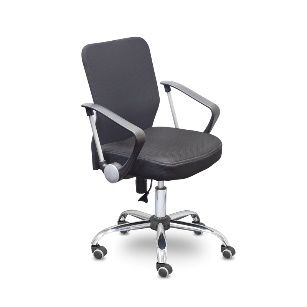 ОКПД 2 код: 31.01.11.150- Мебель для сидения, преимущественно с металлическим каркасом;КТРУ: 31.01.11.150-00000003 - Стул на металлическом каркасеРекомендованная максимальнаянагрузка, кг≥ 100В соответствии с потребностью заказчика1Стул на металлическом каркасеОКПД 2 код: 31.01.11.150- Мебель для сидения, преимущественно с металлическим каркасом;КТРУ: 31.01.11.150-00000003 - Стул на металлическом каркасеНаличие мягкого сидениядаВ соответствии с КТРУ1Стул на металлическом каркасеОКПД 2 код: 31.01.11.150- Мебель для сидения, преимущественно с металлическим каркасом;КТРУ: 31.01.11.150-00000003 - Стул на металлическом каркасеНаличие мягкой спинкидаВ соответствии с КТРУ1Стул на металлическом каркасеОКПД 2 код: 31.01.11.150- Мебель для сидения, преимущественно с металлическим каркасом;КТРУ: 31.01.11.150-00000003 - Стул на металлическом каркасеНаличие подлокотниковдаВ соответствии с КТРУ1Стул на металлическом каркасеОКПД 2 код: 31.01.11.150- Мебель для сидения, преимущественно с металлическим каркасом;КТРУ: 31.01.11.150-00000003 - Стул на металлическом каркасеГабаритные размеры:Х1Стул на металлическом каркасеОКПД 2 код: 31.01.11.150- Мебель для сидения, преимущественно с металлическим каркасом;КТРУ: 31.01.11.150-00000003 - Стул на металлическом каркасеширина по внешнему краю, мм≥ 535 и ≤ 680В соответствии с потребностью заказчика1Стул на металлическом каркасеОКПД 2 код: 31.01.11.150- Мебель для сидения, преимущественно с металлическим каркасом;КТРУ: 31.01.11.150-00000003 - Стул на металлическом каркасеширина посадочного места, мм≥ 440 и ≤ 500В соответствии с потребностью заказчика1Стул на металлическом каркасеОКПД 2 код: 31.01.11.150- Мебель для сидения, преимущественно с металлическим каркасом;КТРУ: 31.01.11.150-00000003 - Стул на металлическом каркасеглубина посадочного места, мм≥ 450 и ≤ 500В соответствии с потребностью заказчика1Стул на металлическом каркасеОКПД 2 код: 31.01.11.150- Мебель для сидения, преимущественно с металлическим каркасом;КТРУ: 31.01.11.150-00000003 - Стул на металлическом каркасеВысота сидения от пола, мм≥ 450 и ≤ 550В соответствии с потребностью заказчика1Стул на металлическом каркасеОКПД 2 код: 31.01.11.150- Мебель для сидения, преимущественно с металлическим каркасом;КТРУ: 31.01.11.150-00000003 - Стул на металлическом каркасеВысота от пола до верхнего края спинки, мм≥ 990 и ≤ 1090В соответствии с потребностью заказчика1Стул на металлическом каркасеОКПД 2 код: 31.01.11.150- Мебель для сидения, преимущественно с металлическим каркасом;КТРУ: 31.01.11.150-00000003 - Стул на металлическом каркасеМатериал набивки креслапоролонОбусловлено зависимостью показателей качества изделия от их назначения1Стул на металлическом каркасеОКПД 2 код: 31.01.11.150- Мебель для сидения, преимущественно с металлическим каркасом;КТРУ: 31.01.11.150-00000003 - Стул на металлическом каркасеПлотность поролона, кг/м3≥ 25 и ≤ 40Обусловлено зависимостью показателей качества изделия от их назначения1Стул на металлическом каркасеОКПД 2 код: 31.01.11.150- Мебель для сидения, преимущественно с металлическим каркасом;КТРУ: 31.01.11.150-00000003 - Стул на металлическом каркасеМатериал обивкиСинтетика и шерсть, устойчива к износу, с пропитками (антипожарная, антистатическая)Обусловлено зависимостью показателей качества изделия от их назначения1Стул на металлическом каркасеОКПД 2 код: 31.01.11.150- Мебель для сидения, преимущественно с металлическим каркасом;КТРУ: 31.01.11.150-00000003 - Стул на металлическом каркасеЦвет обивкичерный или серыйВ соответствии с потребностью заказчика1Стул на металлическом каркасеОКПД 2 код: 31.01.11.150- Мебель для сидения, преимущественно с металлическим каркасом;КТРУ: 31.01.11.150-00000003 - Стул на металлическом каркасеПодлокотникижесткий пластикВ соответствии с потребностью заказчика1Стул на металлическом каркасеОКПД 2 код: 31.01.11.150- Мебель для сидения, преимущественно с металлическим каркасом;КТРУ: 31.01.11.150-00000003 - Стул на металлическом каркасеЦвет подлокотниковчерный или серыйВ соответствии с потребностью заказчика1Стул на металлическом каркасеОКПД 2 код: 31.01.11.150- Мебель для сидения, преимущественно с металлическим каркасом;КТРУ: 31.01.11.150-00000003 - Стул на металлическом каркасеКрестовинаметаллическая хромированнаяОбусловлено зависимостью показателей качества изделия от их назначения1Стул на металлическом каркасеОКПД 2 код: 31.01.11.150- Мебель для сидения, преимущественно с металлическим каркасом;КТРУ: 31.01.11.150-00000003 - Стул на металлическом каркасеКаркаснемонолитныйОбусловлено зависимостью показателей качества изделия от их назначения1Стул на металлическом каркасеОКПД 2 код: 31.01.11.150- Мебель для сидения, преимущественно с металлическим каркасом;КТРУ: 31.01.11.150-00000003 - Стул на металлическом каркасеМеханизм качанияасинхронный механизм качания с изменением угла наклона спинки и сидения независимо друг от другаОбусловлено зависимостью показателей качества изделия от их назначения1Стул на металлическом каркасеОКПД 2 код: 31.01.11.150- Мебель для сидения, преимущественно с металлическим каркасом;КТРУ: 31.01.11.150-00000003 - Стул на металлическом каркасеГазпатронналичиеОбусловлено зависимостью показателей качества изделия от их назначения1Стул на металлическом каркасеОКПД 2 код: 31.01.11.150- Мебель для сидения, преимущественно с металлическим каркасом;КТРУ: 31.01.11.150-00000003 - Стул на металлическом каркасеКоличество опорных роликов, шт.≥ 5Обусловлено зависимостью показателей качества изделия от их назначения1Стул на металлическом каркасеОКПД 2 код: 31.01.11.150- Мебель для сидения, преимущественно с металлическим каркасом;КТРУ: 31.01.11.150-00000003 - Стул на металлическом каркасеТипофисныйВ соответствии с потребностью заказчика2Стул на металлическом каркасе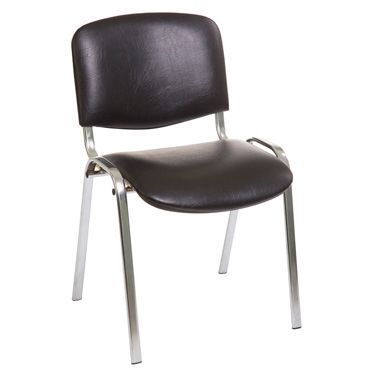 ОКПД 2 код: 31.01.11.150- Мебель для сидения, преимущественно с металлическим каркасом;КТРУ: 31.01.11.150-00000003 - Стул на металлическом каркасеРекомендованная максимальнаянагрузка, кг≥ 100В соответствии с потребностью заказчика2Стул на металлическом каркасеОКПД 2 код: 31.01.11.150- Мебель для сидения, преимущественно с металлическим каркасом;КТРУ: 31.01.11.150-00000003 - Стул на металлическом каркасеНаличие мягкого сидениядаВ соответствии с КТРУ2Стул на металлическом каркасеОКПД 2 код: 31.01.11.150- Мебель для сидения, преимущественно с металлическим каркасом;КТРУ: 31.01.11.150-00000003 - Стул на металлическом каркасеНаличие мягкой спинкидаВ соответствии с КТРУ2Стул на металлическом каркасеОКПД 2 код: 31.01.11.150- Мебель для сидения, преимущественно с металлическим каркасом;КТРУ: 31.01.11.150-00000003 - Стул на металлическом каркасеНаличие подлокотниковнетВ соответствии с КТРУ2Стул на металлическом каркасеОКПД 2 код: 31.01.11.150- Мебель для сидения, преимущественно с металлическим каркасом;КТРУ: 31.01.11.150-00000003 - Стул на металлическом каркасеГабаритные размеры:2Стул на металлическом каркасеОКПД 2 код: 31.01.11.150- Мебель для сидения, преимущественно с металлическим каркасом;КТРУ: 31.01.11.150-00000003 - Стул на металлическом каркасеширина по внешнему краю, мм≥ 530 и ≤ 550В соответствии с потребностью заказчика2Стул на металлическом каркасеОКПД 2 код: 31.01.11.150- Мебель для сидения, преимущественно с металлическим каркасом;КТРУ: 31.01.11.150-00000003 - Стул на металлическом каркасеширина посадочного места, мм≥ 430 и ≤ 510В соответствии с потребностью заказчика2Стул на металлическом каркасеОКПД 2 код: 31.01.11.150- Мебель для сидения, преимущественно с металлическим каркасом;КТРУ: 31.01.11.150-00000003 - Стул на металлическом каркасевысота от пола до верхней части спинки, мм≥ 800 и ≤ 820В соответствии с потребностью заказчика2Стул на металлическом каркасеОКПД 2 код: 31.01.11.150- Мебель для сидения, преимущественно с металлическим каркасом;КТРУ: 31.01.11.150-00000003 - Стул на металлическом каркасеглубина посадочного места, мм≥ 410 и ≤ 450В соответствии с потребностью заказчика2Стул на металлическом каркасеОКПД 2 код: 31.01.11.150- Мебель для сидения, преимущественно с металлическим каркасом;КТРУ: 31.01.11.150-00000003 - Стул на металлическом каркасевысота спинки, мм≥ 340 и ≤ 400В соответствии с потребностью заказчика2Стул на металлическом каркасеОКПД 2 код: 31.01.11.150- Мебель для сидения, преимущественно с металлическим каркасом;КТРУ: 31.01.11.150-00000003 - Стул на металлическом каркасеМатериал набивки стулапоролонОбусловлено зависимостью показателей качества изделия (износоустойчивость и долговечность) от их назначения2Стул на металлическом каркасеОКПД 2 код: 31.01.11.150- Мебель для сидения, преимущественно с металлическим каркасом;КТРУ: 31.01.11.150-00000003 - Стул на металлическом каркасеПлотность поролона, кг/м3≥ 22 и ≤ 40Обусловлено зависимостью показателей качества изделия от их назначения2Стул на металлическом каркасеОКПД 2 код: 31.01.11.150- Мебель для сидения, преимущественно с металлическим каркасом;КТРУ: 31.01.11.150-00000003 - Стул на металлическом каркасеМатериал обивкикожзамВ соответствии с потребностью заказчика2Стул на металлическом каркасеОКПД 2 код: 31.01.11.150- Мебель для сидения, преимущественно с металлическим каркасом;КТРУ: 31.01.11.150-00000003 - Стул на металлическом каркасеЦветчерныйВ соответствии с потребностью заказчика2Стул на металлическом каркасеОКПД 2 код: 31.01.11.150- Мебель для сидения, преимущественно с металлическим каркасом;КТРУ: 31.01.11.150-00000003 - Стул на металлическом каркасеКаркасметаллический трубчатыйОбусловлено зависимостью показателей качества изделия от их назначения2Стул на металлическом каркасеОКПД 2 код: 31.01.11.150- Мебель для сидения, преимущественно с металлическим каркасом;КТРУ: 31.01.11.150-00000003 - Стул на металлическом каркасеПокрытие ножекизносостойкоеОбусловлено зависимостью показателей качества изделия от их назначения2Стул на металлическом каркасеОКПД 2 код: 31.01.11.150- Мебель для сидения, преимущественно с металлическим каркасом;КТРУ: 31.01.11.150-00000003 - Стул на металлическом каркасеЗаглушкиналичиеОбусловлено зависимостью показателей качества изделия от их назначения2Стул на металлическом каркасеОКПД 2 код: 31.01.11.150- Мебель для сидения, преимущественно с металлическим каркасом;КТРУ: 31.01.11.150-00000003 - Стул на металлическом каркасеМатериал заглушекпластикОбусловлено зависимостью показателей качества изделия от их назначения2Стул на металлическом каркасеОКПД 2 код: 31.01.11.150- Мебель для сидения, преимущественно с металлическим каркасом;КТРУ: 31.01.11.150-00000003 - Стул на металлическом каркасеЦвет каркаса и ножекхромВ соответствии с потребностью заказчика3Стол письменный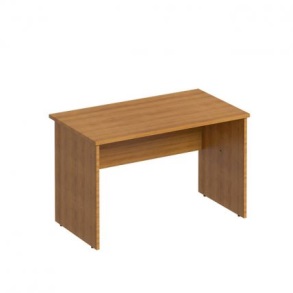 ОКПД 2 код: 31.01.12.110- Столы письменные деревянные для офисов, административных помещенийКТРУ: 31.01.10.000-00000006-Стол письменный(заказчик не применяет данный КТРУ в виду обязательного применения с 02.11.2020 г.)ТипПисьменныйХ3Стол письменныйОКПД 2 код: 31.01.12.110- Столы письменные деревянные для офисов, административных помещенийКТРУ: 31.01.10.000-00000006-Стол письменный(заказчик не применяет данный КТРУ в виду обязательного применения с 02.11.2020 г.)Вид столапрямойХ3Стол письменныйОКПД 2 код: 31.01.12.110- Столы письменные деревянные для офисов, административных помещенийКТРУ: 31.01.10.000-00000006-Стол письменный(заказчик не применяет данный КТРУ в виду обязательного применения с 02.11.2020 г.)Количество встроенных тумботсутствуетХ3Стол письменныйОКПД 2 код: 31.01.12.110- Столы письменные деревянные для офисов, административных помещенийКТРУ: 31.01.10.000-00000006-Стол письменный(заказчик не применяет данный КТРУ в виду обязательного применения с 02.11.2020 г.)Вид материала столешницыЛДСПХ3Стол письменныйОКПД 2 код: 31.01.12.110- Столы письменные деревянные для офисов, административных помещенийКТРУ: 31.01.10.000-00000006-Стол письменный(заказчик не применяет данный КТРУ в виду обязательного применения с 02.11.2020 г.)Тип каркасадеревянныйХ3Стол письменныйОКПД 2 код: 31.01.12.110- Столы письменные деревянные для офисов, административных помещенийКТРУ: 31.01.10.000-00000006-Стол письменный(заказчик не применяет данный КТРУ в виду обязательного применения с 02.11.2020 г.)Габаритные размеры:Х3Стол письменныйОКПД 2 код: 31.01.12.110- Столы письменные деревянные для офисов, административных помещенийКТРУ: 31.01.10.000-00000006-Стол письменный(заказчик не применяет данный КТРУ в виду обязательного применения с 02.11.2020 г.)длина, мм≥ 1400 и ≤ 1420Х3Стол письменныйОКПД 2 код: 31.01.12.110- Столы письменные деревянные для офисов, административных помещенийКТРУ: 31.01.10.000-00000006-Стол письменный(заказчик не применяет данный КТРУ в виду обязательного применения с 02.11.2020 г.)ширина, мм≥ 600 и ≤ 700Х3Стол письменныйОКПД 2 код: 31.01.12.110- Столы письменные деревянные для офисов, административных помещенийКТРУ: 31.01.10.000-00000006-Стол письменный(заказчик не применяет данный КТРУ в виду обязательного применения с 02.11.2020 г.)высота, мм≥ 720 ≤ 780Х3Стол письменныйОКПД 2 код: 31.01.12.110- Столы письменные деревянные для офисов, административных помещенийКТРУ: 31.01.10.000-00000006-Стол письменный(заказчик не применяет данный КТРУ в виду обязательного применения с 02.11.2020 г.)Толщина столешницы и боковых опор, мм≥ 22Х3Стол письменныйОКПД 2 код: 31.01.12.110- Столы письменные деревянные для офисов, административных помещенийКТРУ: 31.01.10.000-00000006-Стол письменный(заказчик не применяет данный КТРУ в виду обязательного применения с 02.11.2020 г.)Толщина экрана, мм≥ 16Х3Стол письменныйОКПД 2 код: 31.01.12.110- Столы письменные деревянные для офисов, административных помещенийКТРУ: 31.01.10.000-00000006-Стол письменный(заказчик не применяет данный КТРУ в виду обязательного применения с 02.11.2020 г.)Толщина кромки, мм≥ 2Х3Стол письменныйОКПД 2 код: 31.01.12.110- Столы письменные деревянные для офисов, административных помещенийКТРУ: 31.01.10.000-00000006-Стол письменный(заказчик не применяет данный КТРУ в виду обязательного применения с 02.11.2020 г.)Материал кромкиПВХХ3Стол письменныйОКПД 2 код: 31.01.12.110- Столы письменные деревянные для офисов, административных помещенийКТРУ: 31.01.10.000-00000006-Стол письменный(заказчик не применяет данный КТРУ в виду обязательного применения с 02.11.2020 г.)Вид крепления деталейэксцентриковая стяжкаХ3Стол письменныйОКПД 2 код: 31.01.12.110- Столы письменные деревянные для офисов, административных помещенийКТРУ: 31.01.10.000-00000006-Стол письменный(заказчик не применяет данный КТРУ в виду обязательного применения с 02.11.2020 г.)Цвет мебелиорехХ4Конференц- приставка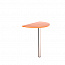 ОКПД 2 код: 31.01.12.110- Столы письменные деревянные для офисов, административных помещений;КТРУ отсутствуетТип столаприставкаВ соответствии с ГОСТ 26800.1-86 Мебель для административных помещений. Функциональные размеры столов (с изменениями № 1)4Конференц- приставкаОКПД 2 код: 31.01.12.110- Столы письменные деревянные для офисов, административных помещений;КТРУ отсутствуетГабаритные размеры:Х4Конференц- приставкаОКПД 2 код: 31.01.12.110- Столы письменные деревянные для офисов, административных помещений;КТРУ отсутствуетширина мм≥ 600 и ≤ 700В соответствии с потребностью заказчика4Конференц- приставкаОКПД 2 код: 31.01.12.110- Столы письменные деревянные для офисов, административных помещений;КТРУ отсутствуетглубина, мм≥ 500 и ≤ 700В соответствии с потребностью заказчика4Конференц- приставкаОКПД 2 код: 31.01.12.110- Столы письменные деревянные для офисов, административных помещений;КТРУ отсутствуетвысота, мм≥ 720 и ≤ 780В соответствии с потребностью заказчика4Конференц- приставкаОКПД 2 код: 31.01.12.110- Столы письменные деревянные для офисов, административных помещений;КТРУ отсутствуетТолщина столешницы, мм≥ 22Обусловлено зависимостью показателей качества изделия от их назначения4Конференц- приставкаОКПД 2 код: 31.01.12.110- Столы письменные деревянные для офисов, административных помещений;КТРУ отсутствуетМатериал столешницыламинированная ДСПОбусловлено зависимостью показателей качества изделия от их назначения4Конференц- приставкаОКПД 2 код: 31.01.12.110- Столы письменные деревянные для офисов, административных помещений;КТРУ отсутствуетТолщина кромки, мм≥ 2Обусловлено зависимостью показателей качества изделия от их назначения4Конференц- приставкаОКПД 2 код: 31.01.12.110- Столы письменные деревянные для офисов, административных помещений;КТРУ отсутствуетМатериал кромкиПВХОбусловлено зависимостью показателей качества изделия от их назначения4Конференц- приставкаОКПД 2 код: 31.01.12.110- Столы письменные деревянные для офисов, административных помещений;КТРУ отсутствуетМатериал опорыметаллОбусловлено зависимостью показателей качества изделия от их назначения4Конференц- приставкаОКПД 2 код: 31.01.12.110- Столы письменные деревянные для офисов, административных помещений;КТРУ отсутствуетКоличество опор, шт.≥ 1В соответствии с потребностью заказчика4Конференц- приставкаОКПД 2 код: 31.01.12.110- Столы письменные деревянные для офисов, административных помещений;КТРУ отсутствуетЦвет опорыхромВ соответствии с потребностью заказчика4Конференц- приставкаОКПД 2 код: 31.01.12.110- Столы письменные деревянные для офисов, административных помещений;КТРУ отсутствуетВид крепления деталейэксцентриковая стяжкаОбусловлено зависимостью показателей качества изделия от их назначения4Конференц- приставкаОКПД 2 код: 31.01.12.110- Столы письменные деревянные для офисов, административных помещений;КТРУ отсутствуетДополнительноСовместима со столом письменным по ширине и высоте (см.п.3)В соответствии с потребностью заказчика4Конференц- приставкаОКПД 2 код: 31.01.12.110- Столы письменные деревянные для офисов, административных помещений;КТРУ отсутствуетЦвет столешницыорехВ соответствии с потребностью заказчика5Тумба Тип 1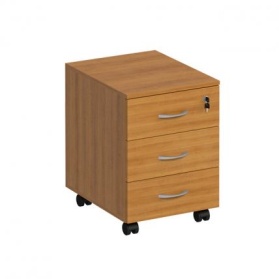 ОКПД 2 код: 31.01.12.150- Тумбы офисные деревянные;КТРУ: 31.01.12.150-00000004- Тумба офисная деревянная (заказчик не применяет данный КТРУ в виду обязательного применения с 02.11.2020 г.)ТипподкатнаяХ5Тумба Тип 1ОКПД 2 код: 31.01.12.150- Тумбы офисные деревянные;КТРУ: 31.01.12.150-00000004- Тумба офисная деревянная (заказчик не применяет данный КТРУ в виду обязательного применения с 02.11.2020 г.)Габаритные размеры:Х5Тумба Тип 1ОКПД 2 код: 31.01.12.150- Тумбы офисные деревянные;КТРУ: 31.01.12.150-00000004- Тумба офисная деревянная (заказчик не применяет данный КТРУ в виду обязательного применения с 02.11.2020 г.)длина, мм≥ 400 и ≤ 500Х5Тумба Тип 1ОКПД 2 код: 31.01.12.150- Тумбы офисные деревянные;КТРУ: 31.01.12.150-00000004- Тумба офисная деревянная (заказчик не применяет данный КТРУ в виду обязательного применения с 02.11.2020 г.)ширина, мм≥ 450 и ≤ 530Х5Тумба Тип 1ОКПД 2 код: 31.01.12.150- Тумбы офисные деревянные;КТРУ: 31.01.12.150-00000004- Тумба офисная деревянная (заказчик не применяет данный КТРУ в виду обязательного применения с 02.11.2020 г.)высота, мм≥ 580 и ≤ 600Х5Тумба Тип 1ОКПД 2 код: 31.01.12.150- Тумбы офисные деревянные;КТРУ: 31.01.12.150-00000004- Тумба офисная деревянная (заказчик не применяет данный КТРУ в виду обязательного применения с 02.11.2020 г.)Толщина столешницы, каркаса и фасада ящиков, мм≥ 16Х5Тумба Тип 1ОКПД 2 код: 31.01.12.150- Тумбы офисные деревянные;КТРУ: 31.01.12.150-00000004- Тумба офисная деревянная (заказчик не применяет данный КТРУ в виду обязательного применения с 02.11.2020 г.)Количество выдвижных ящиков, шт.[3]Х5Тумба Тип 1ОКПД 2 код: 31.01.12.150- Тумбы офисные деревянные;КТРУ: 31.01.12.150-00000004- Тумба офисная деревянная (заказчик не применяет данный КТРУ в виду обязательного применения с 02.11.2020 г.)Вид направляющихроликовыеХ5Тумба Тип 1ОКПД 2 код: 31.01.12.150- Тумбы офисные деревянные;КТРУ: 31.01.12.150-00000004- Тумба офисная деревянная (заказчик не применяет данный КТРУ в виду обязательного применения с 02.11.2020 г.)Материал днища ящикаДВПХ5Тумба Тип 1ОКПД 2 код: 31.01.12.150- Тумбы офисные деревянные;КТРУ: 31.01.12.150-00000004- Тумба офисная деревянная (заказчик не применяет данный КТРУ в виду обязательного применения с 02.11.2020 г.)Количество ручек к ящикам, шт.[3]Х5Тумба Тип 1ОКПД 2 код: 31.01.12.150- Тумбы офисные деревянные;КТРУ: 31.01.12.150-00000004- Тумба офисная деревянная (заказчик не применяет данный КТРУ в виду обязательного применения с 02.11.2020 г.)Материал ручекметаллХ5Тумба Тип 1ОКПД 2 код: 31.01.12.150- Тумбы офисные деревянные;КТРУ: 31.01.12.150-00000004- Тумба офисная деревянная (заказчик не применяет данный КТРУ в виду обязательного применения с 02.11.2020 г.)КолесаналичиеХ5Тумба Тип 1ОКПД 2 код: 31.01.12.150- Тумбы офисные деревянные;КТРУ: 31.01.12.150-00000004- Тумба офисная деревянная (заказчик не применяет данный КТРУ в виду обязательного применения с 02.11.2020 г.)Количество колесных опор, шт.[4]Х5Тумба Тип 1ОКПД 2 код: 31.01.12.150- Тумбы офисные деревянные;КТРУ: 31.01.12.150-00000004- Тумба офисная деревянная (заказчик не применяет данный КТРУ в виду обязательного применения с 02.11.2020 г.)Замок с 3-мя ключаминаличиеХ5Тумба Тип 1ОКПД 2 код: 31.01.12.150- Тумбы офисные деревянные;КТРУ: 31.01.12.150-00000004- Тумба офисная деревянная (заказчик не применяет данный КТРУ в виду обязательного применения с 02.11.2020 г.)Материалламинированная ДСПХ5Тумба Тип 1ОКПД 2 код: 31.01.12.150- Тумбы офисные деревянные;КТРУ: 31.01.12.150-00000004- Тумба офисная деревянная (заказчик не применяет данный КТРУ в виду обязательного применения с 02.11.2020 г.)Толщина кромки столешницы, мм≥ 2Х5Тумба Тип 1ОКПД 2 код: 31.01.12.150- Тумбы офисные деревянные;КТРУ: 31.01.12.150-00000004- Тумба офисная деревянная (заказчик не применяет данный КТРУ в виду обязательного применения с 02.11.2020 г.)Материал кромкиПВХХ5Тумба Тип 1ОКПД 2 код: 31.01.12.150- Тумбы офисные деревянные;КТРУ: 31.01.12.150-00000004- Тумба офисная деревянная (заказчик не применяет данный КТРУ в виду обязательного применения с 02.11.2020 г.)Цвет мебелиорехХ6Тумба Тип 2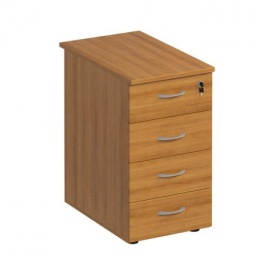 ОКПД 2 код: 31.01.12.150- Тумбы офисные деревянные;КТРУ: 31.01.12.150-00000004- Тумба офисная деревянная (заказчик не применяет данный КТРУ в виду обязательного применения с 02.11.2020 г.)ТипприставнаяХ6Тумба Тип 2ОКПД 2 код: 31.01.12.150- Тумбы офисные деревянные;КТРУ: 31.01.12.150-00000004- Тумба офисная деревянная (заказчик не применяет данный КТРУ в виду обязательного применения с 02.11.2020 г.)Габаритные размеры:Х6Тумба Тип 2ОКПД 2 код: 31.01.12.150- Тумбы офисные деревянные;КТРУ: 31.01.12.150-00000004- Тумба офисная деревянная (заказчик не применяет данный КТРУ в виду обязательного применения с 02.11.2020 г.)ширина, мм≥ 400 и ≤ 500Х6Тумба Тип 2ОКПД 2 код: 31.01.12.150- Тумбы офисные деревянные;КТРУ: 31.01.12.150-00000004- Тумба офисная деревянная (заказчик не применяет данный КТРУ в виду обязательного применения с 02.11.2020 г.)глубина, мм≥ 550 и ≤ 600Х6Тумба Тип 2ОКПД 2 код: 31.01.12.150- Тумбы офисные деревянные;КТРУ: 31.01.12.150-00000004- Тумба офисная деревянная (заказчик не применяет данный КТРУ в виду обязательного применения с 02.11.2020 г.)высота, мм≥ 740 и ≤ 760Х6Тумба Тип 2ОКПД 2 код: 31.01.12.150- Тумбы офисные деревянные;КТРУ: 31.01.12.150-00000004- Тумба офисная деревянная (заказчик не применяет данный КТРУ в виду обязательного применения с 02.11.2020 г.)ДополнительноСовместима по высоте со столом письменным (см. п.3)Х6Тумба Тип 2ОКПД 2 код: 31.01.12.150- Тумбы офисные деревянные;КТРУ: 31.01.12.150-00000004- Тумба офисная деревянная (заказчик не применяет данный КТРУ в виду обязательного применения с 02.11.2020 г.)Толщина столешницы, каркаса и фасада ящиков, мм≥ 16Х6Тумба Тип 2ОКПД 2 код: 31.01.12.150- Тумбы офисные деревянные;КТРУ: 31.01.12.150-00000004- Тумба офисная деревянная (заказчик не применяет данный КТРУ в виду обязательного применения с 02.11.2020 г.)Количество ящиков, шт.[4]Х6Тумба Тип 2ОКПД 2 код: 31.01.12.150- Тумбы офисные деревянные;КТРУ: 31.01.12.150-00000004- Тумба офисная деревянная (заказчик не применяет данный КТРУ в виду обязательного применения с 02.11.2020 г.)Вид направляющихроликовыеХ6Тумба Тип 2ОКПД 2 код: 31.01.12.150- Тумбы офисные деревянные;КТРУ: 31.01.12.150-00000004- Тумба офисная деревянная (заказчик не применяет данный КТРУ в виду обязательного применения с 02.11.2020 г.)Материал днища ящикаДВПХ6Тумба Тип 2ОКПД 2 код: 31.01.12.150- Тумбы офисные деревянные;КТРУ: 31.01.12.150-00000004- Тумба офисная деревянная (заказчик не применяет данный КТРУ в виду обязательного применения с 02.11.2020 г.)Материал ручекметаллХ6Тумба Тип 2ОКПД 2 код: 31.01.12.150- Тумбы офисные деревянные;КТРУ: 31.01.12.150-00000004- Тумба офисная деревянная (заказчик не применяет данный КТРУ в виду обязательного применения с 02.11.2020 г.)Количество ручек к ящикам, шт.[4]Х6Тумба Тип 2ОКПД 2 код: 31.01.12.150- Тумбы офисные деревянные;КТРУ: 31.01.12.150-00000004- Тумба офисная деревянная (заказчик не применяет данный КТРУ в виду обязательного применения с 02.11.2020 г.)Количество опор, шт.[4]Х6Тумба Тип 2ОКПД 2 код: 31.01.12.150- Тумбы офисные деревянные;КТРУ: 31.01.12.150-00000004- Тумба офисная деревянная (заказчик не применяет данный КТРУ в виду обязательного применения с 02.11.2020 г.)Вид опоррегулируемыеХ6Тумба Тип 2ОКПД 2 код: 31.01.12.150- Тумбы офисные деревянные;КТРУ: 31.01.12.150-00000004- Тумба офисная деревянная (заказчик не применяет данный КТРУ в виду обязательного применения с 02.11.2020 г.)Замок с 3-мя ключаминаличиеХ6Тумба Тип 2ОКПД 2 код: 31.01.12.150- Тумбы офисные деревянные;КТРУ: 31.01.12.150-00000004- Тумба офисная деревянная (заказчик не применяет данный КТРУ в виду обязательного применения с 02.11.2020 г.)Материалламинированная ДСПХ6Тумба Тип 2ОКПД 2 код: 31.01.12.150- Тумбы офисные деревянные;КТРУ: 31.01.12.150-00000004- Тумба офисная деревянная (заказчик не применяет данный КТРУ в виду обязательного применения с 02.11.2020 г.)Толщина кромки столешницы, мм≥ 2Х6Тумба Тип 2ОКПД 2 код: 31.01.12.150- Тумбы офисные деревянные;КТРУ: 31.01.12.150-00000004- Тумба офисная деревянная (заказчик не применяет данный КТРУ в виду обязательного применения с 02.11.2020 г.)Материал кромкиПВХХ6Тумба Тип 2ОКПД 2 код: 31.01.12.150- Тумбы офисные деревянные;КТРУ: 31.01.12.150-00000004- Тумба офисная деревянная (заказчик не применяет данный КТРУ в виду обязательного применения с 02.11.2020 г.)Цвет мебелиорехХ7Тумба Тип 3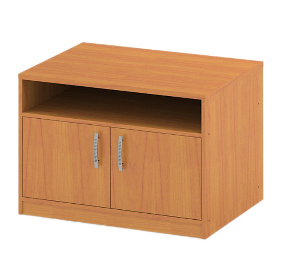 ОКПД 2 код: 31.01.12.150- Тумбы офисные деревянные;КТРУ: 31.01.12.150-00000004- Тумба офисная деревянная (заказчик не применяет данный КТРУ в виду обязательного применения с 02.11.2020 г.)ТипполуоткрытаяХ7Тумба Тип 3ОКПД 2 код: 31.01.12.150- Тумбы офисные деревянные;КТРУ: 31.01.12.150-00000004- Тумба офисная деревянная (заказчик не применяет данный КТРУ в виду обязательного применения с 02.11.2020 г.)Габаритные размеры:Х7Тумба Тип 3ОКПД 2 код: 31.01.12.150- Тумбы офисные деревянные;КТРУ: 31.01.12.150-00000004- Тумба офисная деревянная (заказчик не применяет данный КТРУ в виду обязательного применения с 02.11.2020 г.)ширина, мм≥ 720 и ≤ 800Х7Тумба Тип 3ОКПД 2 код: 31.01.12.150- Тумбы офисные деревянные;КТРУ: 31.01.12.150-00000004- Тумба офисная деревянная (заказчик не применяет данный КТРУ в виду обязательного применения с 02.11.2020 г.)глубина, мм≥ 550 и ≤ 600Х7Тумба Тип 3ОКПД 2 код: 31.01.12.150- Тумбы офисные деревянные;КТРУ: 31.01.12.150-00000004- Тумба офисная деревянная (заказчик не применяет данный КТРУ в виду обязательного применения с 02.11.2020 г.)высота, мм≥ 550 и ≤ 600Х7Тумба Тип 3ОКПД 2 код: 31.01.12.150- Тумбы офисные деревянные;КТРУ: 31.01.12.150-00000004- Тумба офисная деревянная (заказчик не применяет данный КТРУ в виду обязательного применения с 02.11.2020 г.)Толщина столешницы, каркаса и фасада, мм≥ 22Х7Тумба Тип 3ОКПД 2 код: 31.01.12.150- Тумбы офисные деревянные;КТРУ: 31.01.12.150-00000004- Тумба офисная деревянная (заказчик не применяет данный КТРУ в виду обязательного применения с 02.11.2020 г.)Количество дверей, шт.[2]Х7Тумба Тип 3ОКПД 2 код: 31.01.12.150- Тумбы офисные деревянные;КТРУ: 31.01.12.150-00000004- Тумба офисная деревянная (заказчик не применяет данный КТРУ в виду обязательного применения с 02.11.2020 г.)Количество ручек, шт.[2]Х7Тумба Тип 3ОКПД 2 код: 31.01.12.150- Тумбы офисные деревянные;КТРУ: 31.01.12.150-00000004- Тумба офисная деревянная (заказчик не применяет данный КТРУ в виду обязательного применения с 02.11.2020 г.)Материалламинированная ДСПХ7Тумба Тип 3ОКПД 2 код: 31.01.12.150- Тумбы офисные деревянные;КТРУ: 31.01.12.150-00000004- Тумба офисная деревянная (заказчик не применяет данный КТРУ в виду обязательного применения с 02.11.2020 г.)Толщина кромки столешницы, мм≥ 2Х7Тумба Тип 3ОКПД 2 код: 31.01.12.150- Тумбы офисные деревянные;КТРУ: 31.01.12.150-00000004- Тумба офисная деревянная (заказчик не применяет данный КТРУ в виду обязательного применения с 02.11.2020 г.)Материал кромкиПВХХ7Тумба Тип 3ОКПД 2 код: 31.01.12.150- Тумбы офисные деревянные;КТРУ: 31.01.12.150-00000004- Тумба офисная деревянная (заказчик не применяет данный КТРУ в виду обязательного применения с 02.11.2020 г.)Вид крепления деталейэксцентриковая стяжкаХ7Тумба Тип 3ОКПД 2 код: 31.01.12.150- Тумбы офисные деревянные;КТРУ: 31.01.12.150-00000004- Тумба офисная деревянная (заказчик не применяет данный КТРУ в виду обязательного применения с 02.11.2020 г.)Назначениедля оргтехникиХ7Тумба Тип 3ОКПД 2 код: 31.01.12.150- Тумбы офисные деревянные;КТРУ: 31.01.12.150-00000004- Тумба офисная деревянная (заказчик не применяет данный КТРУ в виду обязательного применения с 02.11.2020 г.)Цвет мебелиорехХ8Шкаф деревянный для документов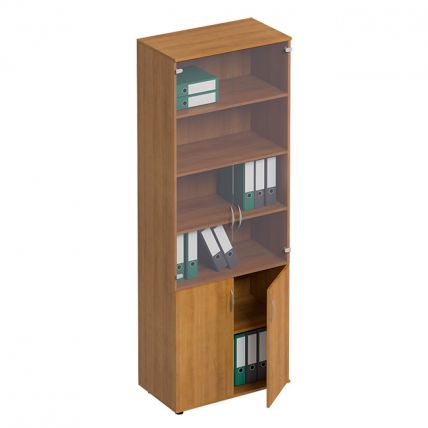 ОКПД 2 код: 31.01.12.139 Шкафы деревянные прочие;КТРУ: 31.01.12.139-00000001- Шкаф деревянный для документов;Тип фасадаполуоткрытыйВ соответствии с КТРУ8Шкаф деревянный для документовОКПД 2 код: 31.01.12.139 Шкафы деревянные прочие;КТРУ: 31.01.12.139-00000001- Шкаф деревянный для документов;Наличие остеклениядаВ соответствии с КТРУ8Шкаф деревянный для документовОКПД 2 код: 31.01.12.139 Шкафы деревянные прочие;КТРУ: 31.01.12.139-00000001- Шкаф деревянный для документов;Наличие выдвижных ящиковнетВ соответствии с КТРУ8Шкаф деревянный для документовОКПД 2 код: 31.01.12.139 Шкафы деревянные прочие;КТРУ: 31.01.12.139-00000001- Шкаф деревянный для документов;Габаритные размеры:Х8Шкаф деревянный для документовОКПД 2 код: 31.01.12.139 Шкафы деревянные прочие;КТРУ: 31.01.12.139-00000001- Шкаф деревянный для документов;ширина, мм≥ 720 и ≤ 800В соответствии с потребностью заказчика8Шкаф деревянный для документовОКПД 2 код: 31.01.12.139 Шкафы деревянные прочие;КТРУ: 31.01.12.139-00000001- Шкаф деревянный для документов;глубина, мм≥ 375 и ≤ 450В соответствии с потребностью заказчика8Шкаф деревянный для документовОКПД 2 код: 31.01.12.139 Шкафы деревянные прочие;КТРУ: 31.01.12.139-00000001- Шкаф деревянный для документов;высота, мм≥ 1800 и ≤ 2200В соответствии с потребностью заказчика8Шкаф деревянный для документовОКПД 2 код: 31.01.12.139 Шкафы деревянные прочие;КТРУ: 31.01.12.139-00000001- Шкаф деревянный для документов;Толщина стенок, дверей и полок, мм≥ 16Обусловлено зависимостью показателей качества изделия от их назначения8Шкаф деревянный для документовОКПД 2 код: 31.01.12.139 Шкафы деревянные прочие;КТРУ: 31.01.12.139-00000001- Шкаф деревянный для документов;Количество дверей стеклянных, шт.[2]В соответствии с потребностью заказчика8Шкаф деревянный для документовОКПД 2 код: 31.01.12.139 Шкафы деревянные прочие;КТРУ: 31.01.12.139-00000001- Шкаф деревянный для документов;Количество глухих дверей, шт.[2]В соответствии с потребностью заказчика8Шкаф деревянный для документовОКПД 2 код: 31.01.12.139 Шкафы деревянные прочие;КТРУ: 31.01.12.139-00000001- Шкаф деревянный для документов;Тип дверейраспашныеВ соответствии с потребностью заказчика8Шкаф деревянный для документовОКПД 2 код: 31.01.12.139 Шкафы деревянные прочие;КТРУ: 31.01.12.139-00000001- Шкаф деревянный для документов;Количество дверных ручек, шт.[4]В соответствии с потребностью заказчика8Шкаф деревянный для документовОКПД 2 код: 31.01.12.139 Шкафы деревянные прочие;КТРУ: 31.01.12.139-00000001- Шкаф деревянный для документов;Количество полок за стеклом, шт.[3]В соответствии с потребностью заказчика8Шкаф деревянный для документовОКПД 2 код: 31.01.12.139 Шкафы деревянные прочие;КТРУ: 31.01.12.139-00000001- Шкаф деревянный для документов;Количество полок внизу, шт.[1]В соответствии с потребностью заказчика8Шкаф деревянный для документовОКПД 2 код: 31.01.12.139 Шкафы деревянные прочие;КТРУ: 31.01.12.139-00000001- Шкаф деревянный для документов;Количество опор, шт.[4]В соответствии с потребностью заказчика8Шкаф деревянный для документовОКПД 2 код: 31.01.12.139 Шкафы деревянные прочие;КТРУ: 31.01.12.139-00000001- Шкаф деревянный для документов;Вид крепления деталейэксцентриковая стяжкаОбусловлено зависимостью показателей качества изделия от их назначения8Шкаф деревянный для документовОКПД 2 код: 31.01.12.139 Шкафы деревянные прочие;КТРУ: 31.01.12.139-00000001- Шкаф деревянный для документов;Материал шкафаламинированная ДСПОбусловлено зависимостью показателей качества изделия от их назначения8Шкаф деревянный для документовОКПД 2 код: 31.01.12.139 Шкафы деревянные прочие;КТРУ: 31.01.12.139-00000001- Шкаф деревянный для документов;Толщина кромки, мм≥ 2Обусловлено зависимостью показателей качества изделия от их назначения8Шкаф деревянный для документовОКПД 2 код: 31.01.12.139 Шкафы деревянные прочие;КТРУ: 31.01.12.139-00000001- Шкаф деревянный для документов;Материал кромкиПВХОбусловлено зависимостью показателей качества изделия от их назначения8Шкаф деревянный для документовОКПД 2 код: 31.01.12.139 Шкафы деревянные прочие;КТРУ: 31.01.12.139-00000001- Шкаф деревянный для документов;Цвет мебелиорехВ соответствии с потребностью заказчика9Шкаф деревянный для документов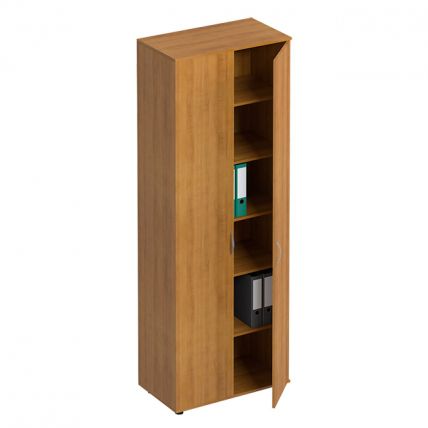 ОКПД 2 код: 31.01.12.139 Шкафы деревянные прочие;КТРУ: 31.01.12.139-00000001- Шкаф деревянный для документов;Тип фасадазакрытыйВ соответствии с КТРУ9Шкаф деревянный для документовОКПД 2 код: 31.01.12.139 Шкафы деревянные прочие;КТРУ: 31.01.12.139-00000001- Шкаф деревянный для документов;Наличие остеклениянетВ соответствии с КТРУ9Шкаф деревянный для документовОКПД 2 код: 31.01.12.139 Шкафы деревянные прочие;КТРУ: 31.01.12.139-00000001- Шкаф деревянный для документов;Наличие выдвижных ящиковнетВ соответствии с КТРУ9Шкаф деревянный для документовОКПД 2 код: 31.01.12.139 Шкафы деревянные прочие;КТРУ: 31.01.12.139-00000001- Шкаф деревянный для документов;Габаритные размеры:Х9Шкаф деревянный для документовОКПД 2 код: 31.01.12.139 Шкафы деревянные прочие;КТРУ: 31.01.12.139-00000001- Шкаф деревянный для документов;ширина, мм≥ 720 и ≤ 800В соответствии с потребностью заказчика9Шкаф деревянный для документовОКПД 2 код: 31.01.12.139 Шкафы деревянные прочие;КТРУ: 31.01.12.139-00000001- Шкаф деревянный для документов;глубина, мм≥ 365 и ≤ 450В соответствии с потребностью заказчика9Шкаф деревянный для документовОКПД 2 код: 31.01.12.139 Шкафы деревянные прочие;КТРУ: 31.01.12.139-00000001- Шкаф деревянный для документов;высота, мм≥ 1800 и ≤ 2200В соответствии с потребностью заказчика9Шкаф деревянный для документовОКПД 2 код: 31.01.12.139 Шкафы деревянные прочие;КТРУ: 31.01.12.139-00000001- Шкаф деревянный для документов;Толщина стенок, дверей и полок, мм≥ 16Обусловлено зависимостью показателей качества изделия от их назначения9Шкаф деревянный для документовОКПД 2 код: 31.01.12.139 Шкафы деревянные прочие;КТРУ: 31.01.12.139-00000001- Шкаф деревянный для документов;Количество дверей, шт.[2]В соответствии с потребностью заказчика9Шкаф деревянный для документовОКПД 2 код: 31.01.12.139 Шкафы деревянные прочие;КТРУ: 31.01.12.139-00000001- Шкаф деревянный для документов;Тип дверейраспашныеВ соответствии с потребностью заказчика9Шкаф деревянный для документовОКПД 2 код: 31.01.12.139 Шкафы деревянные прочие;КТРУ: 31.01.12.139-00000001- Шкаф деревянный для документов;Количество полок, шт.[5]В соответствии с потребностью заказчика9Шкаф деревянный для документовОКПД 2 код: 31.01.12.139 Шкафы деревянные прочие;КТРУ: 31.01.12.139-00000001- Шкаф деревянный для документов;Количество дверных ручек, шт.[2]В соответствии с потребностью заказчика9Шкаф деревянный для документовОКПД 2 код: 31.01.12.139 Шкафы деревянные прочие;КТРУ: 31.01.12.139-00000001- Шкаф деревянный для документов;Количество опор, шт.[4]В соответствии с потребностью заказчика9Шкаф деревянный для документовОКПД 2 код: 31.01.12.139 Шкафы деревянные прочие;КТРУ: 31.01.12.139-00000001- Шкаф деревянный для документов;Вид крепления деталейэксцентриковая стяжкаОбусловлено зависимостью показателей качества изделия от их назначения9Шкаф деревянный для документовОКПД 2 код: 31.01.12.139 Шкафы деревянные прочие;КТРУ: 31.01.12.139-00000001- Шкаф деревянный для документов;Материалламинированная ДСПОбусловлено зависимостью показателей качества изделия от их назначения9Шкаф деревянный для документовОКПД 2 код: 31.01.12.139 Шкафы деревянные прочие;КТРУ: 31.01.12.139-00000001- Шкаф деревянный для документов;Толщина кромки, мм≥ 2Обусловлено зависимостью показателей качества изделия от их назначения9Шкаф деревянный для документовОКПД 2 код: 31.01.12.139 Шкафы деревянные прочие;КТРУ: 31.01.12.139-00000001- Шкаф деревянный для документов;Материал кромкиПВХОбусловлено зависимостью показателей качества изделия от их назначения9Шкаф деревянный для документовОКПД 2 код: 31.01.12.139 Шкафы деревянные прочие;КТРУ: 31.01.12.139-00000001- Шкаф деревянный для документов;Цвет мебелиорехВ соответствии с потребностью заказчика10Шкаф Тип 3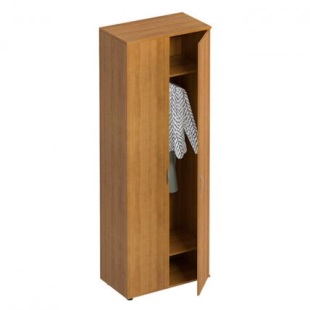 ОКПД 2 код: 31.01.12.131- Шкафы для одежды деревянные;КТРУ: 31.01.12.131-00000003- Шкаф для одежды деревянный (заказчик не применяет данный КТРУ в виду обязательного применения с 02.11.2020 г.)Типдля одеждыВ соответствии с потребностью заказчика10Шкаф Тип 3ОКПД 2 код: 31.01.12.131- Шкафы для одежды деревянные;КТРУ: 31.01.12.131-00000003- Шкаф для одежды деревянный (заказчик не применяет данный КТРУ в виду обязательного применения с 02.11.2020 г.)Габаритные размеры:Х10Шкаф Тип 3ОКПД 2 код: 31.01.12.131- Шкафы для одежды деревянные;КТРУ: 31.01.12.131-00000003- Шкаф для одежды деревянный (заказчик не применяет данный КТРУ в виду обязательного применения с 02.11.2020 г.)ширина, мм≥ 720 и ≤ 800В соответствии с потребностью заказчика10Шкаф Тип 3ОКПД 2 код: 31.01.12.131- Шкафы для одежды деревянные;КТРУ: 31.01.12.131-00000003- Шкаф для одежды деревянный (заказчик не применяет данный КТРУ в виду обязательного применения с 02.11.2020 г.)глубина, мм≥ 540 и ≤ 600В соответствии с потребностью заказчика10Шкаф Тип 3ОКПД 2 код: 31.01.12.131- Шкафы для одежды деревянные;КТРУ: 31.01.12.131-00000003- Шкаф для одежды деревянный (заказчик не применяет данный КТРУ в виду обязательного применения с 02.11.2020 г.)высота, мм≥ 1800 и ≤ 2200В соответствии с потребностью заказчика10Шкаф Тип 3ОКПД 2 код: 31.01.12.131- Шкафы для одежды деревянные;КТРУ: 31.01.12.131-00000003- Шкаф для одежды деревянный (заказчик не применяет данный КТРУ в виду обязательного применения с 02.11.2020 г.)Толщина стенок, дверей и полок, мм≥ 16Обусловлено зависимостью показателей качества изделия от их назначения10Шкаф Тип 3ОКПД 2 код: 31.01.12.131- Шкафы для одежды деревянные;КТРУ: 31.01.12.131-00000003- Шкаф для одежды деревянный (заказчик не применяет данный КТРУ в виду обязательного применения с 02.11.2020 г.)Количество дверей, шт.[2]В соответствии с потребностью заказчика10Шкаф Тип 3ОКПД 2 код: 31.01.12.131- Шкафы для одежды деревянные;КТРУ: 31.01.12.131-00000003- Шкаф для одежды деревянный (заказчик не применяет данный КТРУ в виду обязательного применения с 02.11.2020 г.)Тип дверейраспашныеВ соответствии с потребностью заказчика10Шкаф Тип 3ОКПД 2 код: 31.01.12.131- Шкафы для одежды деревянные;КТРУ: 31.01.12.131-00000003- Шкаф для одежды деревянный (заказчик не применяет данный КТРУ в виду обязательного применения с 02.11.2020 г.)Количество полок (верх/низ), шт.[2]В соответствии с потребностью заказчика10Шкаф Тип 3ОКПД 2 код: 31.01.12.131- Шкафы для одежды деревянные;КТРУ: 31.01.12.131-00000003- Шкаф для одежды деревянный (заказчик не применяет данный КТРУ в виду обязательного применения с 02.11.2020 г.)Штанга для одеждыналичиеВ соответствии с потребностью заказчика10Шкаф Тип 3ОКПД 2 код: 31.01.12.131- Шкафы для одежды деревянные;КТРУ: 31.01.12.131-00000003- Шкаф для одежды деревянный (заказчик не применяет данный КТРУ в виду обязательного применения с 02.11.2020 г.)Количество дверных ручек, шт.[2]В соответствии с потребностью заказчика10Шкаф Тип 3ОКПД 2 код: 31.01.12.131- Шкафы для одежды деревянные;КТРУ: 31.01.12.131-00000003- Шкаф для одежды деревянный (заказчик не применяет данный КТРУ в виду обязательного применения с 02.11.2020 г.)Количество опор, шт.[4]В соответствии с потребностью заказчика10Шкаф Тип 3ОКПД 2 код: 31.01.12.131- Шкафы для одежды деревянные;КТРУ: 31.01.12.131-00000003- Шкаф для одежды деревянный (заказчик не применяет данный КТРУ в виду обязательного применения с 02.11.2020 г.)Вид крепления деталейэксцентриковая стяжкаОбусловлено зависимостью показателей качества изделия от их назначения10Шкаф Тип 3ОКПД 2 код: 31.01.12.131- Шкафы для одежды деревянные;КТРУ: 31.01.12.131-00000003- Шкаф для одежды деревянный (заказчик не применяет данный КТРУ в виду обязательного применения с 02.11.2020 г.)Материалламинированная ДСПОбусловлено зависимостью показателей качества изделия от их назначения10Шкаф Тип 3ОКПД 2 код: 31.01.12.131- Шкафы для одежды деревянные;КТРУ: 31.01.12.131-00000003- Шкаф для одежды деревянный (заказчик не применяет данный КТРУ в виду обязательного применения с 02.11.2020 г.)Толщина кромки, мм≥ 2Обусловлено зависимостью показателей качества изделия от их назначения10Шкаф Тип 3ОКПД 2 код: 31.01.12.131- Шкафы для одежды деревянные;КТРУ: 31.01.12.131-00000003- Шкаф для одежды деревянный (заказчик не применяет данный КТРУ в виду обязательного применения с 02.11.2020 г.)Материал кромкиПВХОбусловлено зависимостью показателей качества изделия от их назначения10Шкаф Тип 3ОКПД 2 код: 31.01.12.131- Шкафы для одежды деревянные;КТРУ: 31.01.12.131-00000003- Шкаф для одежды деревянный (заказчик не применяет данный КТРУ в виду обязательного применения с 02.11.2020 г.)Цвет мебелиорехВ соответствии с потребностью заказчикаЗаказчик:Федеральное государственное бюджетное учреждение науки Институт проблем управления им. В.А. Трапезникова Российской академии наук (ИПУ РАН) Заказчик:Федеральное государственное бюджетное учреждение науки Институт проблем управления им. В.А. Трапезникова Российской академии наук (ИПУ РАН) Поставщик:Поставщик:__________________________________________________________________________________/                             //                        /№ п/пНаименование товараУказание на товарный знак (производитель, страна происхождения товара)Технические характеристикиТехнические характеристикиТехнические характеристикиОбоснование включения дополнительных требований товара№ п/пНаименование товараУказание на товарный знак (производитель, страна происхождения товара)Требуемые параметрыТребуемое значениеЗначение, предлагаемое участникомОбоснование включения дополнительных требований товара1Стул на металлическом каркасеОКПД 2 код: 31.01.11.150- Мебель для сидения, преимущественно с металлическим каркасом;КТРУ: 31.01.11.150-00000003 - Стул на металлическом каркасеРекомендованная максимальнаянагрузка, кг≥ 100В соответствии с потребностью заказчика1Стул на металлическом каркасеОКПД 2 код: 31.01.11.150- Мебель для сидения, преимущественно с металлическим каркасом;КТРУ: 31.01.11.150-00000003 - Стул на металлическом каркасеНаличие мягкого сидениядаВ соответствии с КТРУ1Стул на металлическом каркасеОКПД 2 код: 31.01.11.150- Мебель для сидения, преимущественно с металлическим каркасом;КТРУ: 31.01.11.150-00000003 - Стул на металлическом каркасеНаличие мягкой спинкидаВ соответствии с КТРУ1Стул на металлическом каркасеОКПД 2 код: 31.01.11.150- Мебель для сидения, преимущественно с металлическим каркасом;КТРУ: 31.01.11.150-00000003 - Стул на металлическом каркасеНаличие подлокотниковдаВ соответствии с КТРУ1Стул на металлическом каркасеОКПД 2 код: 31.01.11.150- Мебель для сидения, преимущественно с металлическим каркасом;КТРУ: 31.01.11.150-00000003 - Стул на металлическом каркасеГабаритные размеры:Х1Стул на металлическом каркасеОКПД 2 код: 31.01.11.150- Мебель для сидения, преимущественно с металлическим каркасом;КТРУ: 31.01.11.150-00000003 - Стул на металлическом каркасеширина по внешнему краю, мм≥ 535 и ≤ 680В соответствии с потребностью заказчика1Стул на металлическом каркасеОКПД 2 код: 31.01.11.150- Мебель для сидения, преимущественно с металлическим каркасом;КТРУ: 31.01.11.150-00000003 - Стул на металлическом каркасеширина посадочного места, мм≥ 440 и ≤ 500В соответствии с потребностью заказчика1Стул на металлическом каркасеОКПД 2 код: 31.01.11.150- Мебель для сидения, преимущественно с металлическим каркасом;КТРУ: 31.01.11.150-00000003 - Стул на металлическом каркасеглубина посадочного места, мм≥ 450 и ≤ 500В соответствии с потребностью заказчика1Стул на металлическом каркасеОКПД 2 код: 31.01.11.150- Мебель для сидения, преимущественно с металлическим каркасом;КТРУ: 31.01.11.150-00000003 - Стул на металлическом каркасеВысота сидения от пола, мм≥ 450 и ≤ 550В соответствии с потребностью заказчика1Стул на металлическом каркасеОКПД 2 код: 31.01.11.150- Мебель для сидения, преимущественно с металлическим каркасом;КТРУ: 31.01.11.150-00000003 - Стул на металлическом каркасеВысота от пола до верхнего края спинки, мм≥ 990 и ≤ 1090В соответствии с потребностью заказчика1Стул на металлическом каркасеОКПД 2 код: 31.01.11.150- Мебель для сидения, преимущественно с металлическим каркасом;КТРУ: 31.01.11.150-00000003 - Стул на металлическом каркасеМатериал набивки креслапоролонОбусловлено зависимостью показателей качества изделия от их назначения1Стул на металлическом каркасеОКПД 2 код: 31.01.11.150- Мебель для сидения, преимущественно с металлическим каркасом;КТРУ: 31.01.11.150-00000003 - Стул на металлическом каркасеПлотность поролона, кг/м3≥ 25 и ≤ 40Обусловлено зависимостью показателей качества изделия от их назначения1Стул на металлическом каркасеОКПД 2 код: 31.01.11.150- Мебель для сидения, преимущественно с металлическим каркасом;КТРУ: 31.01.11.150-00000003 - Стул на металлическом каркасеМатериал обивкиСинтетика и шерсть, устойчива к износу, с пропитками (антипожарная, антистатическая)Обусловлено зависимостью показателей качества изделия от их назначения1Стул на металлическом каркасеОКПД 2 код: 31.01.11.150- Мебель для сидения, преимущественно с металлическим каркасом;КТРУ: 31.01.11.150-00000003 - Стул на металлическом каркасеЦвет обивкичерный или серыйВ соответствии с потребностью заказчика1Стул на металлическом каркасеОКПД 2 код: 31.01.11.150- Мебель для сидения, преимущественно с металлическим каркасом;КТРУ: 31.01.11.150-00000003 - Стул на металлическом каркасеПодлокотникижесткий пластикВ соответствии с потребностью заказчика1Стул на металлическом каркасеОКПД 2 код: 31.01.11.150- Мебель для сидения, преимущественно с металлическим каркасом;КТРУ: 31.01.11.150-00000003 - Стул на металлическом каркасеЦвет подлокотниковчерный или серыйВ соответствии с потребностью заказчика1Стул на металлическом каркасеОКПД 2 код: 31.01.11.150- Мебель для сидения, преимущественно с металлическим каркасом;КТРУ: 31.01.11.150-00000003 - Стул на металлическом каркасеКрестовинаметаллическая хромированнаяОбусловлено зависимостью показателей качества изделия от их назначения1Стул на металлическом каркасеОКПД 2 код: 31.01.11.150- Мебель для сидения, преимущественно с металлическим каркасом;КТРУ: 31.01.11.150-00000003 - Стул на металлическом каркасеКаркаснемонолитныйОбусловлено зависимостью показателей качества изделия от их назначения1Стул на металлическом каркасеОКПД 2 код: 31.01.11.150- Мебель для сидения, преимущественно с металлическим каркасом;КТРУ: 31.01.11.150-00000003 - Стул на металлическом каркасеМеханизм качанияасинхронный механизм качания с изменением угла наклона спинки и сидения независимо друг от другаОбусловлено зависимостью показателей качества изделия от их назначения1Стул на металлическом каркасеОКПД 2 код: 31.01.11.150- Мебель для сидения, преимущественно с металлическим каркасом;КТРУ: 31.01.11.150-00000003 - Стул на металлическом каркасеГазпатронналичиеОбусловлено зависимостью показателей качества изделия от их назначения1Стул на металлическом каркасеОКПД 2 код: 31.01.11.150- Мебель для сидения, преимущественно с металлическим каркасом;КТРУ: 31.01.11.150-00000003 - Стул на металлическом каркасеКоличество опорных роликов, шт.≥ 5Обусловлено зависимостью показателей качества изделия от их назначения1Стул на металлическом каркасеОКПД 2 код: 31.01.11.150- Мебель для сидения, преимущественно с металлическим каркасом;КТРУ: 31.01.11.150-00000003 - Стул на металлическом каркасеТипофисныйВ соответствии с потребностью заказчика2Стул на металлическом каркасеОКПД 2 код: 31.01.11.150- Мебель для сидения, преимущественно с металлическим каркасом;КТРУ: 31.01.11.150-00000003 - Стул на металлическом каркасеРекомендованная максимальнаянагрузка, кг≥ 100В соответствии с потребностью заказчика2Стул на металлическом каркасеОКПД 2 код: 31.01.11.150- Мебель для сидения, преимущественно с металлическим каркасом;КТРУ: 31.01.11.150-00000003 - Стул на металлическом каркасеНаличие мягкого сидениядаВ соответствии с КТРУ2Стул на металлическом каркасеОКПД 2 код: 31.01.11.150- Мебель для сидения, преимущественно с металлическим каркасом;КТРУ: 31.01.11.150-00000003 - Стул на металлическом каркасеНаличие мягкой спинкидаВ соответствии с КТРУ2Стул на металлическом каркасеОКПД 2 код: 31.01.11.150- Мебель для сидения, преимущественно с металлическим каркасом;КТРУ: 31.01.11.150-00000003 - Стул на металлическом каркасеНаличие подлокотниковнетВ соответствии с КТРУ2Стул на металлическом каркасеОКПД 2 код: 31.01.11.150- Мебель для сидения, преимущественно с металлическим каркасом;КТРУ: 31.01.11.150-00000003 - Стул на металлическом каркасеГабаритные размеры:2Стул на металлическом каркасеОКПД 2 код: 31.01.11.150- Мебель для сидения, преимущественно с металлическим каркасом;КТРУ: 31.01.11.150-00000003 - Стул на металлическом каркасеширина по внешнему краю, мм≥ 530 и ≤ 550В соответствии с потребностью заказчика2Стул на металлическом каркасеОКПД 2 код: 31.01.11.150- Мебель для сидения, преимущественно с металлическим каркасом;КТРУ: 31.01.11.150-00000003 - Стул на металлическом каркасеширина посадочного места, мм≥ 430 и ≤ 510В соответствии с потребностью заказчика2Стул на металлическом каркасеОКПД 2 код: 31.01.11.150- Мебель для сидения, преимущественно с металлическим каркасом;КТРУ: 31.01.11.150-00000003 - Стул на металлическом каркасевысота от пола до верхней части спинки, мм≥ 800 и ≤ 820В соответствии с потребностью заказчика2Стул на металлическом каркасеОКПД 2 код: 31.01.11.150- Мебель для сидения, преимущественно с металлическим каркасом;КТРУ: 31.01.11.150-00000003 - Стул на металлическом каркасеглубина посадочного места, мм≥ 410 и ≤ 450В соответствии с потребностью заказчика2Стул на металлическом каркасеОКПД 2 код: 31.01.11.150- Мебель для сидения, преимущественно с металлическим каркасом;КТРУ: 31.01.11.150-00000003 - Стул на металлическом каркасевысота спинки, мм≥ 340 и ≤ 400В соответствии с потребностью заказчика2Стул на металлическом каркасеОКПД 2 код: 31.01.11.150- Мебель для сидения, преимущественно с металлическим каркасом;КТРУ: 31.01.11.150-00000003 - Стул на металлическом каркасеМатериал набивки стулапоролонОбусловлено зависимостью показателей качества изделия (износоустойчивость и долговечность) от их назначения2Стул на металлическом каркасеОКПД 2 код: 31.01.11.150- Мебель для сидения, преимущественно с металлическим каркасом;КТРУ: 31.01.11.150-00000003 - Стул на металлическом каркасеПлотность поролона, кг/м3≥ 22 и ≤ 40Обусловлено зависимостью показателей качества изделия от их назначения2Стул на металлическом каркасеОКПД 2 код: 31.01.11.150- Мебель для сидения, преимущественно с металлическим каркасом;КТРУ: 31.01.11.150-00000003 - Стул на металлическом каркасеМатериал обивкикожзамВ соответствии с потребностью заказчика2Стул на металлическом каркасеОКПД 2 код: 31.01.11.150- Мебель для сидения, преимущественно с металлическим каркасом;КТРУ: 31.01.11.150-00000003 - Стул на металлическом каркасеЦветчерныйВ соответствии с потребностью заказчика2Стул на металлическом каркасеОКПД 2 код: 31.01.11.150- Мебель для сидения, преимущественно с металлическим каркасом;КТРУ: 31.01.11.150-00000003 - Стул на металлическом каркасеКаркасметаллический трубчатыйОбусловлено зависимостью показателей качества изделия от их назначения2Стул на металлическом каркасеОКПД 2 код: 31.01.11.150- Мебель для сидения, преимущественно с металлическим каркасом;КТРУ: 31.01.11.150-00000003 - Стул на металлическом каркасеПокрытие ножекизносостойкоеОбусловлено зависимостью показателей качества изделия от их назначения2Стул на металлическом каркасеОКПД 2 код: 31.01.11.150- Мебель для сидения, преимущественно с металлическим каркасом;КТРУ: 31.01.11.150-00000003 - Стул на металлическом каркасеЗаглушкиналичиеОбусловлено зависимостью показателей качества изделия от их назначения2Стул на металлическом каркасеОКПД 2 код: 31.01.11.150- Мебель для сидения, преимущественно с металлическим каркасом;КТРУ: 31.01.11.150-00000003 - Стул на металлическом каркасеМатериал заглушекпластикОбусловлено зависимостью показателей качества изделия от их назначения2Стул на металлическом каркасеОКПД 2 код: 31.01.11.150- Мебель для сидения, преимущественно с металлическим каркасом;КТРУ: 31.01.11.150-00000003 - Стул на металлическом каркасеЦвет каркаса и ножекхромВ соответствии с потребностью заказчика3Стол письменныйОКПД 2 код: 31.01.12.110- Столы письменные деревянные для офисов, административных помещенийКТРУ: 31.01.10.000-00000006-Стол письменный(заказчик не применяет данный КТРУ в виду обязательного применения с 02.11.2020 г.)ТипПисьменныйХ3Стол письменныйОКПД 2 код: 31.01.12.110- Столы письменные деревянные для офисов, административных помещенийКТРУ: 31.01.10.000-00000006-Стол письменный(заказчик не применяет данный КТРУ в виду обязательного применения с 02.11.2020 г.)Вид столапрямойХ3Стол письменныйОКПД 2 код: 31.01.12.110- Столы письменные деревянные для офисов, административных помещенийКТРУ: 31.01.10.000-00000006-Стол письменный(заказчик не применяет данный КТРУ в виду обязательного применения с 02.11.2020 г.)Количество встроенных тумботсутствуетХ3Стол письменныйОКПД 2 код: 31.01.12.110- Столы письменные деревянные для офисов, административных помещенийКТРУ: 31.01.10.000-00000006-Стол письменный(заказчик не применяет данный КТРУ в виду обязательного применения с 02.11.2020 г.)Вид материала столешницыЛДСПХ3Стол письменныйОКПД 2 код: 31.01.12.110- Столы письменные деревянные для офисов, административных помещенийКТРУ: 31.01.10.000-00000006-Стол письменный(заказчик не применяет данный КТРУ в виду обязательного применения с 02.11.2020 г.)Тип каркасадеревянныйХ3Стол письменныйОКПД 2 код: 31.01.12.110- Столы письменные деревянные для офисов, административных помещенийКТРУ: 31.01.10.000-00000006-Стол письменный(заказчик не применяет данный КТРУ в виду обязательного применения с 02.11.2020 г.)Габаритные размеры:Х3Стол письменныйОКПД 2 код: 31.01.12.110- Столы письменные деревянные для офисов, административных помещенийКТРУ: 31.01.10.000-00000006-Стол письменный(заказчик не применяет данный КТРУ в виду обязательного применения с 02.11.2020 г.)длина, мм≥ 1400 и ≤ 1420Х3Стол письменныйОКПД 2 код: 31.01.12.110- Столы письменные деревянные для офисов, административных помещенийКТРУ: 31.01.10.000-00000006-Стол письменный(заказчик не применяет данный КТРУ в виду обязательного применения с 02.11.2020 г.)ширина, мм≥ 600 и ≤ 700Х3Стол письменныйОКПД 2 код: 31.01.12.110- Столы письменные деревянные для офисов, административных помещенийКТРУ: 31.01.10.000-00000006-Стол письменный(заказчик не применяет данный КТРУ в виду обязательного применения с 02.11.2020 г.)высота, мм≥ 720 ≤ 780Х3Стол письменныйОКПД 2 код: 31.01.12.110- Столы письменные деревянные для офисов, административных помещенийКТРУ: 31.01.10.000-00000006-Стол письменный(заказчик не применяет данный КТРУ в виду обязательного применения с 02.11.2020 г.)Толщина столешницы и боковых опор, мм≥ 22Х3Стол письменныйОКПД 2 код: 31.01.12.110- Столы письменные деревянные для офисов, административных помещенийКТРУ: 31.01.10.000-00000006-Стол письменный(заказчик не применяет данный КТРУ в виду обязательного применения с 02.11.2020 г.)Толщина экрана, мм≥ 16Х3Стол письменныйОКПД 2 код: 31.01.12.110- Столы письменные деревянные для офисов, административных помещенийКТРУ: 31.01.10.000-00000006-Стол письменный(заказчик не применяет данный КТРУ в виду обязательного применения с 02.11.2020 г.)Толщина кромки, мм≥ 2Х3Стол письменныйОКПД 2 код: 31.01.12.110- Столы письменные деревянные для офисов, административных помещенийКТРУ: 31.01.10.000-00000006-Стол письменный(заказчик не применяет данный КТРУ в виду обязательного применения с 02.11.2020 г.)Материал кромкиПВХХ3Стол письменныйОКПД 2 код: 31.01.12.110- Столы письменные деревянные для офисов, административных помещенийКТРУ: 31.01.10.000-00000006-Стол письменный(заказчик не применяет данный КТРУ в виду обязательного применения с 02.11.2020 г.)Вид крепления деталейэксцентриковая стяжкаХ3Стол письменныйОКПД 2 код: 31.01.12.110- Столы письменные деревянные для офисов, административных помещенийКТРУ: 31.01.10.000-00000006-Стол письменный(заказчик не применяет данный КТРУ в виду обязательного применения с 02.11.2020 г.)Цвет мебелиорехХ4Конференц- приставкаОКПД 2 код: 31.01.12.110- Столы письменные деревянные для офисов, административных помещений;КТРУ отсутствуетТип столаприставкаВ соответствии с ГОСТ 26800.1-86 Мебель для административных помещений. Функциональные размеры столов (с изменениями № 1)4Конференц- приставкаОКПД 2 код: 31.01.12.110- Столы письменные деревянные для офисов, административных помещений;КТРУ отсутствуетГабаритные размеры:Х4Конференц- приставкаОКПД 2 код: 31.01.12.110- Столы письменные деревянные для офисов, административных помещений;КТРУ отсутствуетширина мм≥ 600 и ≤ 700В соответствии с потребностью заказчика4Конференц- приставкаОКПД 2 код: 31.01.12.110- Столы письменные деревянные для офисов, административных помещений;КТРУ отсутствуетглубина, мм≥ 500 и ≤ 700В соответствии с потребностью заказчика4Конференц- приставкаОКПД 2 код: 31.01.12.110- Столы письменные деревянные для офисов, административных помещений;КТРУ отсутствуетвысота, мм≥ 720 и ≤ 780В соответствии с потребностью заказчика4Конференц- приставкаОКПД 2 код: 31.01.12.110- Столы письменные деревянные для офисов, административных помещений;КТРУ отсутствуетТолщина столешницы, мм≥ 22Обусловлено зависимостью показателей качества изделия от их назначения4Конференц- приставкаОКПД 2 код: 31.01.12.110- Столы письменные деревянные для офисов, административных помещений;КТРУ отсутствуетМатериал столешницыламинированная ДСПОбусловлено зависимостью показателей качества изделия от их назначения4Конференц- приставкаОКПД 2 код: 31.01.12.110- Столы письменные деревянные для офисов, административных помещений;КТРУ отсутствуетТолщина кромки, мм≥ 2Обусловлено зависимостью показателей качества изделия от их назначения4Конференц- приставкаОКПД 2 код: 31.01.12.110- Столы письменные деревянные для офисов, административных помещений;КТРУ отсутствуетМатериал кромкиПВХОбусловлено зависимостью показателей качества изделия от их назначения4Конференц- приставкаОКПД 2 код: 31.01.12.110- Столы письменные деревянные для офисов, административных помещений;КТРУ отсутствуетМатериал опорыметаллОбусловлено зависимостью показателей качества изделия от их назначения4Конференц- приставкаОКПД 2 код: 31.01.12.110- Столы письменные деревянные для офисов, административных помещений;КТРУ отсутствуетКоличество опор, шт.≥ 1В соответствии с потребностью заказчика4Конференц- приставкаОКПД 2 код: 31.01.12.110- Столы письменные деревянные для офисов, административных помещений;КТРУ отсутствуетЦвет опорыхромВ соответствии с потребностью заказчика4Конференц- приставкаОКПД 2 код: 31.01.12.110- Столы письменные деревянные для офисов, административных помещений;КТРУ отсутствуетВид крепления деталейэксцентриковая стяжкаОбусловлено зависимостью показателей качества изделия от их назначения4Конференц- приставкаОКПД 2 код: 31.01.12.110- Столы письменные деревянные для офисов, административных помещений;КТРУ отсутствуетДополнительноСовместима со столом письменным по ширине и высоте (см.п.3)В соответствии с потребностью заказчика4Конференц- приставкаОКПД 2 код: 31.01.12.110- Столы письменные деревянные для офисов, административных помещений;КТРУ отсутствуетЦвет столешницыорехВ соответствии с потребностью заказчика5Тумба Тип 1ОКПД 2 код: 31.01.12.150- Тумбы офисные деревянные;КТРУ: 31.01.12.150-00000004- Тумба офисная деревянная (заказчик не применяет данный КТРУ в виду обязательного применения с 02.11.2020 г.)ТипподкатнаяХ5Тумба Тип 1ОКПД 2 код: 31.01.12.150- Тумбы офисные деревянные;КТРУ: 31.01.12.150-00000004- Тумба офисная деревянная (заказчик не применяет данный КТРУ в виду обязательного применения с 02.11.2020 г.)Габаритные размеры:Х5Тумба Тип 1ОКПД 2 код: 31.01.12.150- Тумбы офисные деревянные;КТРУ: 31.01.12.150-00000004- Тумба офисная деревянная (заказчик не применяет данный КТРУ в виду обязательного применения с 02.11.2020 г.)длина, мм≥ 400 и ≤ 500Х5Тумба Тип 1ОКПД 2 код: 31.01.12.150- Тумбы офисные деревянные;КТРУ: 31.01.12.150-00000004- Тумба офисная деревянная (заказчик не применяет данный КТРУ в виду обязательного применения с 02.11.2020 г.)ширина, мм≥ 450 и ≤ 530Х5Тумба Тип 1ОКПД 2 код: 31.01.12.150- Тумбы офисные деревянные;КТРУ: 31.01.12.150-00000004- Тумба офисная деревянная (заказчик не применяет данный КТРУ в виду обязательного применения с 02.11.2020 г.)высота, мм≥ 580 и ≤ 600Х5Тумба Тип 1ОКПД 2 код: 31.01.12.150- Тумбы офисные деревянные;КТРУ: 31.01.12.150-00000004- Тумба офисная деревянная (заказчик не применяет данный КТРУ в виду обязательного применения с 02.11.2020 г.)Толщина столешницы, каркаса и фасада ящиков, мм≥ 16Х5Тумба Тип 1ОКПД 2 код: 31.01.12.150- Тумбы офисные деревянные;КТРУ: 31.01.12.150-00000004- Тумба офисная деревянная (заказчик не применяет данный КТРУ в виду обязательного применения с 02.11.2020 г.)Количество выдвижных ящиков, шт.[3]Х5Тумба Тип 1ОКПД 2 код: 31.01.12.150- Тумбы офисные деревянные;КТРУ: 31.01.12.150-00000004- Тумба офисная деревянная (заказчик не применяет данный КТРУ в виду обязательного применения с 02.11.2020 г.)Вид направляющихроликовыеХ5Тумба Тип 1ОКПД 2 код: 31.01.12.150- Тумбы офисные деревянные;КТРУ: 31.01.12.150-00000004- Тумба офисная деревянная (заказчик не применяет данный КТРУ в виду обязательного применения с 02.11.2020 г.)Материал днища ящикаДВПХ5Тумба Тип 1ОКПД 2 код: 31.01.12.150- Тумбы офисные деревянные;КТРУ: 31.01.12.150-00000004- Тумба офисная деревянная (заказчик не применяет данный КТРУ в виду обязательного применения с 02.11.2020 г.)Количество ручек к ящикам, шт.[3]Х5Тумба Тип 1ОКПД 2 код: 31.01.12.150- Тумбы офисные деревянные;КТРУ: 31.01.12.150-00000004- Тумба офисная деревянная (заказчик не применяет данный КТРУ в виду обязательного применения с 02.11.2020 г.)Материал ручекметаллХ5Тумба Тип 1ОКПД 2 код: 31.01.12.150- Тумбы офисные деревянные;КТРУ: 31.01.12.150-00000004- Тумба офисная деревянная (заказчик не применяет данный КТРУ в виду обязательного применения с 02.11.2020 г.)КолесаналичиеХ5Тумба Тип 1ОКПД 2 код: 31.01.12.150- Тумбы офисные деревянные;КТРУ: 31.01.12.150-00000004- Тумба офисная деревянная (заказчик не применяет данный КТРУ в виду обязательного применения с 02.11.2020 г.)Количество колесных опор, шт.[4]Х5Тумба Тип 1ОКПД 2 код: 31.01.12.150- Тумбы офисные деревянные;КТРУ: 31.01.12.150-00000004- Тумба офисная деревянная (заказчик не применяет данный КТРУ в виду обязательного применения с 02.11.2020 г.)Замок с 3-мя ключаминаличиеХ5Тумба Тип 1ОКПД 2 код: 31.01.12.150- Тумбы офисные деревянные;КТРУ: 31.01.12.150-00000004- Тумба офисная деревянная (заказчик не применяет данный КТРУ в виду обязательного применения с 02.11.2020 г.)Материалламинированная ДСПХ5Тумба Тип 1ОКПД 2 код: 31.01.12.150- Тумбы офисные деревянные;КТРУ: 31.01.12.150-00000004- Тумба офисная деревянная (заказчик не применяет данный КТРУ в виду обязательного применения с 02.11.2020 г.)Толщина кромки столешницы, мм≥ 2Х5Тумба Тип 1ОКПД 2 код: 31.01.12.150- Тумбы офисные деревянные;КТРУ: 31.01.12.150-00000004- Тумба офисная деревянная (заказчик не применяет данный КТРУ в виду обязательного применения с 02.11.2020 г.)Материал кромкиПВХХ5Тумба Тип 1ОКПД 2 код: 31.01.12.150- Тумбы офисные деревянные;КТРУ: 31.01.12.150-00000004- Тумба офисная деревянная (заказчик не применяет данный КТРУ в виду обязательного применения с 02.11.2020 г.)Цвет мебелиорехХ6Тумба Тип 2ОКПД 2 код: 31.01.12.150- Тумбы офисные деревянные;КТРУ: 31.01.12.150-00000004- Тумба офисная деревянная (заказчик не применяет данный КТРУ в виду обязательного применения с 02.11.2020 г.)ТипприставнаяХ6Тумба Тип 2ОКПД 2 код: 31.01.12.150- Тумбы офисные деревянные;КТРУ: 31.01.12.150-00000004- Тумба офисная деревянная (заказчик не применяет данный КТРУ в виду обязательного применения с 02.11.2020 г.)Габаритные размеры:Х6Тумба Тип 2ОКПД 2 код: 31.01.12.150- Тумбы офисные деревянные;КТРУ: 31.01.12.150-00000004- Тумба офисная деревянная (заказчик не применяет данный КТРУ в виду обязательного применения с 02.11.2020 г.)ширина, мм≥ 400 и ≤ 500Х6Тумба Тип 2ОКПД 2 код: 31.01.12.150- Тумбы офисные деревянные;КТРУ: 31.01.12.150-00000004- Тумба офисная деревянная (заказчик не применяет данный КТРУ в виду обязательного применения с 02.11.2020 г.)глубина, мм≥ 550 и ≤ 600Х6Тумба Тип 2ОКПД 2 код: 31.01.12.150- Тумбы офисные деревянные;КТРУ: 31.01.12.150-00000004- Тумба офисная деревянная (заказчик не применяет данный КТРУ в виду обязательного применения с 02.11.2020 г.)высота, мм≥ 740 и ≤ 760Х6Тумба Тип 2ОКПД 2 код: 31.01.12.150- Тумбы офисные деревянные;КТРУ: 31.01.12.150-00000004- Тумба офисная деревянная (заказчик не применяет данный КТРУ в виду обязательного применения с 02.11.2020 г.)ДополнительноСовместима по высоте со столом письменным (см. п.3)Х6Тумба Тип 2ОКПД 2 код: 31.01.12.150- Тумбы офисные деревянные;КТРУ: 31.01.12.150-00000004- Тумба офисная деревянная (заказчик не применяет данный КТРУ в виду обязательного применения с 02.11.2020 г.)Толщина столешницы, каркаса и фасада ящиков, мм≥ 16Х6Тумба Тип 2ОКПД 2 код: 31.01.12.150- Тумбы офисные деревянные;КТРУ: 31.01.12.150-00000004- Тумба офисная деревянная (заказчик не применяет данный КТРУ в виду обязательного применения с 02.11.2020 г.)Количество ящиков, шт.[4]Х6Тумба Тип 2ОКПД 2 код: 31.01.12.150- Тумбы офисные деревянные;КТРУ: 31.01.12.150-00000004- Тумба офисная деревянная (заказчик не применяет данный КТРУ в виду обязательного применения с 02.11.2020 г.)Вид направляющихроликовыеХ6Тумба Тип 2ОКПД 2 код: 31.01.12.150- Тумбы офисные деревянные;КТРУ: 31.01.12.150-00000004- Тумба офисная деревянная (заказчик не применяет данный КТРУ в виду обязательного применения с 02.11.2020 г.)Материал днища ящикаДВПХ6Тумба Тип 2ОКПД 2 код: 31.01.12.150- Тумбы офисные деревянные;КТРУ: 31.01.12.150-00000004- Тумба офисная деревянная (заказчик не применяет данный КТРУ в виду обязательного применения с 02.11.2020 г.)Материал ручекметаллХ6Тумба Тип 2ОКПД 2 код: 31.01.12.150- Тумбы офисные деревянные;КТРУ: 31.01.12.150-00000004- Тумба офисная деревянная (заказчик не применяет данный КТРУ в виду обязательного применения с 02.11.2020 г.)Количество ручек к ящикам, шт.[4]Х6Тумба Тип 2ОКПД 2 код: 31.01.12.150- Тумбы офисные деревянные;КТРУ: 31.01.12.150-00000004- Тумба офисная деревянная (заказчик не применяет данный КТРУ в виду обязательного применения с 02.11.2020 г.)Количество опор, шт.[4]Х6Тумба Тип 2ОКПД 2 код: 31.01.12.150- Тумбы офисные деревянные;КТРУ: 31.01.12.150-00000004- Тумба офисная деревянная (заказчик не применяет данный КТРУ в виду обязательного применения с 02.11.2020 г.)Вид опоррегулируемыеХ6Тумба Тип 2ОКПД 2 код: 31.01.12.150- Тумбы офисные деревянные;КТРУ: 31.01.12.150-00000004- Тумба офисная деревянная (заказчик не применяет данный КТРУ в виду обязательного применения с 02.11.2020 г.)Замок с 3-мя ключаминаличиеХ6Тумба Тип 2ОКПД 2 код: 31.01.12.150- Тумбы офисные деревянные;КТРУ: 31.01.12.150-00000004- Тумба офисная деревянная (заказчик не применяет данный КТРУ в виду обязательного применения с 02.11.2020 г.)Материалламинированная ДСПХ6Тумба Тип 2ОКПД 2 код: 31.01.12.150- Тумбы офисные деревянные;КТРУ: 31.01.12.150-00000004- Тумба офисная деревянная (заказчик не применяет данный КТРУ в виду обязательного применения с 02.11.2020 г.)Толщина кромки столешницы, мм≥ 2Х6Тумба Тип 2ОКПД 2 код: 31.01.12.150- Тумбы офисные деревянные;КТРУ: 31.01.12.150-00000004- Тумба офисная деревянная (заказчик не применяет данный КТРУ в виду обязательного применения с 02.11.2020 г.)Материал кромкиПВХХ6Тумба Тип 2ОКПД 2 код: 31.01.12.150- Тумбы офисные деревянные;КТРУ: 31.01.12.150-00000004- Тумба офисная деревянная (заказчик не применяет данный КТРУ в виду обязательного применения с 02.11.2020 г.)Цвет мебелиорехХ7Тумба Тип 3ОКПД 2 код: 31.01.12.150- Тумбы офисные деревянные;КТРУ: 31.01.12.150-00000004- Тумба офисная деревянная (заказчик не применяет данный КТРУ в виду обязательного применения с 02.11.2020 г.)ТипполуоткрытаяХ7Тумба Тип 3ОКПД 2 код: 31.01.12.150- Тумбы офисные деревянные;КТРУ: 31.01.12.150-00000004- Тумба офисная деревянная (заказчик не применяет данный КТРУ в виду обязательного применения с 02.11.2020 г.)Габаритные размеры:Х7Тумба Тип 3ОКПД 2 код: 31.01.12.150- Тумбы офисные деревянные;КТРУ: 31.01.12.150-00000004- Тумба офисная деревянная (заказчик не применяет данный КТРУ в виду обязательного применения с 02.11.2020 г.)ширина, мм≥ 720 и ≤ 800Х7Тумба Тип 3ОКПД 2 код: 31.01.12.150- Тумбы офисные деревянные;КТРУ: 31.01.12.150-00000004- Тумба офисная деревянная (заказчик не применяет данный КТРУ в виду обязательного применения с 02.11.2020 г.)глубина, мм≥ 550 и ≤ 600Х7Тумба Тип 3ОКПД 2 код: 31.01.12.150- Тумбы офисные деревянные;КТРУ: 31.01.12.150-00000004- Тумба офисная деревянная (заказчик не применяет данный КТРУ в виду обязательного применения с 02.11.2020 г.)высота, мм≥ 550 и ≤ 600Х7Тумба Тип 3ОКПД 2 код: 31.01.12.150- Тумбы офисные деревянные;КТРУ: 31.01.12.150-00000004- Тумба офисная деревянная (заказчик не применяет данный КТРУ в виду обязательного применения с 02.11.2020 г.)Толщина столешницы, каркаса и фасада, мм≥ 22Х7Тумба Тип 3ОКПД 2 код: 31.01.12.150- Тумбы офисные деревянные;КТРУ: 31.01.12.150-00000004- Тумба офисная деревянная (заказчик не применяет данный КТРУ в виду обязательного применения с 02.11.2020 г.)Количество дверей, шт.[2]Х7Тумба Тип 3ОКПД 2 код: 31.01.12.150- Тумбы офисные деревянные;КТРУ: 31.01.12.150-00000004- Тумба офисная деревянная (заказчик не применяет данный КТРУ в виду обязательного применения с 02.11.2020 г.)Количество ручек, шт.[2]Х7Тумба Тип 3ОКПД 2 код: 31.01.12.150- Тумбы офисные деревянные;КТРУ: 31.01.12.150-00000004- Тумба офисная деревянная (заказчик не применяет данный КТРУ в виду обязательного применения с 02.11.2020 г.)Материалламинированная ДСПХ7Тумба Тип 3ОКПД 2 код: 31.01.12.150- Тумбы офисные деревянные;КТРУ: 31.01.12.150-00000004- Тумба офисная деревянная (заказчик не применяет данный КТРУ в виду обязательного применения с 02.11.2020 г.)Толщина кромки столешницы, мм≥ 2Х7Тумба Тип 3ОКПД 2 код: 31.01.12.150- Тумбы офисные деревянные;КТРУ: 31.01.12.150-00000004- Тумба офисная деревянная (заказчик не применяет данный КТРУ в виду обязательного применения с 02.11.2020 г.)Материал кромкиПВХХ7Тумба Тип 3ОКПД 2 код: 31.01.12.150- Тумбы офисные деревянные;КТРУ: 31.01.12.150-00000004- Тумба офисная деревянная (заказчик не применяет данный КТРУ в виду обязательного применения с 02.11.2020 г.)Вид крепления деталейэксцентриковая стяжкаХ7Тумба Тип 3ОКПД 2 код: 31.01.12.150- Тумбы офисные деревянные;КТРУ: 31.01.12.150-00000004- Тумба офисная деревянная (заказчик не применяет данный КТРУ в виду обязательного применения с 02.11.2020 г.)Назначениедля оргтехникиХ7Тумба Тип 3ОКПД 2 код: 31.01.12.150- Тумбы офисные деревянные;КТРУ: 31.01.12.150-00000004- Тумба офисная деревянная (заказчик не применяет данный КТРУ в виду обязательного применения с 02.11.2020 г.)Цвет мебелиорехХ8Шкаф деревянный для документовОКПД 2 код: 31.01.12.139 Шкафы деревянные прочие;КТРУ: 31.01.12.139-00000001- Шкаф деревянный для документов;Тип фасадаполуоткрытыйВ соответствии с КТРУ8Шкаф деревянный для документовОКПД 2 код: 31.01.12.139 Шкафы деревянные прочие;КТРУ: 31.01.12.139-00000001- Шкаф деревянный для документов;Наличие остеклениядаВ соответствии с КТРУ8Шкаф деревянный для документовОКПД 2 код: 31.01.12.139 Шкафы деревянные прочие;КТРУ: 31.01.12.139-00000001- Шкаф деревянный для документов;Наличие выдвижных ящиковнетВ соответствии с КТРУ8Шкаф деревянный для документовОКПД 2 код: 31.01.12.139 Шкафы деревянные прочие;КТРУ: 31.01.12.139-00000001- Шкаф деревянный для документов;Габаритные размеры:Х8Шкаф деревянный для документовОКПД 2 код: 31.01.12.139 Шкафы деревянные прочие;КТРУ: 31.01.12.139-00000001- Шкаф деревянный для документов;ширина, мм≥ 720 и ≤ 800В соответствии с потребностью заказчика8Шкаф деревянный для документовОКПД 2 код: 31.01.12.139 Шкафы деревянные прочие;КТРУ: 31.01.12.139-00000001- Шкаф деревянный для документов;глубина, мм≥ 375 и ≤ 450В соответствии с потребностью заказчика8Шкаф деревянный для документовОКПД 2 код: 31.01.12.139 Шкафы деревянные прочие;КТРУ: 31.01.12.139-00000001- Шкаф деревянный для документов;высота, мм≥ 1800 и ≤ 2200В соответствии с потребностью заказчика8Шкаф деревянный для документовОКПД 2 код: 31.01.12.139 Шкафы деревянные прочие;КТРУ: 31.01.12.139-00000001- Шкаф деревянный для документов;Толщина стенок, дверей и полок, мм≥ 16Обусловлено зависимостью показателей качества изделия от их назначения8Шкаф деревянный для документовОКПД 2 код: 31.01.12.139 Шкафы деревянные прочие;КТРУ: 31.01.12.139-00000001- Шкаф деревянный для документов;Количество дверей стеклянных, шт.[2]В соответствии с потребностью заказчика8Шкаф деревянный для документовОКПД 2 код: 31.01.12.139 Шкафы деревянные прочие;КТРУ: 31.01.12.139-00000001- Шкаф деревянный для документов;Количество глухих дверей, шт.[2]В соответствии с потребностью заказчика8Шкаф деревянный для документовОКПД 2 код: 31.01.12.139 Шкафы деревянные прочие;КТРУ: 31.01.12.139-00000001- Шкаф деревянный для документов;Тип дверейраспашныеВ соответствии с потребностью заказчика8Шкаф деревянный для документовОКПД 2 код: 31.01.12.139 Шкафы деревянные прочие;КТРУ: 31.01.12.139-00000001- Шкаф деревянный для документов;Количество дверных ручек, шт.[4]В соответствии с потребностью заказчика8Шкаф деревянный для документовОКПД 2 код: 31.01.12.139 Шкафы деревянные прочие;КТРУ: 31.01.12.139-00000001- Шкаф деревянный для документов;Количество полок за стеклом, шт.[3]В соответствии с потребностью заказчика8Шкаф деревянный для документовОКПД 2 код: 31.01.12.139 Шкафы деревянные прочие;КТРУ: 31.01.12.139-00000001- Шкаф деревянный для документов;Количество полок внизу, шт.[1]В соответствии с потребностью заказчика8Шкаф деревянный для документовОКПД 2 код: 31.01.12.139 Шкафы деревянные прочие;КТРУ: 31.01.12.139-00000001- Шкаф деревянный для документов;Количество опор, шт.[4]В соответствии с потребностью заказчика8Шкаф деревянный для документовОКПД 2 код: 31.01.12.139 Шкафы деревянные прочие;КТРУ: 31.01.12.139-00000001- Шкаф деревянный для документов;Вид крепления деталейэксцентриковая стяжкаОбусловлено зависимостью показателей качества изделия от их назначения8Шкаф деревянный для документовОКПД 2 код: 31.01.12.139 Шкафы деревянные прочие;КТРУ: 31.01.12.139-00000001- Шкаф деревянный для документов;Материал шкафаламинированная ДСПОбусловлено зависимостью показателей качества изделия от их назначения8Шкаф деревянный для документовОКПД 2 код: 31.01.12.139 Шкафы деревянные прочие;КТРУ: 31.01.12.139-00000001- Шкаф деревянный для документов;Толщина кромки, мм≥ 2Обусловлено зависимостью показателей качества изделия от их назначения8Шкаф деревянный для документовОКПД 2 код: 31.01.12.139 Шкафы деревянные прочие;КТРУ: 31.01.12.139-00000001- Шкаф деревянный для документов;Материал кромкиПВХОбусловлено зависимостью показателей качества изделия от их назначения8Шкаф деревянный для документовОКПД 2 код: 31.01.12.139 Шкафы деревянные прочие;КТРУ: 31.01.12.139-00000001- Шкаф деревянный для документов;Цвет мебелиорехВ соответствии с потребностью заказчика9Шкаф деревянный для документовОКПД 2 код: 31.01.12.139 Шкафы деревянные прочие;КТРУ: 31.01.12.139-00000001- Шкаф деревянный для документов;Тип фасадазакрытыйВ соответствии с КТРУ9Шкаф деревянный для документовОКПД 2 код: 31.01.12.139 Шкафы деревянные прочие;КТРУ: 31.01.12.139-00000001- Шкаф деревянный для документов;Наличие остеклениянетВ соответствии с КТРУ9Шкаф деревянный для документовОКПД 2 код: 31.01.12.139 Шкафы деревянные прочие;КТРУ: 31.01.12.139-00000001- Шкаф деревянный для документов;Наличие выдвижных ящиковнетВ соответствии с КТРУ9Шкаф деревянный для документовОКПД 2 код: 31.01.12.139 Шкафы деревянные прочие;КТРУ: 31.01.12.139-00000001- Шкаф деревянный для документов;Габаритные размеры:Х9Шкаф деревянный для документовОКПД 2 код: 31.01.12.139 Шкафы деревянные прочие;КТРУ: 31.01.12.139-00000001- Шкаф деревянный для документов;ширина, мм≥ 720 и ≤ 800В соответствии с потребностью заказчика9Шкаф деревянный для документовОКПД 2 код: 31.01.12.139 Шкафы деревянные прочие;КТРУ: 31.01.12.139-00000001- Шкаф деревянный для документов;глубина, мм≥ 365 и ≤ 450В соответствии с потребностью заказчика9Шкаф деревянный для документовОКПД 2 код: 31.01.12.139 Шкафы деревянные прочие;КТРУ: 31.01.12.139-00000001- Шкаф деревянный для документов;высота, мм≥ 1800 и ≤ 2200В соответствии с потребностью заказчика9Шкаф деревянный для документовОКПД 2 код: 31.01.12.139 Шкафы деревянные прочие;КТРУ: 31.01.12.139-00000001- Шкаф деревянный для документов;Толщина стенок, дверей и полок, мм≥ 16Обусловлено зависимостью показателей качества изделия от их назначения9Шкаф деревянный для документовОКПД 2 код: 31.01.12.139 Шкафы деревянные прочие;КТРУ: 31.01.12.139-00000001- Шкаф деревянный для документов;Количество дверей, шт.[2]В соответствии с потребностью заказчика9Шкаф деревянный для документовОКПД 2 код: 31.01.12.139 Шкафы деревянные прочие;КТРУ: 31.01.12.139-00000001- Шкаф деревянный для документов;Тип дверейраспашныеВ соответствии с потребностью заказчика9Шкаф деревянный для документовОКПД 2 код: 31.01.12.139 Шкафы деревянные прочие;КТРУ: 31.01.12.139-00000001- Шкаф деревянный для документов;Количество полок, шт.[5]В соответствии с потребностью заказчика9Шкаф деревянный для документовОКПД 2 код: 31.01.12.139 Шкафы деревянные прочие;КТРУ: 31.01.12.139-00000001- Шкаф деревянный для документов;Количество дверных ручек, шт.[2]В соответствии с потребностью заказчика9Шкаф деревянный для документовОКПД 2 код: 31.01.12.139 Шкафы деревянные прочие;КТРУ: 31.01.12.139-00000001- Шкаф деревянный для документов;Количество опор, шт.[4]В соответствии с потребностью заказчика9Шкаф деревянный для документовОКПД 2 код: 31.01.12.139 Шкафы деревянные прочие;КТРУ: 31.01.12.139-00000001- Шкаф деревянный для документов;Вид крепления деталейэксцентриковая стяжкаОбусловлено зависимостью показателей качества изделия от их назначения9Шкаф деревянный для документовОКПД 2 код: 31.01.12.139 Шкафы деревянные прочие;КТРУ: 31.01.12.139-00000001- Шкаф деревянный для документов;Материалламинированная ДСПОбусловлено зависимостью показателей качества изделия от их назначения9Шкаф деревянный для документовОКПД 2 код: 31.01.12.139 Шкафы деревянные прочие;КТРУ: 31.01.12.139-00000001- Шкаф деревянный для документов;Толщина кромки, мм≥ 2Обусловлено зависимостью показателей качества изделия от их назначения9Шкаф деревянный для документовОКПД 2 код: 31.01.12.139 Шкафы деревянные прочие;КТРУ: 31.01.12.139-00000001- Шкаф деревянный для документов;Материал кромкиПВХОбусловлено зависимостью показателей качества изделия от их назначения9Шкаф деревянный для документовОКПД 2 код: 31.01.12.139 Шкафы деревянные прочие;КТРУ: 31.01.12.139-00000001- Шкаф деревянный для документов;Цвет мебелиорехВ соответствии с потребностью заказчика10Шкаф Тип 3ОКПД 2 код: 31.01.12.131- Шкафы для одежды деревянные;КТРУ: 31.01.12.131-00000003- Шкаф для одежды деревянный (заказчик не применяет данный КТРУ в виду обязательного применения с 02.11.2020 г.)Типдля одеждыВ соответствии с потребностью заказчика10Шкаф Тип 3ОКПД 2 код: 31.01.12.131- Шкафы для одежды деревянные;КТРУ: 31.01.12.131-00000003- Шкаф для одежды деревянный (заказчик не применяет данный КТРУ в виду обязательного применения с 02.11.2020 г.)Габаритные размеры:Х10Шкаф Тип 3ОКПД 2 код: 31.01.12.131- Шкафы для одежды деревянные;КТРУ: 31.01.12.131-00000003- Шкаф для одежды деревянный (заказчик не применяет данный КТРУ в виду обязательного применения с 02.11.2020 г.)ширина, мм≥ 720 и ≤ 800В соответствии с потребностью заказчика10Шкаф Тип 3ОКПД 2 код: 31.01.12.131- Шкафы для одежды деревянные;КТРУ: 31.01.12.131-00000003- Шкаф для одежды деревянный (заказчик не применяет данный КТРУ в виду обязательного применения с 02.11.2020 г.)глубина, мм≥ 540 и ≤ 600В соответствии с потребностью заказчика10Шкаф Тип 3ОКПД 2 код: 31.01.12.131- Шкафы для одежды деревянные;КТРУ: 31.01.12.131-00000003- Шкаф для одежды деревянный (заказчик не применяет данный КТРУ в виду обязательного применения с 02.11.2020 г.)высота, мм≥ 1800 и ≤ 2200В соответствии с потребностью заказчика10Шкаф Тип 3ОКПД 2 код: 31.01.12.131- Шкафы для одежды деревянные;КТРУ: 31.01.12.131-00000003- Шкаф для одежды деревянный (заказчик не применяет данный КТРУ в виду обязательного применения с 02.11.2020 г.)Толщина стенок, дверей и полок, мм≥ 16Обусловлено зависимостью показателей качества изделия от их назначения10Шкаф Тип 3ОКПД 2 код: 31.01.12.131- Шкафы для одежды деревянные;КТРУ: 31.01.12.131-00000003- Шкаф для одежды деревянный (заказчик не применяет данный КТРУ в виду обязательного применения с 02.11.2020 г.)Количество дверей, шт.[2]В соответствии с потребностью заказчика10Шкаф Тип 3ОКПД 2 код: 31.01.12.131- Шкафы для одежды деревянные;КТРУ: 31.01.12.131-00000003- Шкаф для одежды деревянный (заказчик не применяет данный КТРУ в виду обязательного применения с 02.11.2020 г.)Тип дверейраспашныеВ соответствии с потребностью заказчика10Шкаф Тип 3ОКПД 2 код: 31.01.12.131- Шкафы для одежды деревянные;КТРУ: 31.01.12.131-00000003- Шкаф для одежды деревянный (заказчик не применяет данный КТРУ в виду обязательного применения с 02.11.2020 г.)Количество полок (верх/низ), шт.[2]В соответствии с потребностью заказчика10Шкаф Тип 3ОКПД 2 код: 31.01.12.131- Шкафы для одежды деревянные;КТРУ: 31.01.12.131-00000003- Шкаф для одежды деревянный (заказчик не применяет данный КТРУ в виду обязательного применения с 02.11.2020 г.)Штанга для одеждыналичиеВ соответствии с потребностью заказчика10Шкаф Тип 3ОКПД 2 код: 31.01.12.131- Шкафы для одежды деревянные;КТРУ: 31.01.12.131-00000003- Шкаф для одежды деревянный (заказчик не применяет данный КТРУ в виду обязательного применения с 02.11.2020 г.)Количество дверных ручек, шт.[2]В соответствии с потребностью заказчика10Шкаф Тип 3ОКПД 2 код: 31.01.12.131- Шкафы для одежды деревянные;КТРУ: 31.01.12.131-00000003- Шкаф для одежды деревянный (заказчик не применяет данный КТРУ в виду обязательного применения с 02.11.2020 г.)Количество опор, шт.[4]В соответствии с потребностью заказчика10Шкаф Тип 3ОКПД 2 код: 31.01.12.131- Шкафы для одежды деревянные;КТРУ: 31.01.12.131-00000003- Шкаф для одежды деревянный (заказчик не применяет данный КТРУ в виду обязательного применения с 02.11.2020 г.)Вид крепления деталейэксцентриковая стяжкаОбусловлено зависимостью показателей качества изделия от их назначения10Шкаф Тип 3ОКПД 2 код: 31.01.12.131- Шкафы для одежды деревянные;КТРУ: 31.01.12.131-00000003- Шкаф для одежды деревянный (заказчик не применяет данный КТРУ в виду обязательного применения с 02.11.2020 г.)Материалламинированная ДСПОбусловлено зависимостью показателей качества изделия от их назначения10Шкаф Тип 3ОКПД 2 код: 31.01.12.131- Шкафы для одежды деревянные;КТРУ: 31.01.12.131-00000003- Шкаф для одежды деревянный (заказчик не применяет данный КТРУ в виду обязательного применения с 02.11.2020 г.)Толщина кромки, мм≥ 2Обусловлено зависимостью показателей качества изделия от их назначения10Шкаф Тип 3ОКПД 2 код: 31.01.12.131- Шкафы для одежды деревянные;КТРУ: 31.01.12.131-00000003- Шкаф для одежды деревянный (заказчик не применяет данный КТРУ в виду обязательного применения с 02.11.2020 г.)Материал кромкиПВХОбусловлено зависимостью показателей качества изделия от их назначения10Шкаф Тип 3ОКПД 2 код: 31.01.12.131- Шкафы для одежды деревянные;КТРУ: 31.01.12.131-00000003- Шкаф для одежды деревянный (заказчик не применяет данный КТРУ в виду обязательного применения с 02.11.2020 г.)Цвет мебелиорехВ соответствии с потребностью заказчикаОбоснование начальной (максимальной) цены контракта на поставку мебели для нужд ИПУ РАНОбоснование начальной (максимальной) цены контракта на поставку мебели для нужд ИПУ РАНОбоснование начальной (максимальной) цены контракта на поставку мебели для нужд ИПУ РАНОбоснование начальной (максимальной) цены контракта на поставку мебели для нужд ИПУ РАНИспользуемый метод определения НМЦК:Используемый метод определения НМЦК:Используемый метод определения НМЦК:Метод сопоставимых рыночных цен (анализ рынка)Метод сопоставимых рыночных цен (анализ рынка) заключается в установлении цены контракта на основании информации о рыночных ценах идентичных товаров, работ, услуг, планируемых к закупкам, а при их отсутствии - однородных товаров, работ, услуг. При применении метода сопоставимых рыночных цен (анализ рынка) информация о ценах товаров, работ, услуг получена инициатором закупки с учётом сопоставимых с условиями планируемой закупки коммерческих и (или) финансовых условий поставок товаров, работ, услуг.Метод сопоставимых рыночных цен (анализ рынка) заключается в установлении цены контракта на основании информации о рыночных ценах идентичных товаров, работ, услуг, планируемых к закупкам, а при их отсутствии - однородных товаров, работ, услуг. При применении метода сопоставимых рыночных цен (анализ рынка) информация о ценах товаров, работ, услуг получена инициатором закупки с учётом сопоставимых с условиями планируемой закупки коммерческих и (или) финансовых условий поставок товаров, работ, услуг.Метод сопоставимых рыночных цен (анализ рынка) заключается в установлении цены контракта на основании информации о рыночных ценах идентичных товаров, работ, услуг, планируемых к закупкам, а при их отсутствии - однородных товаров, работ, услуг. При применении метода сопоставимых рыночных цен (анализ рынка) информация о ценах товаров, работ, услуг получена инициатором закупки с учётом сопоставимых с условиями планируемой закупки коммерческих и (или) финансовых условий поставок товаров, работ, услуг.Метод сопоставимых рыночных цен (анализ рынка) заключается в установлении цены контракта на основании информации о рыночных ценах идентичных товаров, работ, услуг, планируемых к закупкам, а при их отсутствии - однородных товаров, работ, услуг. При применении метода сопоставимых рыночных цен (анализ рынка) информация о ценах товаров, работ, услуг получена инициатором закупки с учётом сопоставимых с условиями планируемой закупки коммерческих и (или) финансовых условий поставок товаров, работ, услуг.Метод сопоставимых рыночных цен (анализ рынка) заключается в установлении цены контракта на основании информации о рыночных ценах идентичных товаров, работ, услуг, планируемых к закупкам, а при их отсутствии - однородных товаров, работ, услуг. При применении метода сопоставимых рыночных цен (анализ рынка) информация о ценах товаров, работ, услуг получена инициатором закупки с учётом сопоставимых с условиями планируемой закупки коммерческих и (или) финансовых условий поставок товаров, работ, услуг.Метод сопоставимых рыночных цен (анализ рынка) заключается в установлении цены контракта на основании информации о рыночных ценах идентичных товаров, работ, услуг, планируемых к закупкам, а при их отсутствии - однородных товаров, работ, услуг. При применении метода сопоставимых рыночных цен (анализ рынка) информация о ценах товаров, работ, услуг получена инициатором закупки с учётом сопоставимых с условиями планируемой закупки коммерческих и (или) финансовых условий поставок товаров, работ, услуг.Метод сопоставимых рыночных цен (анализ рынка) заключается в установлении цены контракта на основании информации о рыночных ценах идентичных товаров, работ, услуг, планируемых к закупкам, а при их отсутствии - однородных товаров, работ, услуг. При применении метода сопоставимых рыночных цен (анализ рынка) информация о ценах товаров, работ, услуг получена инициатором закупки с учётом сопоставимых с условиями планируемой закупки коммерческих и (или) финансовых условий поставок товаров, работ, услуг.Начальная (максимальная) цена контракта определена на основании информации, полученной по запросу заказчика у поставщиков, подрядчиков, исполнителей, осуществляющих поставки идентичных товаров, работ, услуг, планируемых к закупкам (Методические рекомендации по применению методов определения начальной (максимальной) цены…»  Утверждены Приказом МЭР от 02.10. 2013 г. № 567)Начальная (максимальная) цена контракта определена на основании информации, полученной по запросу заказчика у поставщиков, подрядчиков, исполнителей, осуществляющих поставки идентичных товаров, работ, услуг, планируемых к закупкам (Методические рекомендации по применению методов определения начальной (максимальной) цены…»  Утверждены Приказом МЭР от 02.10. 2013 г. № 567)Начальная (максимальная) цена контракта определена на основании информации, полученной по запросу заказчика у поставщиков, подрядчиков, исполнителей, осуществляющих поставки идентичных товаров, работ, услуг, планируемых к закупкам (Методические рекомендации по применению методов определения начальной (максимальной) цены…»  Утверждены Приказом МЭР от 02.10. 2013 г. № 567)Начальная (максимальная) цена контракта определена на основании информации, полученной по запросу заказчика у поставщиков, подрядчиков, исполнителей, осуществляющих поставки идентичных товаров, работ, услуг, планируемых к закупкам (Методические рекомендации по применению методов определения начальной (максимальной) цены…»  Утверждены Приказом МЭР от 02.10. 2013 г. № 567)Начальная (максимальная) цена контракта определена на основании информации, полученной по запросу заказчика у поставщиков, подрядчиков, исполнителей, осуществляющих поставки идентичных товаров, работ, услуг, планируемых к закупкам (Методические рекомендации по применению методов определения начальной (максимальной) цены…»  Утверждены Приказом МЭР от 02.10. 2013 г. № 567)Начальная (максимальная) цена контракта определена на основании информации, полученной по запросу заказчика у поставщиков, подрядчиков, исполнителей, осуществляющих поставки идентичных товаров, работ, услуг, планируемых к закупкам (Методические рекомендации по применению методов определения начальной (максимальной) цены…»  Утверждены Приказом МЭР от 02.10. 2013 г. № 567)Начальная (максимальная) цена контракта определена на основании информации, полученной по запросу заказчика у поставщиков, подрядчиков, исполнителей, осуществляющих поставки идентичных товаров, работ, услуг, планируемых к закупкам (Методические рекомендации по применению методов определения начальной (максимальной) цены…»  Утверждены Приказом МЭР от 02.10. 2013 г. № 567)Начальная (максимальная) цена контракта составляет 2 917 981 (Два миллиона девятьсот семнадцать тысяч девятьсот восемьдесят один) рубль 11 копеек, с учетом НДС 20% - 486 330,19 руб. Начальная (максимальная) цена контракта составляет 2 917 981 (Два миллиона девятьсот семнадцать тысяч девятьсот восемьдесят один) рубль 11 копеек, с учетом НДС 20% - 486 330,19 руб. Начальная (максимальная) цена контракта составляет 2 917 981 (Два миллиона девятьсот семнадцать тысяч девятьсот восемьдесят один) рубль 11 копеек, с учетом НДС 20% - 486 330,19 руб. Начальная (максимальная) цена контракта составляет 2 917 981 (Два миллиона девятьсот семнадцать тысяч девятьсот восемьдесят один) рубль 11 копеек, с учетом НДС 20% - 486 330,19 руб. Начальная (максимальная) цена контракта составляет 2 917 981 (Два миллиона девятьсот семнадцать тысяч девятьсот восемьдесят один) рубль 11 копеек, с учетом НДС 20% - 486 330,19 руб. Начальная (максимальная) цена контракта составляет 2 917 981 (Два миллиона девятьсот семнадцать тысяч девятьсот восемьдесят один) рубль 11 копеек, с учетом НДС 20% - 486 330,19 руб. Начальная (максимальная) цена контракта включает в себя расходы на доставку, погрузо-разгрузочные работы, подъем на этаж, страхование, уплату таможенных пошлин, налогов, гарантийных обязательств и других обязательных платежей, в том числе сопутствующие связанные с исполнением контракта.Начальная (максимальная) цена контракта включает в себя расходы на доставку, погрузо-разгрузочные работы, подъем на этаж, страхование, уплату таможенных пошлин, налогов, гарантийных обязательств и других обязательных платежей, в том числе сопутствующие связанные с исполнением контракта.Начальная (максимальная) цена контракта включает в себя расходы на доставку, погрузо-разгрузочные работы, подъем на этаж, страхование, уплату таможенных пошлин, налогов, гарантийных обязательств и других обязательных платежей, в том числе сопутствующие связанные с исполнением контракта.Начальная (максимальная) цена контракта включает в себя расходы на доставку, погрузо-разгрузочные работы, подъем на этаж, страхование, уплату таможенных пошлин, налогов, гарантийных обязательств и других обязательных платежей, в том числе сопутствующие связанные с исполнением контракта.Начальная (максимальная) цена контракта включает в себя расходы на доставку, погрузо-разгрузочные работы, подъем на этаж, страхование, уплату таможенных пошлин, налогов, гарантийных обязательств и других обязательных платежей, в том числе сопутствующие связанные с исполнением контракта.Начальная (максимальная) цена контракта включает в себя расходы на доставку, погрузо-разгрузочные работы, подъем на этаж, страхование, уплату таможенных пошлин, налогов, гарантийных обязательств и других обязательных платежей, в том числе сопутствующие связанные с исполнением контракта.